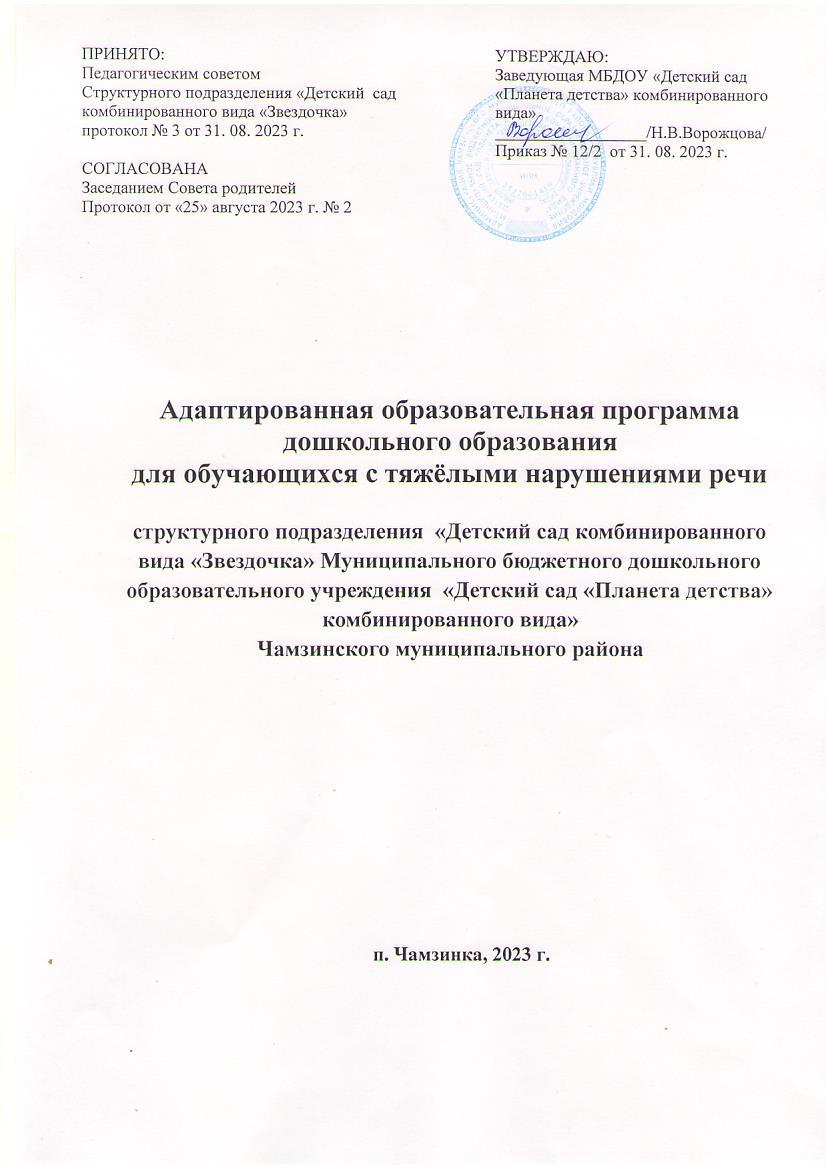 Содержание АОПОБЩИЕ ПОЛОЖЕНИЯАдаптированная образовательная программа дошкольного образования для обучающихся с тяжелыми нарушениями речи (далее по тексту Программа, ТНР) Структурного подразделения «Детский сад комбинированного вида «Звездочка» Муниципального бюджетного дошкольного образовательного учреждения «Детский  сад «Планета детства» комбинированного вида» (далее по тексту ДОУ или образовательная организация) разработана в соответствии с федеральным государственным образовательным стандартом дошкольного образования (утвержден приказом Минобрнауки России от 17октября 2013г.) №1155, зарегистрировано в Минюсте России14 ноября 2013г., регистрационный №30384; в редакции приказа Минпросвещения России от 8 ноября 2022г. №955, зарегистрировано в Минюсте России 6 февраля 2023г.,регистрационный №72264) (далее - Стандарт)) и федеральной адаптированной образовательной программой дошкольного образования ((утверждена приказом Министерства просвещения РФ от 24 ноября 2022г. N1022, зарегистрировано в Минюсте России 27 января 2023г.  регистрационный N72149) (далее–ФАОП ДО).Структура Программы в соответствии с требованиями Стандарта включает три основных раздела - целевой, содержательный и организационный.Целевой раздел Программы включает пояснительную записку и планируемые результаты освоения Программы, определяет ее цели и задачи, принципы и подходы к формированию Программы, планируемые результаты ее освоения в виде целевых ориентиров.Содержательный раздел Программы включает описание образовательной деятельности по пяти образовательным областям: социально-коммуникативное развитие; познавательное развитие; речевое развитие; художественно-эстетическое развитие; физическое развитие; формы, способы, методы и средства реализации программы, которые отражают аспекты образовательной среды: предметно-пространственная развивающая образовательная среда; характер взаимодействия со педагогическим работником; характер взаимодействия с другими детьми; система отношений ребенка к миру, к другим людям, к себе самому; содержание образовательной деятельности по профессиональной коррекции нарушений развития обучающихся (программу коррекционно-развивающей работы).Программа определяет базовое содержание образовательных областей с учетом возрастных и индивидуальных особенностей обучающихся в различных видах деятельности, таких как:1. Предметная деятельность.2. Игровая (сюжетно-ролевая игра, игра с правилами и другие виды игры).3. Коммуникативная (общение и взаимодействие с педагогическим работником и другими детьми).4. Познавательно-исследовательская (исследование и познание природного и социального миров в процессе наблюдения и взаимодействия с ними), а также такими видами активности ребенка, как:5. восприятие художественной литературы и фольклора,6. самообслуживание и элементарный бытовой труд (в помещении и на улице),7. конструирование из разного материала, включая конструкторы, модули, бумагу, природный и иной материал,8. изобразительная (рисование, лепка, аппликация),9. музыкальная (восприятие и понимание смысла музыкальных произведений, пение, музыкально-ритмические движения, игры на детских музыкальных инструментах),10. двигательная (овладение основными движениями) формы активности ребенка.Содержательный раздел Программы включает описание коррекционно-развивающей работы, обеспечивающей адаптацию и включение обучающихся с ОВЗ в социум.Программа коррекционно-развивающей работы:1. Является неотъемлемой частью адаптированной основной образовательной программы дошкольного образования обучающихся с ОВЗ в условиях дошкольных образовательных групп комбинированной и компенсирующей направленности.2. Обеспечивает достижение максимальной реализации реабилитационного потенциала.3. Учитывает особые образовательные потребности обучающихся раннего и дошкольного возраста с ОВЗ, удовлетворение которых открывает возможность общего образования.Программа обеспечивает планируемые результаты дошкольного образования обучающихся раннего и дошкольного возраста с ОВЗ в условиях дошкольных образовательных групп комбинированной и компенсирующей направленности.Организационный раздел программы содержит психолого-педагогические условия, обеспечивающие развитие ребенка той или иной нозологической группы, особенности организации развивающей предметно-пространственной среды, федеральный календарный план воспитательной работы с перечнем основных государственных и народных праздников, памятных дат в календарном плане воспитательной работы Организации.Объем обязательной части образовательной программы составляет не менее 60% от ее общего объема. Объем части программы, формируемой участниками образовательных отношений, составляет не более 40% от ее общего объема.В соответствии с Программой описание традиционных событий, праздников и мероприятий с учетом региональных и других социокультурных особенностей включены в часть, формируемую участниками образовательных отношений.Программа также содержит рекомендации по развивающему оцениванию достижения целей в форме педагогической и психологической диагностики развития обучающихся, а также качества реализации образовательной программы образовательной организации. Система оценивания качества реализации программы направлена в первую очередь на оценивание созданных условий внутри образовательного процесса.Программы для разных нозологических групп разработана с учетом особенностей развития и особых образовательных потребностей обучающихся указанных групп.В ДОУ образовательная деятельность осуществляется на государственном языке Российской Федерации.Список используемых сокращений1. ЦЕЛЕВОЙ РАЗДЕЛПояснительная запискаЦели и задачи реализации программыЦель реализации Программы: обеспечение условий для дошкольного образования, определяемых общими и особыми потребностями обучающегося раннего и дошкольного возраста с ОВЗ, индивидуальными особенностями его развития и состояния здоровья.Программа содействует взаимопониманию и сотрудничеству между людьми, способствует реализации прав обучающихся дошкольного возраста на получение доступного и качественного образования, обеспечивает развитие способностей каждого ребенка, формирование и развитие личности ребенка в соответствии с принятыми в семье и обществе духовно-нравственными и социокультурными ценностями в целях интеллектуального, духовно-нравственного, творческого и физического развития человека, удовлетворения его образовательных потребностей и интересов.Задачи Программы:реализация содержания АОП ДО;коррекция недостатков психофизического развития обучающихся с ОВЗ;охрана и укрепление физического и психического здоровья обучающихся с ОВЗ, в том числе их эмоционального благополучия;обеспечение равных возможностей для полноценного развития ребенка с ОВЗ в период дошкольного образования независимо от места проживания, пола, нации, языка, социального статуса;создание благоприятных условий развития в соответствии с их возрастными, психофизическими и индивидуальными особенностями, развитие способностей и творческого потенциала каждого ребенка с ОВЗ как субъекта отношений с педагогическим работником, родителями (законными представителями), другими детьми;объединение обучения и воспитания в целостный образовательный процесс на основе духовно-нравственных и социокультурных ценностей, принятых в обществе правил и норм поведения в интересах человека, семьи, общества;формирование общей культуры личности обучающихся с ОВЗ, развитие их социальных, нравственных, эстетических, интеллектуальных, физических качеств, инициативности, самостоятельности и ответственности ребенка, формирование предпосылок учебной деятельности;формирование социокультурной среды, соответствующей психофизическим и индивидуальным особенностям развития обучающихся с ОВЗ;обеспечение психолого-педагогической поддержки родителей (законных представителей) и повышение их компетентности в вопросах развития, образования, реабилитации (абилитации), охраны и укрепления здоровья обучающихся с ОВЗ;обеспечение преемственности целей, задач и содержания дошкольного и начального общего образования.В соответствии со Стандартом Программа построена на следующих принципах:Поддержка разнообразия детства.Сохранение уникальности и самоценности детства как важного этапа в общем развитии человека.Позитивная социализация ребенка.Личностно-развивающий и гуманистический характер взаимодействия педагогических работников и родителей (законных представителей), педагогических и иных работников Организации) и обучающихся.Содействие и сотрудничество обучающихся и педагогических работников, признание ребенка полноценным участником (субъектом) образовательных отношений.Сотрудничество Организации с семьей.Возрастная адекватность образования. Данный принцип предполагает подбор образовательными организациями содержания и методов дошкольного образования в соответствии с возрастными особенностями обучающихся.Принципы и подходы к формированию программыОбщие принципы и подходы к формированию АОП ДО для обучающихся с ТНРВ соответствии с ФГОС ДО АОП ДО построена на следующихобщих принципах:Поддержка разнообразия детства.Сохранение уникальности и самоценности детства как важного этапа в общем развитии человека.Позитивная социализация ребенка.Личностно-развивающий и гуманистический характер взаимодействия педагогических работников и родителей (законных представителей), педагогических и иных работников Организации) и обучающихся.Содействие и сотрудничество обучающихся и педагогических работников, признание ребенка полноценным участником (субъектом) образовательных отношений.Сотрудничество Организации с семьей.Возрастная адекватность образования. Данный принцип предполагает подбор образовательными организациями содержания и методов дошкольного образования в соответствии с возрастными особенностями обучающихся.Основные подходы к формированию Программы.Программа:сформирована на основе требований ФГОС ДО и ФАОП ДО, предъявляемых к структуре адаптированной образовательной программы дошкольного образования для обучающихся с ТНР;определяет содержание и организацию образовательной деятельности на уровне дошкольного образования для обучающихся с ТНР;обеспечивает развитие личности детей дошкольного возраста в различных видах общения и деятельности с учетом их возрастных, индивидуальных, психологических и физиологических особенностей;сформирована как программа психолого-педагогической поддержки позитивной социализации и индивидуализации, развития личности детей дошкольного возраста и определяет комплекс основных характеристик дошкольного образования (базовые объем, содержание и планируемые результаты освоения Программы).Специфические принципы и подходы к формированию АОП ДО для обучающихсяс ТНР:1. Сетевое взаимодействие с организациями социализации, образования, охраны здоровья и другими партнерами, которые могут внести вклад в развитие и образование обучающихся: Организация устанавливает партнерские отношения не только с семьями обучающихся, но и с другими организациями и лицами, которые могут способствовать удовлетворению особых образовательных потребностей обучающихся с ТНР, оказанию психолого-педагогической и (или) медицинской поддержки в случае необходимости.2. Индивидуализация образовательных программ дошкольного образования обучающихся с ТНР: предполагает такое построение образовательной деятельности, которое открывает возможности для индивидуализации образовательного процесса и учитывает его интересы, мотивы, способности и психофизические особенности.3. Развивающее вариативное образование: принцип предполагает, что содержание образования предлагается ребенку через разные виды деятельности с учетом зон актуального и ближайшего развития ребенка, что способствует развитию, расширению как явных, так и скрытых возможностей ребенка.4. Полнота содержания и интеграция отдельных образовательных областей: в соответствии со Стандартом Программа предполагает всестороннее социально-коммуникативное, познавательное, речевое, художественно-эстетическое и физическое развитие обучающихся посредством различных видов детской активности. Деление Программы на образовательные области не означает, что каждая образовательная область осваивается ребенком по отдельности, в форме изолированных занятий по модели школьных предметов. Между отдельными разделами Программы существуют многообразные взаимосвязи: познавательное развитие обучающихся с ТНР тесно связано с речевым и социально-коммуникативным, художественно-эстетическое - с познавательным и речевым. Содержание образовательной деятельности в каждой области тесно связано с другими областями. Такая организация образовательного процесса соответствует особенностям развития обучающихся с ТНР дошкольного возраста;5. Инвариантность ценностей и целей при вариативности средств реализации и достижения целей Программы: Стандарт и Программа задают инвариантные ценности и ориентиры, с учетом которых Организация должна разработать свою адаптированную образовательную программу. При этом за Организацией остаётся право выбора способов их достижения, выбора образовательных программ, учитывающих разнородность состава групп обучающихся, их психофизических особенностей, запросов родителей (законных представителей).Значимые для разработки и реализации программы характеристики, в том числе особенностей развития детей раннего и дошкольного возрастаОсновные участники реализации Программы:педагоги, воспитанники, родители (законные представители).СоциальнымизаказчикамиреализацииПрограммыкаккомплексаобразовательныхуслуг выступают, в первую очередь, родители(законные представители) воспитанников, какгаранты реализации прав ребенка на уход, присмотр и оздоровление, воспитание и обучение.Особенности разработки Программы:условия, созданные в ДОУ для реализации целей и задач Программы;социальный заказ родителей (законных представителей);детский контингент;кадровый состав педагогических работников;культурно-образовательные особенности ДОУ;климатические особенности;взаимодействие с социумом.Географическое месторасположениеПроцесс воспитания и развития в детском саду является непрерывным, но, тем не менее, график образовательного процесса составляется в соответствии с выделением двух периодов: - холодный период: учебный год (сентябрь-май), составляется определенный режим дня и расписание организованных образовательных форм - летний период (июнь-август), для которого составляется другой режим дня. В Программе учитываются климатические особенности территории, к которой относится Республика Мордовия: время начала и окончания тех или иных сезонных явлений (листопад, таяние снега и т.д.) и интенсивность их протекания; состав флоры и фауны; длительность светового дня; погодные условия и т.д. Характеристика социокультурной средыВ целях расширения социокультурных связей, подготовки дошкольников к активной творческой деятельности в обществе, приобретения навыков общения с окружающим миром и людьми, познания и понимания себя как личности, своих интересов и устремлений организовано взаимодействие с социокультурными учреждениями.Характеристики особенностей развития детей раннего и дошкольного возраста с ТНР.Обучающиеся с тяжелыми нарушениями речи (далее - ТНР) представляют собой сложную  разнородную группу, характеризующуюся разной степенью и механизмом нарушения речи, временем его возникновения, разнородным уровнем психофизического развития. Это определяет различные возможности детей в овладении навыками речевого общения.Дошкольники с ТНР овладевают грамматическими формами словоизменения, словообразования, типами предложений, как правило, в той же последовательности, что и при нормальном речевом развитии. Своеобразие овладения грамматическим строем речи детьми с ТНР проявляется в более медленном темпе усвоения, в дисгармонии развитии морфологической и синтаксической системы языка, семантических формально-языковых компонентов, в искажении общей картины речевого развития.При включении ребенка с речевыми нарушениями в образовательный процесс дошкольной образовательной организации обязательным условием является организация его систематического, адекватного, непрерывного психолого-медико-педагогического сопровождения.Дети с тяжелыми нарушениями речи – это особая категория детей с нарушениями всех компонентов речи при сохранном слухе и первично сохранном интеллекте. Кгруппе детей с тяжелыми нарушениями речи относятся дети с фонетико-фонематическим недоразвитием речи при дислалии, ринолалии, легкой степени дизартрии;  с общим недоразвитием речи всех уровней речевого развития при дизартрии,  ринолалии, алалии и т.д., у которых имеются нарушения всех компонентов языка.Активное усвоение фонетико-фонематических, лексических и грамматических закономерностей начинается у детей в 1,5-3 года и, в основном, заканчивается  в дошкольном детстве. Речь ребенка формируется под непосредственным влиянием  речи окружающих его взрослых и  в большой степени зависит  от достаточной речевой практики, культуры речевого окружения, от воспитания и обучения. Фонетико-фонематическое недоразвитие речи проявляется в нарушении звукопроизношения и фонематического  слуха.Общее недоразвитие речи проявляется в нарушении различных компонентов речи: звукопроизношения  фонематического слуха, лексико-грамматического строя  разной степени выраженности. Речь ребёнка оценивается по четырем уровням развития речи.На I уровне речевого развития у ребёнка наблюдается полное отсутствие  или резкое ограничение словесных средств общения. Словарный запас  состоит из отдельных лепетных слов,  звуковых или звукоподражательных комплексов,  сопровождающихся жестами и мимикой;на II уровне речевого развития  в речи ребенка присутствует короткая аграмматичная фраза, словарь состоит из  слов простой слоговой структуры (чаще существительные, глаголы, качественные прилагательные), но, наряду с этим,  произносительные возможности ребенка значительно отстают  от возрастной нормы;на III уровне речевого развития  в речи ребенка появляется развернутая фразовая речь с выраженными  элементами лексико-грамматического и фонетико-фонематического недоразвития;на IV уровне речевого развития  при наличии развернутой фразовой речи  наблюдаются остаточные  проявления недоразвития всех компонентов  языковой системы.Заикание - нарушение темпо-ритмической организации речи, обусловленное судорожным состоянием мышц речевого аппарата.Таким образом, ТНР выявляется у детей дошкольного возраста со следующими речевыми нарушениями – дислалия, ринолалия, дизартрия, алалия, детская афазия, неврозоподобное заикание (по клинико-педагогической классификации речевых нарушений).К тяжёлым нарушениям речи (ТНР) относится общее недоразвитие речи.Общее недоразвитие речи (ОНР) – это различные сложные речевые расстройства, при которых у детей нарушено формирование всех компонентов речевой системы, относящихся к её звуковой и смысловой стороне, при нормальном слухе и интеллекте.Общее недоразвитие может наблюдаться при наиболее сложных формах детской речевой патологии: алалии, афазии, дизартрии, ринолалии.Выделяют четыре уровня общего недоразвитие речи (ОНР)У детей с ОНР 1 уровня фразовая речь не сформирована. В общении дети пользуются лепетными словами, однословными предложениями, дополненными мимикой и жестами, смысл которых вне ситуации непонятен. Словарный запас у детей с ОНР 1 уровня резко ограничен; в основном включает отдельные звуковые комплексы, звукоподражания и некоторые обиходные слова. При ОНР 1 уровня также страдает импрессивная речь: дети не понимают значения многих слов и грамматических категорий. Имеет место грубое нарушение слоговой структуры слова: чаще дети воспроизводят только звукокомплексы, состоящие из одного-двух слогов. Артикуляция нечеткая, произношение звуков неустойчивое, многие из них оказываются недоступными для произношения. Фонематические процессы у детей с ОНР 1 уровня носят зачаточный характер: фонематический слух грубо нарушен, для ребенка неясна и невыполнима задача фонематического анализа слова.В речи детей с ОНР 2 уровня, наряду с лепетом и жестами, появляются простые предложения, состоящие из 2-3 слов. Однако, высказывания бедны и однотипны по содержанию; чаще выражают предметы и действия. При ОНР 2 уровня отмечается значительное отставание качественного и количественного состава словаря от возрастной нормы: дети не знают значения многих слов, заменяя их похожими по смыслу. Грамматический строй речи не сформирован: дети не правильно употребляют падежные формы, испытывают трудности в согласовании частей речи, употреблении единственного и множественного числа, предлогов и т. д. У детей с ОНР 2 уровня по-прежнему редуцируется произношение слов с простой и сложной слоговой структурой, стечением согласных. Звукопроизношение характеризуется множественными искажениями, заменами и смешениями звуков. Фонематическое восприятие при ОНР 2 уровня отличается выраженной недостаточностью; к звуковому анализу и синтезу дети не готовы.Дети с ОНР 3 уровня пользуются развернутой фразовой речью, но в речи используют преимущественно простые предложения, затрудняясь в построении сложных. Понимание речи приближено к норме, затруднения составляет понимание и усвоение сложных грамматических форм (причастных и деепричастных оборотов) и логических связей (пространственных, временных, причинно-следственных отношений). Объем словарного запаса у детей с ОНР 3 уровня значительно увеличивается: дети употребляют в речи практически все части речи (в большей степени – существительные и глаголы, в меньшей – прилагательные и наречия); типично неточное употребление названий предметов. Дети допускают ошибки в использовании предлогов, согласовании частей речи, употреблении падежных окончаний и ударений. Звуконаполняемость и слоговая структура слов страдает только в трудных случаях. При ОНР 3 уровня звукопроизношение и фонематическое восприятие по-прежнему нарушены, но в меньшей степени.При ОНР 4 уровня дети испытывают специфические затруднения в звукопроизношении и повторении слов со сложным слоговым составом, имеют низкий уровень фонематического восприятия, допускают ошибки при словообразовании и словоизменении. Словарь у детей с ОНР 4 уровня достаточно разнообразен, однако дети не всегда точно знают и понимают значение редко встречающихся слов, антонимов и синонимов, пословиц и поговорок и т. д. В самостоятельной речи дети с ОНР 4 уровня испытывают трудности в логическом изложении событий, часто пропускают главное и «застревают» на второстепенных деталях, повторяют ранее сказанное.Планируемые результатыВ соответствии со Стандартом специфика дошкольного детства и системные особенности дошкольного образования делают неправомерными требования от ребенка дошкольного возраста конкретных образовательных достижений. Поэтому результаты освоения Программы представлены в виде целевых ориентиров дошкольного образования и представляют собой возрастные характеристики возможных достижений ребенка с ОВЗ к концу дошкольного образования.Реализация образовательных целей и задач Программы направлена на достижение целевых ориентиров дошкольного образования, которые описаны как основные характеристики развития ребенка с ОВЗ. Они представлены в виде изложения возможных достижений обучающихся на разных возрастных этапах дошкольного детства.В соответствии с особенностями психофизического развития ребенка с ТНР, планируемые результаты освоения Программы предусмотрены в ряде целевых ориентиров.Развивающее оценивание качества образовательной деятельности Оценивание качества образовательной деятельностипредставляет собой важную составную часть данной образовательной деятельности, направленную на ее усовершенствование.Оценивание качества, то есть оценивание соответствия образовательной деятельности, реализуемой образовательной организацией, заданным требованиям Стандарта и Программы в дошкольном образовании обучающихся с ОВЗ, направлено в первую очередь на оценивание созданных условий в процессе образовательной деятельности.Программой не предусматривается оценивание качества образовательной деятельности образовательной организации на основе достижения детьми с ОВЗ планируемых результатов освоения Программы.Целевые ориентиры, представленные в Программе:не подлежат непосредственной оценке;не являются непосредственным основанием оценки как итогового, так и промежуточного уровня развития обучающихся с ОВЗ;не являются основанием для их формального сравнения с реальными достижениями обучающихся с ОВЗ;не являются основой объективной оценки соответствия, установленным требованиям образовательной деятельности и подготовки обучающихся;не являются непосредственным основанием при оценке качества образования.Степень реального развития обозначенных целевых ориентиров и способности ребенка их проявлять к моменту перехода на следующий уровень образования могут существенно варьировать у разных обучающихся в силу различий в условиях жизни и индивидуальных особенностей развития конкретного ребенка.Программа строится на основе общих закономерностей развития личности обучающихся дошкольного возраста, с ОВЗ с учетом сенситивных периодов в развитии. Обучающиеся с различными недостатками в физическом и (или) психическом развитии могут иметь качественно неоднородные уровни двигательного, речевого, познавательного и социального развития личности, поэтому целевые ориентиры Программы должны учитывать не только возраст ребенка, но и уровень развития его личности, степень выраженности различных нарушений, а также индивидуально-типологические особенности развития ребенка.Программой предусмотрена система мониторинга динамики развития обучающихся, динамики их образовательных достижений, основанная на методе наблюдения и включающая:1) педагогические наблюдения, педагогическую диагностику, связанную с оценкой эффективности педагогических действий с целью их дальнейшей оптимизации;2) детские портфолио, фиксирующие достижения ребенка в ходе образовательной деятельности;3) карты развития ребенка с ОВЗ;4) различные шкалы индивидуального развития ребенка с ОВЗ.ДОО самостоятельно выбирает инструменты педагогической и психологической диагностики развития обучающихся, в т.ч. его динамики.В соответствии со Стандартом дошкольного образования и принципами Программы оценка качества образовательной деятельности по Программе:1) поддерживает ценности развития и позитивной социализации ребенка раннего и дошкольного возраста с ОВЗ;2) учитывает факт разнообразия путей развития ребенка с ОВЗ в условиях современного общества;3) ориентирует систему дошкольного образования на поддержку вариативных организационных форм дошкольного образования для обучающихся с ОВЗ;4) обеспечивает выбор методов и инструментов оценивания для семьи, образовательной организации и для педагогических работников образовательной организации в соответствии:разнообразия вариантов развития обучающихся с ОВЗ в дошкольном детстве;разнообразия вариантов образовательной и коррекционно-реабилитационной среды;разнообразия местных условий в разных регионах и муниципальных образованиях Российской Федерации;5) представляет собой основу для развивающего управления программами дошкольного образования для обучающихся с ОВЗ на уровне образовательной организации, учредителя, региона, страны, обеспечивая тем самым качество основных образовательных программ дошкольного образования в разных условиях их реализации в масштабах всей страны.Система оценки качества реализации Программы дошкольного образования обучающихся с ОВЗ на уровне обеспечивает участие всех участников образовательных отношений и в то же время выполняет свою основную задачу - обеспечивать развитие системы дошкольного образования в соответствии с принципами и требованиями Стандарта.Программой предусмотрены следующие уровни системы оценки качества:диагностика развития ребенка раннего и дошкольного возраста с ОВЗ, используемая как профессиональный инструмент педагогического работника с целью получения обратной связи от собственных педагогических действий и планирования дальнейшей индивидуальной работы с детьми с ОВЗ по Программе;внутренняя оценка, самооценка образовательной организации;внешняя оценка образовательной организации, в том числе независимая профессиональная и общественная оценка.На уровне образовательной организации система оценки качества реализации Программы решает задачи:повышения качества реализации программы дошкольного образования;реализации требований Стандарта к структуре, условиям и целевым ориентирам основной образовательной программы дошкольной организации;обеспечения объективной экспертизы деятельности образовательной организации в процессе оценки качества адаптированной программы дошкольного образования обучающихся с ОВЗ;задания ориентиров педагогическим работникам в их профессиональной деятельности и перспектив развития самой образовательной организации;создания оснований преемственности между дошкольным и начальным общим образованием обучающихся с ОВЗ.Важнейшим элементом системы обеспечения качества дошкольного образования в образовательной организации является оценка качества психолого-педагогических условий реализации, адаптированной образовательной программы, и именно психолого-педагогические условия являются основным предметом оценки в предлагаемой системе оценки качества образования на уровне образовательной организации, что позволяет выстроить систему оценки и повышения качества вариативного, развивающего дошкольного образования в соответствии со Стандартом посредством экспертизы условий реализации Программы. Ключевым уровнем оценки является уровень образовательного процесса, в котором непосредственно участвует ребенок с ОВЗ, его семья и педагогический коллектив образовательной организации.Система оценки качества дошкольного образования:должна быть сфокусирована на оценивании психолого-педагогических и других условий реализации Программы в образовательной организации в пяти образовательных областях, определенных Стандартом;учитывает образовательные предпочтения и удовлетворенность дошкольным образованием со стороны семьи ребенка;исключает использование оценки индивидуального развития ребенка в контексте оценки работы Организации;исключает унификацию и поддерживает вариативность форм и методов дошкольного образования;способствует открытости по отношению к ожиданиям ребенка с ОВЗ, семьи, педагогических работников, общества и государства;включает как оценку педагогическими работниками Организации собственной работы, так и независимую профессиональную и общественную оценку условий образовательной деятельности в дошкольной образовательной организации;использует единые инструменты, оценивающие условия реализации программы в образовательной организации, как для самоанализа, так и для внешнего оценивания.СОДЕРЖАТЕЛЬНЫЙ РАЗДЕЛ Описание образовательной деятельности обучающихся с ТНР в соответствии с направлениями развития ребенка, представленными в пяти образовательных областяхСоциально-коммуникативное развитиеВ области социально-коммуникативного развития ребенка с ТНР, с учётом его психофизических особенностей, в условиях информационной социализации основными задачами образовательной деятельности являются создание условий для:усвоения норм и ценностей, принятых в обществе, включая моральные и нравственные ценности;развития общения и взаимодействия ребенка с ТНР с педагогическим работником и другими детьми;становления самостоятельности, целенаправленности и саморегуляции собственных действий;развития эмоциональной отзывчивости, сопереживания,формирования готовности к совместной деятельности с другими детьми и педагогическим работником,формирования уважительного отношения и чувства принадлежности к своей семье и к сообществу обучающихся и педагогических работников в образовательной организации;формирования позитивных установок к различным видам труда и творчества;формирования основ безопасного поведения в быту, социуме, природе;развития коммуникативных и социальных навыков ребенка с ТНР;развития игровой деятельности.2.1.2.Познавательное развитиеВ образовательной области "Познавательное развитие" основными задачами образовательной деятельности с детьми являются создание условий для:развития интересов обучающихся, любознательности и познавательной мотивации;формирования познавательных действий, становления сознания;развития воображения и творческой активности;формирования первичных представлений о себе, других людях, объектах окружающего мира, о свойствах и отношениях объектов окружающего мира (форме, цвете, размере, материале, звучании, ритме, темпе, количестве, числе, части и целом, пространстве и времени, движении и покое, причинах и следствиях);формирования первичных представлений о малой родине и Отечестве, представлений о социокультурных ценностях нашего народа, об отечественных традициях и праздниках, о планете Земля как общем доме людей, об особенностях ее природы, многообразии стран и народов мира;развития представлений о виртуальной среде, о возможностях и рисках интернета.2.1.3. Речевое развитиеВ образовательной области "Речевое развитие" основными задачами образовательной деятельности с детьми является создание условий для:овладения речью как средством общения и культуры;обогащения активного словаря;развития связной, грамматически правильной диалогической и монологической речи;развития речевого творчества;развития звуковой и интонационной культуры речи, фонематического слуха;знакомства с книжной культурой, детской литературой;развития понимания на слух текстов различных жанров детской литературы; формирование звуковой аналитико-синтетической активности как предпосылки обучения грамоте;профилактики речевых нарушений и их системных последствий.2.1.4. Художественно-эстетическое развитиеВ образовательной области "Художественно-эстетическое развитие" основными задачами образовательной деятельности с детьми является создание условий для:развития у обучающихся интереса к эстетической стороне действительности, ознакомления с разными видами и жанрами искусства (словесного, музыкального, изобразительного), в том числе народного творчества;развития способности к восприятию музыки, художественной литературы, фольклора;приобщения к разным видам художественно-эстетической деятельности, развития потребности в творческом самовыражении, инициативности и самостоятельности в воплощении художественного замысла.В сфере развития у обучающихся интереса к эстетической стороне действительности, ознакомления с разными видами и жанрами искусства, в том числе народного творчества. Программа относит к образовательной области художественно-эстетического развития приобщение обучающихся к эстетическому познанию и переживанию мира, к искусству и культуре в широком смысле, а также творческую деятельность обучающихся в изобразительном, пластическом, музыкальном, литературном и других видах художественно-творческой деятельности.2.1.5. Физическое развитиеВ области физического развития ребенка основными задачами образовательной деятельности являются создание условий для:становления у обучающихся ценностей здорового образа жизни;овладение элементарными нормами и правилами здорового образа жизни (в питании, двигательном режиме, закаливании, при формировании полезных привычек);развития представлений о своем теле и своих физических возможностях;приобретения двигательного опыта и совершенствования двигательной активности;формирования начальных представлений о некоторых видах спорта, овладения подвижными играми с правилами.В сфере становления у обучающихся ценностей здорового образа жизни педагогические работники способствуют развитию у обучающихся ответственного отношения к своему здоровью. Они рассказывают детям о том, что может быть полезно и что вредно для их организма, помогают детям осознать пользу здорового образа жизни, соблюдения его элементарных норм и правил, в том числе правил здорового питания, закаливания. Педагогические работники способствуют формированию полезных навыков и привычек, нацеленных на поддержание собственного здоровья, в том числе формированию гигиенических навыков. Создают возможности для активного участия обучающихся в оздоровительных мероприятиях.В сфере совершенствования двигательной активности обучающихся, развития представлений о своем теле и своих физических возможностях, формировании начальных представлений о спорте педагогические работники уделяют специальное внимание развитию у ребенка представлений о своем теле, произвольности действий и движений ребенка.Для удовлетворения естественной потребности обучающихся в движении, педагогические работники организуют пространственную среду с соответствующим оборудованием как внутри помещения, так и на внешней территории (горки, качели и другое); подвижные игры (как свободные, так и по правилам), занятия, которые способствуют получению детьми положительных эмоций от двигательной активности, развитию ловкости, координации движений, силы, гибкости, правильного формирования опорно-двигательной системы детского организма.Педагогические работники поддерживают интерес обучающихся к подвижным играм, занятиям на спортивных снарядах, упражнениям в беге, прыжках, лазании, метании; побуждают обучающихся выполнять физические упражнения, способствующие развитию равновесия, координации движений, ловкости, гибкости, быстроты.Педагогические работники проводят физкультурные занятия, организуют спортивные игры в помещении и на воздухе, спортивные праздники; развивают у обучающихся интерес к различным видам спорта, предоставляют детям возможность кататься на коньках, лыжах, ездить на велосипеде, плавать, заниматься другими видами двигательной активности.Описание вариативных форм, способов, методов и средств реализации Программы с учетом психофизических, возрастных и индивидуально-психологических особенностей обучающихся с ОВЗ, специфики их образовательных потребностей, мотивов и интересов.Характер взаимодействия педагогических работников с детьмиФормы, способы, методы и средства реализации программы, которые отражают следующие аспекты образовательной среды:- характер взаимодействия с педагогическим работником;- характер взаимодействия с другими детьми;- система отношений ребенка к миру, к другим людям, к себе самому.Формы, способы, методы и средства реализации Программы образования определены в соответствии с задачами воспитания и обучения, возрастными индивидуальными особенностями детей, спецификой их особых образовательных потребностей и интересов.Программа построена на реализации технологии деятельностного метода «Ситуация». Суть данной технологии заключается в организации развивающих ситуаций, в которых дети сталкиваются с затруднениями, фиксируют то, что у них пока не получается, выявляют причины затруднений, выходят на формулировку задач (детских целей), а затем в активной деятельности делают свои первые «открытия». Содержание образования проектируется как путь в общечеловеческую культуру. При этом педагог становится организатором, помощником, консультантом детей и выполняет свою профессиональную миссию — быть проводником в мир общечеловеческой культуры. Такие ситуации могут отличаться по форме организации (например, это могут быть сюжетно-ролевые и дидактические игры, прогулки, экскурсии, занятия, праздники и др.), а также по локализации во времени. Несмотря на все отличия, они имеют сходную структуру и включают следующие этапы, или «шаги»: 1. Введение в ситуацию. Создаются условия для возникновения у детей внутренней потребности (мотивации) включения в совместную деятельность. Дети фиксируют свою «детскую» цель. 2. Актуализация детского опыта (знаний, умений, способов). Воспитатель организует деятельность, в которой целенаправленно актуализируются знания, умения и способности детей, необходимые им для нового «открытия». 3. Затруднение в ситуации (проблематизация содержания). В контексте выбранного сюжета моделируется ситуация, в которой дети сталкиваются с затруднением в деятельности. Воспитатель помогает детям приобрести опыт фиксации затруднения и выявления его причины с помощью системы вопросов («Смогли?» — «Почему мы не смогли?»). 4. «Открытие» нового знания (способа действий). Используя различные приемы и методы (подводящий диалог, побуждающий диалог), педагог организует построение нового знания и способа действий, которое фиксируется детьми в речи и, возможно, в знаках. 5. Включение нового знания (способа действия) в систему знаний (способов интеллектуальной и практической деятельности). Воспитатель организует различные виды деятельности, в которых новое знание или способ действий используется в новых условиях. 6. Осмысление. Данный этап является необходимым элементом любой деятельности, так как позволяет приобрести опыт выполнения таких важных универсальных действий, как фиксирование достижения цели и определение условий, которые позволили добиться этой цели. Личностно-развивающее взаимодействие со взрослым предполагает индивидуальный подход к каждому ребенку с ТНР: учет его возрастных и индивидуальных особенностей, характера, привычек, предпочтений. При таком взаимодействии в центре внимания взрослого находится личность ребенка, его чувства, переживания, стремления, мотивы. Оно направлено на обеспечение положительного самоощущения ребенка, на развитие его способностей и расширение возможностей для их реализации. Это может быть достигнуто только тогда, когда в Организации или в семье создана атмосфера доброжелательности и доверия между взрослыми и детьми, когда каждый ребенок испытывает эмоциональный комфорт, имеет возможность свободно выражать свои желания и удовлетворять потребности. Такое взаимодействие взрослых с ребенком является важнейшим фактором развития эмоциональной, мотивационной, познавательной сфер ребенка, личности ребенка в целом.Взаимодействие взрослых с детьми с ТНР является важнейшим фактором развития ребенка с нарушением речи и пронизывает все направления образовательной деятельности. С помощью взрослого и в самостоятельной деятельности ребенок с ТНР учится познавать окружающий мир, играть, рисовать, общаться с окружающими. Процесс приобщения к культурным образцам человеческой деятельности (культуре жизни, познанию мира, речи, коммуникации, и прочим), приобретения культурных умений при взаимодействии со взрослыми и в самостоятельной деятельности в предметной среде называется процессом овладения культурными практиками.Процесс приобретения общих культурных умений во всей его полноте возможен только в том случае, если взрослый выступает в этом процессе в роли партнера, а не руководителя, поддерживая и развивая мотивацию ребенка с ТНР. Основной функциональной характеристикой партнерских отношений является равноправное относительно ребенка включение взрослого в процесс деятельности. Взрослый участвует в реализации поставленной цели наравне с детьми, как более опытный и компетентный партнер.Для личностно-порождающего взаимодействия характерно принятие ребенка таким, какой он есть, и вера в его способности. Взрослый не подгоняет ребенка под какой-то определенный «стандарт», а строит общение с ним с ориентацией на индивидуальные особенности ребенка, его характер, привычки, интересы, предпочтения. Он сопереживает ребенку в радости и огорчениях, оказывает поддержку при затруднениях, участвует в его играх и занятиях. Взрослый старается избегать запретов и наказаний. Ограничения и порицания используются в случае крайней необходимости, не унижая ребенка. Такой стиль воспитания обеспечивает ребенку чувство психологической защищенности, способствует развитию его индивидуальности, положительных взаимоотношений со взрослыми и другими детьми.В области социально-коммуникативного развития основными задачами образовательной деятельности являются создание условий для дальнейшего развития общения ребенка со взрослыми и с другими детьми. С этой целью много внимания уделяется стимулированию ребенка к общению на основе понимания речи и собственно речевому общению ребенка. Взрослые играют с ребенком с ТНР, используя различные предметы, речевые и жестовые игры при этом активные действия ребенка и взрослого чередуются; показывает образцы действий с предметами; создает предметно-развивающую среду для самостоятельной игры-исследования; поддерживает инициативу ребенка в общении и предметно-манипулятивной активности, поощряет его действия.Взрослый способствует развитию у ребенка интереса и доброжелательного отношения к другим детям: создает безопасное пространство для взаимодействия детей, насыщая его разнообразными предметами, наблюдает за активностью детей в этом пространстве, поощряет проявление интереса детей друг к другу и просоциальное поведение, называя детей по имени, комментируя (вербализируя) происходящее. Особое значение в этом возрасте приобретает вербализация различных чувств детей, возникающих в процессе взаимодействия: радости, злости, огорчения, боли и т. п., которые появляются в социальных ситуациях. Взрослый продолжает поддерживать стремление ребенка к самостоятельности в различных повседневных ситуациях и при овладении навыками самообслуживания. Педагоги предоставляют детям с ТНР возможность выражать свои переживания, чувства, взгляды, убеждения и выбирать способы их выражения, исходя из имеющегося у них опыта, в том числе средств речевой коммуникации. Эти возможности свободного самовыражения играют ключевую роль в развитии речи и коммуникативных способностей, расширяют словарный запас и умение логично и связно выражать свои мысли, развивают готовность принятия на себя ответственности в соответствии с уровнем развития. Взрослые способствуют развитию у детей социальных навыков: при возникновении конфликтных ситуаций не вмешиваются, позволяя детям решить конфликт самостоятельно и помогая им только в случае необходимости. В различных социальных ситуациях дети учатся договариваться, соблюдать очередность, устанавливать новые контакты.В сфере развития социальных отношений и общения со сверстниками взрослый наблюдает за спонтанно складывающимся взаимодействием детей между собой в различных игровых и/или повседневных ситуациях; в случае возникающих между детьми конфликтов не спешит вмешиваться; обращает внимание детей на чувства, которые появляются у них в процессе социального взаимодействия; утешает детей в случае обиды и обращает внимание на то, что определенные действия могут вызывать обиду. В сфере развития игровой деятельности педагоги создают условия для свободной игры детей, организуют и поощряют участие детей с ТНР в дидактических и творческих играх и других игровых формах; поддерживают творческую импровизацию в игре. У детей развивают стремление играть вместе со взрослыми и с другими детьми на основе личных симпатий. Детей знакомят с адекватным использованием игрушек, в соответствии с их функциональным назначением, воспитывая у них умение соблюдать в игре элементарные правила поведения и взаимодействия на основе игрового сюжета. Взрослые обучают детей с ТНР использовать речевые и неречевые средства общения в процессе игрового взаимодействия. Активно поощряется желание детей самостоятельно играть в знакомые игры. Взрослые стимулируют желание детей отражать в играх свой жизненный опыт, включаться в различные игры и игровые ситуации по просьбе взрослого, других детей или самостоятельно, расширяя их возможности использовать приобретенные игровые умения в новой игре. Используют дидактические игры и игровые приемы в разных видах деятельности и при выполнении режимных моментов. Овладение речью (диалогической и монологической) детьми с ТНР не является изолированным процессом, оно происходит естественным образом в процессе коммуникации: во время обсуждения детьми (между собой или со взрослыми) содержания, которое их интересует, действий, в которые они вовлечены. Таким образом, стимулирование речевого развития является сквозным принципом ежедневной педагогической деятельности во всех образовательных областях. Ребенок учится брать на себя ответственность за свои решения и поступки. Ведь взрослый везде, где это возможно, предоставляет ребенку право выбора того или действия. Признание за ребенком права иметь свое мнение, выбирать занятия по душе, партнеров по игре способствует формированию у него личностной зрелости и, как следствие, чувства ответственности за свой выбор. Ребенок приучается думать самостоятельно, поскольку взрослые не навязывают ему своего решения, а способствуют тому, чтобы он принял собственное. Ребенок учится адекватно выражать свои чувства. Помогая ребенку осознать свои переживания, выразить их словами, взрослые содействуют формированию у него умения проявлять чувства социально приемлемыми способами.Ребенок учится понимать других и сочувствовать им, потому что получает этот опыт из общения со взрослыми и переносит его на других людей.Характер взаимодействия с другими детьмиРечевое развитие ребенка связано с умением вступать в коммуникацию с другими людьми, в том числе и со сверстниками, умением слушать, воспринимать речь говорящего и реагировать на нее собственным откликом, адекватными эмоциями, то есть тесно связано с социально-коммуникативным развитием. Полноценное речевое развитие помогает дошкольнику устанавливать контакты, делиться впечатлениями с другими детьми. Оно способствует взаимопониманию, разрешению конфликтных ситуаций между детьми, регулированию речевых действий. Речь как важнейшее средство общения позволяет каждому ребенку участвовать в беседах, играх, проектах, спектаклях, занятиях и др., проявляя при этом свою индивидуальность. Если дети с нормальным речевым развитием в 3-4 года начинают чаще и охотнее вступать в общение со сверстниками ради участия в общей игре или продуктивной деятельности, то для детей с ТНР это является достаточно сложным. У детей младшего возраста с ТНР можно наблюдать желание вступать в контакт со сверстниками, но им, в силу речевого нарушения, трудно, а часто, недоступно, даже элементарное ситуативно-деловое общение, включающее умение слушать собеседника. Чаще всего, они могут только с помощью взрослого выходить из конфликтных ситуаций. Поэтому столь важно включать детей с ТНР в непосредственное игровое, предметно-практическое взаимодействие с другими детьми для преодоления их речевого и неречевого негативизма. На начальном этапе взаимодействия детей с ТНР очень важна роль взрослого. У детей с ТНР среднего дошкольного возраста начинают формироваться  взаимосвязанные стороны коммуникативной способности. Они проявляют желание вступать в контакт с другими детьми. Они уже бывают способные организовывать общение, включающее умение слушать сверстника, умение выходить из конфликтных ситуаций. В определенном смысле дети с ТНР этого возраста начинают овладевать элементарными знаниями норм и правил, которым необходимо следовать при общении со сверстниками. Поэтому роль взрослого, являющегося коммуникатором, остается значительной и этот период.Система отношений ребенка к миру, к другим людям, к себе самомуВажным для определения показателей целостного развития ребенка с ТНР является то, как у ребенка формируются отношение к миру, к другим людям, к себе самому. Любые отклонения в формирующейся «картине мира» ребенка могут приводить к возможным отклонениям в развитии. Они могут свидетельствовать о нарушениях развития. Исходя из того, что Программа строится на основе общих закономерностей развития личности детей дошкольного возраста с учетом сензитивных периодов в развитии, важно соотнести наиболее значимые показатели развития, которые формируют систему отношений ребенка к миру, к другим людям, к себе самому. Степень реального развития этих характеристик и способности ребенка их проявлять к моменту перехода на следующий уровень образования могут существенно варьироваться у разных детей с ТНР в силу различий в условиях жизни и индивидуальных особенностей развития конкретного ребенка.Взрослым важно наблюдать за ребенком, стремиться оказать ему помощь и поддержку при нарушениях, возникающих в этой системе отношений. Для детей с проблемами речевого развития наиболее характерными являются нарушения, связанные с вербализацией своих чувств, эмоций, пониманием особенностей эмоционального общения, общения на основе понимания речи, собственно речевого общения.В ходе эмоционального общения ребенка закладываются потенциальные возможности дальнейшего его развития, создается основа для формирования таких личностных характеристик, как положительное самоощущение, инициативность, любознательность, доверие и доброжелательное отношение к окружающим людям. Для формирования системы отношений ребенка к миру, к другим людям, к себе самому значимо, чтобы ребенок проявлял настойчивость в достижении результата своих действий, проявлял самостоятельность в бытовых и игровых действиях, владел простейшими навыками самообслуживания. Наиболее сложной для ребенка с ТНР младшего дошкольного возраста является вербализация своих действий, речевое общение, поэтому столь важно, чтобы ребенок с ТНР воспринимал смыслы в различных ситуациях общения со взрослыми, активно подражал им в движениях и действиях, умел действовать согласованно.Необходимо стимулировать желание детей с ТНР во взаимодействии со взрослым проявлять интерес к сверстникам, наблюдать за их действиями и подражать им.  Для формирования отношений ребенка к миру, к другим людям, к себе важно чтобы взаимодействие с ровесниками было окрашено яркими эмоциями, в кратковременной игре он стремился воспроизводить действия взрослого, впервые осуществляя игровые замещения.Взрослые создают условия для того, чтобы окружающий мир был представлен ребенку с ТНР во всем его многообразии, а этому будет способствовать слушание стихов, песенок, коротких сказок, рассматривание картинок, слушание и движения под музыку. Для формирования «картины мира» ребенка важно, чтобы он проявлял эмоциональный отклик на эстетические впечатления, охотно включался в продуктивные виды детской деятельности, проявлял двигательную активность.К концу дошкольного возраста происходят существенные изменения в эмоциональной сфере детей с ТНР. Продолжает развиваться способность детей понимать эмоциональное состояние другого человека - сочувствие - даже тогда, когда они непосредственно не наблюдают его эмоциональных переживаний. К концу дошкольного возраста у них формируются обобщенные эмоциональные представления, что позволяет им предвосхищать последствия своих действий. Это существенно влияет на эффективность произвольной регуляции поведения и речи. Благодаря таким изменениям в эмоциональной сфере поведение дошкольника с ТНР становится менее ситуативным и чаще выстраивается с учетом интересов и потребностей других людей.В результате освоения Программы ребенок с ТНР, преодолевая речевые нарушения, овладевает основными культурными способами деятельности, проявляет инициативу и самостоятельность в игре, общении, конструировании и других видах детской активности. Способен выбирать себе род занятий, участников по совместной деятельности. Он  положительно относится к миру, другим людям и самому себе, обладает чувством собственного достоинства. Активно взаимодействует со сверстниками и взрослыми, участвует в совместных играх. Способен договариваться, учитывать интересы и чувства других, сопереживать неудачам и радоваться успехам других, адекватно проявляет свои чувства, в том числе чувство веры в себя, старается разрешать конфликты. Ребенок обладает воображением, которое реализуется в разных видах деятельности и прежде всего в игре. Ребенок владеет разными формами и видами игры, различает условную и реальную ситуации, следует игровым правилам. Он достаточно хорошо, при необходимости взаимодействуя со взрослым, владеет устной речью, может высказывать свои мысли и желания, использовать речь для выражения своих мыслей, чувств и желаний, построения речевого высказывания в ситуации общения, может выделять звуки в словах, у ребенка складываются предпосылки грамотности.	Особенности образовательной деятельности разных видов и культурных практикОбразовательная деятельность в ДОО включает:образовательную деятельность, осуществляемую в процессе организации различных видов детской деятельности;образовательную деятельность, осуществляемую в ходе режимных процессов;самостоятельную деятельность детей;взаимодействие с семьями детей по реализации образовательной программы ДО.Образовательная деятельность организуется как совместная деятельность педагога и детей, самостоятельная деятельность детей. В зависимости от решаемых образовательных задач, желаний детей, их образовательных потребностей, педагог может выбрать один или несколько вариантов совместной деятельности:совместная деятельность педагога с ребёнком, где, взаимодействуя с ребёнком, он выполняет функции педагога: обучает ребёнка чему-то новому;совместная деятельность ребёнка с педагогом, при которой ребёнок и педагог – равноправные партнеры;совместная деятельность группы детей под руководством педагога, который на правах участника деятельности на всех этапах её выполнения (от планирования до завершения) направляет совместную деятельность группы детей;совместная деятельность детей со сверстниками без участия педагога, но по его заданию. Педагог в этой ситуации не является участником деятельности, но выступает в роли её организатора, ставящего задачу группе детей, тем самым, актуализируя лидерские ресурсы самих детей;самостоятельная, спонтанно возникающая, совместная деятельность детей без всякого участия педагога. Это могут быть самостоятельные игры детей (сюжетно-ролевые, режиссерские, театрализованные, игры с правилами, музыкальные и другое), самостоятельная изобразительная деятельность по выбору детей, самостоятельная познавательно-исследовательская деятельность (опыты, эксперименты и другое).Организуя различные виды деятельности, педагог учитывает опыт ребёнка, его субъектные проявления (самостоятельность, творчество при выборе содержания деятельности и способов его реализации, стремление к сотрудничеству с детьми, инициативность и желание заниматься определенным видом деятельности). Эту информацию педагог может получить в процессе наблюдения за деятельностью детей и фиксировать в карте развития ребенка. На основе полученных результатов организуются разные виды деятельности, соответствующие возрасту детей. В процессе их организации педагог создает условия для свободного выбора детьми деятельности, оборудования, участников совместной деятельности, принятия детьми решений, выражения своих чувств и мыслей, поддерживает детскую инициативу и самостоятельность, устанавливает правила взаимодействия детей. Педагог использует образовательный потенциал каждого вида деятельности для решения задач воспитания, обучения и развития детей.Все виды деятельности взаимосвязаны между собой, часть из них органично включается в другие виды деятельности (например, коммуникативная, познавательно-исследовательская). Это обеспечивает возможность их интеграции в процессе образовательной деятельности.В ДОО создана система форм организации разнообразной деятельности дошкольников. Простые формы:беседа, рассказ, эксперимент, наблюдение, дидактическая (или любая другая игра, возникающая по инициативе педагога)Составные формы:игровые ситуации,игры-путешествия,творческие мастерские,детские лаборатории,творческие гостиные,творческие лаборатории,целевые прогулки,экскурсии,интерактивные праздники. Комплексные формы:детско-родительские и иные проекты,тематические дни,тематические недели,тематические или образовательные циклы.Особенности взаимодействия педагогического коллектива с семьями обучающихсяВсе усилия педагогических работников по подготовке к школе и успешной интеграции обучающихся с ТНР, будут недостаточно успешными без постоянного контакта с родителям (законным представителям). Семья должна принимать активное участие в развитии ребенка, чтобы обеспечить непрерывность коррекционно- восстановительного процесса. Родители (законные представители) отрабатывают и закрепляют навыки и умения у обучающихся, сформированные специалистами, по возможности помогать изготавливать пособия для работы в Организации и дома. Домашние задания, предлагаемые учителем-логопедом,  воспитателями для выполнения, должны быть четко разъяснены. Это обеспечит необходимую эффективность.1. Формирование базового доверия к миру, к людям, к себе - ключевая задача периода развития ребенка в период дошкольного возраста.2. С возрастом число близких людей увеличивается. В этих отношениях ребенок находит безопасность и признание, они вдохновляют его исследовать мир и быть открытым для нового. Значение установления и поддержки позитивных надежных отношений в контексте реализации Программы сохраняет свое значение на всех возрастных ступенях.3. Процесс становления полноценной личности ребенка происходит под влиянием различных факторов, первым и важнейшим из которых является семья. Именно родители (законные представители), семья в целом, вырабатывают у обучающихся комплекс базовых социальных ценностей, ориентации, потребностей, интересов и привычек.4. Взаимодействие педагогических работников Организации с родителями (законным представителям) направлено на повышение педагогической культуры родителей (законных представителей). Задача педагогических работников - активизировать роль родителей (законных представителей) в воспитании и обучении ребенка, выработать единое и адекватное понимание проблем ребенка.5. Укрепление и развитие взаимодействия Организации и семьи обеспечивают благоприятные условия жизни и воспитания ребёнка, формирование основ полноценной, гармоничной личности. Главной ценностью педагогической культуры является ребенок - его развитие, образование, воспитание, социальная защита и поддержка его достоинства и прав человека.6. Основной целью работы с родителями (законными представителями) является обеспечение взаимодействия с семьей, вовлечение родителей (законных представителей) в образовательный процесс для формирования у них компетентной педагогической позиции по отношению к собственному ребенку.7. Реализация цели обеспечивает решение следующих задач:- выработка у педагогических работников уважительного отношения к традициям семейного воспитания обучающихся и признания приоритетности родительского права в вопросах воспитания ребенка;- вовлечение родителей (законных представителей) в воспитательно-образовательный процесс;- внедрение эффективных технологий сотрудничества сродителям (законным представителям), активизация их участия в жизни детского сада.- создание активной информационно-развивающей среды, обеспечивающей единые подходы к развитию личности в семье и детском коллективе;- повышение родительской компетентности в вопросах воспитания и обучения обучающихся.8. Работа, обеспечивающая взаимодействие семьи и дошкольной организации, включает следующие направления:аналитическое - изучение семьи, выяснение образовательных потребностей ребёнка с ТНР и предпочтений родителей (законных представителей) для согласования воспитательных воздействий на ребенка;коммуникативно-деятельностное - направлено на повышение педагогической культуры родителей (законных представителей); вовлечение родителей (законных представителей) в воспитательно-образовательный процесс; создание активной развивающей среды, обеспечивающей единые подходы к развитию личности в семье и детском коллективе.информационное - пропаганда и популяризация опыта деятельности Организации; создание открытого информационного пространства (сайт Организации, форум, группы в социальных сетях).Формы взаимодействия с родителями:1. Коллективные формы взаимодействия:- общие родительские собрания- групповые родительские собрания- «День открытых дверей»- тематические занятия «Семейного клуба»- проведение детских праздников и «Досугов»2. Индивидуальные формы работы:- анкетирование и опросы - беседы и консультации специалистов - родительский час. 3. Формы наглядного информационного обеспечения:- информационные стенды и тематические выставки- выставки детских работ- открытые занятия специалистов и воспитателей 4. Проектная деятельность- совместные и семейные проекты различной направленности - опосредованное интернет-общение Содержание образовательной деятельности по профессиональной коррекции нарушения развития обучающихся.Программа коррекционной работы обеспечивает:- выявление особых образовательных потребностей обучающихся с ТНР, обусловленных недостатками в их психофизическом и речевом развитии;- осуществление индивидуально-ориентированной психолого-педагогической помощи обучающимся с ТНР с учетом их психофизического, речевого развития, индивидуальных возможностей и в соответствии с рекомендациями психолого-медико-педагогической комиссии;- возможность освоения детьми с ТНР адаптированной образовательной программы дошкольного образования.Задачи программы:определение особых образовательных потребностей обучающихся с ТНР, обусловленных уровнем их речевого развития и степенью выраженности нарушения;коррекция речевых нарушений на основе координации педагогических, психологических и медицинских средств воздействия;оказание родителям (законным представителям) обучающихся с ТНР консультативной и методической помощи по особенностям развития обучающихся с ТНР и направлениям коррекционного воздействия.Программа коррекционной работы предусматривает:- проведение индивидуальной и подгрупповой логопедической работы, обеспечивающей удовлетворение особых образовательных потребностей обучающихся с ТНР с целью преодоления неречевых и речевых расстройств;- достижение уровня речевого развития, оптимального для ребёнка, и обеспечивающего возможность использования освоенных умений и навыков в разных видах детской деятельности и в различных коммуникативных ситуациях;- обеспечение коррекционной направленности при реализации содержания образовательных областей и воспитательных мероприятий;психолого-педагогическое сопровождение семьи (законных представителей) с целью ее активного включения в коррекционно-развивающуюработу с детьми; организацию партнерских отношений с родителями (законным представителям).Коррекционно-развивающая работа всех педагогических работников дошкольной образовательной организации включает:- системное и разностороннее развитие речи и коррекцию речевых расстройств (с учетом уровня речевого развития, механизма, структуры речевого дефекта у обучающихся с ТНР);- социально-коммуникативное развитие;- развитие и коррекцию сенсорных, моторных, психических функций у обучающихся с ТНР;- познавательное развитие,- развитие высших психических функций;- коррекцию нарушений развития личности, эмоционально - волевой сферы с целью максимальной социальной адаптации ребёнка с ТНР;- различные формы просветительской деятельности (консультации, собрания, лекции, беседы, использование информационных средств), направленные на разъяснение участникам образовательных отношений, в том числе родителей (законных представителей), вопросов, связанных с особенностями образования обучающихся с ТНР.Программа коррекционной работы предусматривает вариативные формы специального сопровождения обучающихся с ТНР. Варьироваться могут степень участия специалистов сопровождения, а также организационные формы работы, что способствует реализации и развитию потенциальных возможностей обучающихся с ТНР и удовлетворению их особых образовательных потребностей.Результаты освоения программы коррекционной работы определяются состоянием компонентов языковой системы и уровнем речевого развития (I уровень; II уровень; III уровень, IV уровень, Фонетико-фонематическое недоразвитие речи (ФФН), механизмом и видом речевой патологии (анартрия, дизартрия, алалия, афазия, ринолалия, заикание), структурой речевого дефекта обучающихся с ТНР, наличием либо отсутствием предпосылок для появления вторичных речевых нарушений и их системных последствий (дисграфия, дислексия, дискалькулия в школьном возрасте).Общими ориентирами в достижении результатов программы коррекционной работы являются:- сформированность фонетического компонента языковой способности в соответствии с онтогенетическими закономерностями его становления;- совершенствование лексического, морфологического (включая словообразовательный), синтаксического, семантического компонентов языковой способности;- овладение арсеналом языковых единиц различных уровней, усвоение правил их использования в речевой деятельности;- сформированность предпосылок метаязыковой деятельности, обеспечивающих выбор определенных языковых единиц и построение их по определенным правилам; сформированность социально-коммуникативных навыков;- сформированность психофизиологического, психологического и языкового уровней, обеспечивающих в будущем овладение чтением и письмом.Общий объем образовательной программы для обучающихся с ТНР, которая должна быть реализована в образовательной организации в группах компенсирующей и комбинированной направленности, планируется в соответствии с возрастом обучающихся, уровнем их речевого развития, спецификой дошкольного образования для данной категории обучающихся. Образовательная программа для обучающихся с тяжелыми нарушениями речи регламентирует образовательную деятельность, осуществляемую в процессе организации различных видов детской деятельности (игровой, коммуникативной, познавательно-исследовательской, продуктивной, музыкально-художественной) с квалифицированной коррекцией недостатков речеязыкового развития обучающихся, психологической, моторно-двигательной базы речи, профилактикой потенциально возможных трудностей в овладении грамотой и обучении в целом, реализуемую в ходе режимных моментов; самостоятельную деятельность обучающихся с тяжелыми нарушениями речи; взаимодействие с семьями обучающихся по реализации образовательной программы дошкольного образования для обучающихся с ТНР.Организация образовательного процесса с детьми с ТНР в группе логопункта содержит: а) регламент проведения и содержание групповой и индивидуальной работы с детьми с ОВЗ, которую осуществляют: 1.Профильные специалисты дошкольного образовательного учреждения: учитель-логопед; 2.Воспитатели групп;  5. Музыкальный руководитель. б) регламент и содержание работы психолого-педагогического консилиума (ППк) дошкольного образовательного учреждения.Специальные условия для получения образования детьми с тяжелыми нарушениями речи:Специальными условиями получения образования детьми с тяжелыми нарушениями речи можно считать создание предметно-пространственной развивающей образовательной среды, учитывающей особенности обучающихся с ТНР; использование специальных дидактических пособий, технологий, методики других средств обучения (в том числе инновационных и информационных), разрабатываемых образовательной организацией; реализацию комплексного взаимодействия, творческого и профессионального потенциала специалистов образовательных организаций при реализации АОП ДО; проведение групповых и индивидуальных коррекционных занятий с учителем-логопедом (не реже 2-х раз в неделю); обеспечение эффективного планирования и реализации в организации образовательной деятельности, самостоятельной деятельности обучающихся с ТНР, режимных моментов с использованием вариативных форм работы, обусловленных учетом структуры дефекта обучающихся с тяжелыми нарушениями речи.Такой системный подход к пониманию специальных условий образования, обеспечивающих эффективность коррекционно-развивающей работы с детьми, имеющими тяжелые нарушения речи, позволит оптимально решить задачи их обучения и воспитания в дошкольном возрасте.Коррекционно-развивающая работа с детьми с ТНР основывается на результатах комплексного всестороннего обследования каждого ребенка. Обследование строится с учетом следующих принципов:1. Принцип комплексного изучения ребенка с тяжелыми нарушениями речи, позволяющий обеспечить всестороннюю оценку особенностей его развития. Реализация данного принципа осуществляется в трех направлениях:- анализ первичных данных, содержащих информацию об условиях воспитания ребенка, особенностях раннего речевого и психического развития ребенка; изучение медицинской документации, отражающей данные о неврологическом статусе таких обучающихся, их соматическом и психическом развитии, состоянии слуховой функции, получаемом лечении и его эффективности;- психолого-педагогическое изучение обучающихся, оценивающее соответствие его интеллектуальных, эмоциональных, деятельностных и других возможностей показателям и нормативам возраста, требованиям образовательной программы;- специально организованное логопедическое обследование обучающихся, предусматривающее определение состояния всех компонентов языковой системы в условиях спонтанной и организованной коммуникации.2. Принцип учета возрастных особенностей обучающихся, ориентирующий на подбор и использование в процессе обследования таких методов, приемов, форм работы и лексического материала, которые соответствуют разным возрастным возможностям обучающихся.3. Принцип динамического изучения обучающихся, позволяющий оценивать не отдельные, разрозненные патологические проявления, а общие тенденции нарушения речеязыкового развития и компенсаторные возможности обучающихся.4. Принцип качественного системного анализа результатов изучения ребенка, позволяющий отграничить физиологически обоснованные несовершенства речи, выявить характер речевых нарушений у обучающихся разных возрастных и этиопатогенетических групп и, соответственно с этим, определить адекватные пути и направления коррекционно-развивающей работы для устранения недостатков речевого развития обучающихся дошкольного возраста.Содержание дифференциальной диагностики речевых и неречевых функций обучающихся с тяжелыми нарушениями речиПроведению дифференциальной диагностики предшествует с предварительный сбор и анализ совокупных данных о развитии ребенка. С целью уточнения сведений о характере доречевого, раннего речевого (в условиях овладения родной речью), психического и физического развития проводится предварительная беседа с родителями (законными представителям) ребенка.При непосредственном контакте педагогических работников Организации с ребенком обследование начинается с ознакомительной беседы, целью которой является не только установление положительного эмоционального контакта, но и определение степени его готовности к участию в речевой коммуникации, умения адекватно воспринимать вопросы, давать на них ответы (однословные или развернутые), выполнять устные инструкции, осуществлять деятельность в соответствии с возрастными и программными требованиями.Содержание полной программы обследования ребенка формируется каждым педагогическим работником в соответствии с конкретными профессиональными целями и задачами, с опорой на обоснованное привлечение методических пособий и дидактических материалов. Беседа с ребёнком позволяет составить представление о возможностях диалогической и монологической речи, о характере владения грамматическими конструкциями, вариативности в использовании словарного запаса, об общем звучании голоса, тембре, интонированности, темпо-ритмической организации речи ребенка, наличии или отсутствии у него ярко выраженных затруднений в звуковом оформлении речевого высказывания. Содержание беседы определяется национальными, этнокультурными особенностями, познавательными, языковыми возможностями и интересами ребенка. Беседа может организовываться на лексических темах: "Моя семья", "Любимые игрушки", "Отдых летом", "Домашние питомцы", "Мои увлечения", "Любимые книги", "Любимые мультфильмы", "Игры". Образцы речевых высказываний ребенка, полученных в ходе вступительной беседы, фиксируются.1. Обследование словарного запасаСодержание данного раздела направлено на выявление качественных параметров состояния лексического строя родного языка обучающихся с ТНР. Характер и содержание предъявляемых ребенку заданий определяются возрастом ребенка и его речеязыковыми возможностями и включают обследование навыков понимания, употребления слов в разных ситуациях и видах деятельности. В качестве приемов обследования можно использовать показ и называние картинок с изображением предметов, действий, объектов с ярко выраженными признаками; предметов и их частей; частей тела человека, животных, птиц; профессий и соответствующих атрибутов; животных, птиц и их детенышей; действий, обозначающих эмоциональные реакции, явления природы, подбор антонимов и синонимов, объяснение значений слов, дополнение предложений нужным по смыслу словом.2. Обследование грамматического строя языкаОбследование состояния грамматического строя языка направлено на определение возможностей ребенка с ТНР адекватно понимать и реализовывать в речи различные типы грамматических отношений. В связи с этим детям предлагаются задания, связанные с пониманием простых и сложных предлогов, употреблением разных категориальных форм, словообразованием разных частей речи, построением предложений разных конструкций. В заданиях можно использовать такие приемы, как составление фразы с опорой на вопрос, на демонстрацию действий, по картине, серии картин, по опорным словам, по слову, заданному в определенной форме, преобразование деформированного предложения.3. Обследование связной речиОбследование состояния связной речи ребенка с ТНР включает в себя несколько направлений. Одно из них - изучение навыков ведения диалога - реализуется в самом начале обследования, в процессе так называемой вступительной беседы. Для определения степени сформированности монологической речи предлагаются задания, направленные на составление ребенком различных видов рассказов: повествовательного, описательного, творческого. Важным критерием оценки связной речи является возможность составления рассказа на родном языке, умение выстроить сюжетную линию, передать все важные части композиции, первостепенные и второстепенные детали рассказа, богатство и разнообразие используемых при рассказывании языковых средств, возможность составления и реализации монологических высказываний с опорой (на наводящие вопросы, картинный материал) и без таковой. Детские рассказы анализируются также по параметрам наличия или отсутствия фактов пропуска частей повествования, членов предложения, использования сложных или простых предложений, принятия помощи педагогического работника, наличие в рассказе прямой речи, литературных оборотов, адекватность использования лексико-грамматических средств языка и правильность фонетического оформления речи в процессе рассказывания.4. Обследование фонетических и фонематических процессовОзнакомительная беседа с ребенком дает первичное впечатление об особенностях произношения им звуков родного языка. Для чего необходимо предъявить ряд специальных заданий, предварительно убедившись, что инструкции к ним и лексический материал понятны ребенку с ТНР. Звуковой состав слов, соответствующих этим картинкам, самый разнообразный: разное количество слогов, со стечением согласных и без него, с разными звуками. Проверяется, как ребенок произносит звук изолированно, в составе слогов (прямых, обратных, со стечением согласных), в словах, в которых проверяемый звук находится в разных позициях (в начале, середине, конце слова), в предложении, в текстах. Для выяснения степени овладения детьми слоговой структурой слов отбираются предметные и сюжетные картинки по тематическим циклам, хорошо знакомые ребенку, например, обозначающие различные виды профессий и действий, с ними связанных. Обследование включает как отраженное произнесение ребенком слов и их сочетаний, так и самостоятельное. Особое внимание при этом обращается на неоднократное воспроизведение слов и предложений в разном речевом контексте. При обследовании фонетических процессов используются разнообразные методические приемы: самостоятельное называние лексического материала, сопряженное и отраженное проговаривание, называние с опорой на наглядно-демонстрационный материал. Результаты обследования фиксируют характер нарушения звукопроизношения: замены звуков, пропуски, искажение произношения, смешение, нестойкое произношение звуков, характер нарушений звуко-слоговой организации слова. Обследование фонематических процессов ребенка с нарушениями речи проводится общепринятыми приемами, направленными на выявление возможностей дифференциации на слух фонем родного языка с возможным применением адаптированных информационных технологий. В рамках логопедического обследования изучению подлежит степень сформированности всех компонентов языка, а также операций языкового анализа и синтеза: выделение первого гласного звука в слове, стоящего под ударением, первого согласного звука в слове, последнего согласного звука в слове, гласного звука в положении после согласного, определением количества гласных звуков в сочетаниях, количества звуков в односложных словах и их последовательности.В процессе комплексного обследования изучается состояние пространственно-зрительных ориентировок и моторно-графических навыков.В зависимости от возраста ребёнка и состояния его базовых коммуникативно-речевых навыков, целесообразно применять несколько дифференцированных схем обследования речеязыковых возможностей обучающихся с ТНР: первая схема - для обследования обучающихся, не владеющих фразовой речью;вторая схема - для обследования обучающихся с начатками общеупотребительной речи; третья схема - для обследования обучающихся с развернутой фразовой речью при наличии выраженных проявлений недоразвития лексико-грамматического и фонетико-фонематического компонентов языка; четвертая схема - для обследования обучающихся с развернутой фразовой речью и с нерезко выраженными остаточными проявлениями лексико-грамматического и фонетико-фонематического недоразвития речи.Осуществление квалифицированной коррекции нарушений речеязыкового развития обучающихся с ТНРВ младенческом возрасте и вплоть до полутора-двух лет невозможно говорить об однозначном отнесении ребенка с отклонениями доречевого развития к категории обучающихся с тяжелыми нарушениями речи. В связи с этим применительно к детям этого возраста речь идет не о квалифицированной коррекции нарушений, а, скорее, о выявлении факторов риска возникновения тяжелых нарушений речи и начале оказания этим детям своевременной психолого-педагогической помощи. Раннее выявление таких обучающихся и проведение соответствующих коррекционных мероприятий может в значительной степени ускорить ход их речевого и психического развития. В целях предупреждения тяжелых нарушений речи необходимо предлагать рекомендации для родителей (законных представителей) обучающихся, относящихся к группе риска, а также обучающихся с различными отклонениями в физическом и (или) психическом развитии. Родители (законные представители) информируются о влиянии эмоционального общения с ребенком на становление его речи, целесообразно обучать родителей (законных представителей) основным приемам по стимулированию довербального, начального вербального развития ребенка. Одним из приемов коррекционной работы, направленной на предупреждение нарушений речевого развития, является нормализация процессов кормления, что помогает тренировать функции сосания, глотания, жевания, что создает необходимые предпосылки для правильного функционирования артикуляционного аппарата. Наряду с нормализацией кормления следует развивать у ребенка потребность в общении с педагогическим работником, формировать зрительную фиксацию и способность прослеживать движение предмета, стимулировать слуховое внимание, акцентировать внимание ребенка на звучании предметов, формировать умение локализовать звук в пространстве.Содержание коррекционно-развивающей работы1) Обучение обучающихся с ТНР, не владеющих фразовой речью (первым уровнем речевого развития), предусматривает развитие понимания речи и развитие активной подражательной речевой деятельности. В рамках первого направления работы учить по инструкции узнавать и показывать предметы, действия, признаки, понимать обобщающее значение слова, дифференцированно воспринимать вопросы "кто?", "куда?", "откуда?", понимать обращение к одному и нескольким лицам, грамматические категории числа существительных, глаголов, угадывать предметы по их описанию, определять элементарные причинно-следственные связи. В рамках второго направления работы происходит развитие активной подражательной речевой деятельности (в любом фонетическом оформлении называть родителей (законных представителей), близких родственников, подражать крикам животных и птиц, звукам окружающего мира, музыкальным инструментам; отдавать приказы - на, иди. Составлять первые предложения из аморфных слов-корней, преобразовывать глаголы повелительного наклонения в глаголы настоящего времени единственного числа, составлять предложения по модели: кто? что делает? Кто? Что делает? Что? (например: Тата (мама, папа) спит; Тата, мой ушки, ноги. Тата моет уши, ноги.). Одновременно проводятся упражнения по развитию памяти, внимания, логического мышления (запоминание 2-4 предметов, угадывание убранного или добавленного предмета, запоминание и подбор картинок 2-3-4 частей). По результатам коррекционной работы на этом этапе формирования речевого развития обучающиеся учатся соотносить предметы и действия с их словесным обозначением, понимать обобщающее значение слов. Активный и пассивный словарь должен состоять из названий предметов, которые ребенок часто видит; действий, которые совершает сам или окружающие, некоторых своих состояний (холодно, тепло). У обучающихся появляется потребность общаться с помощью элементарных двух-трехсловных предложений. Словесная деятельность может проявляться в любых речезвуковых выражениях без коррекции их фонетического оформления. На протяжении всего времени обучения коррекционно-развивающая работа предусматривает побуждение ребенка к выполнению заданий, направленных на развитие процессов восприятия (зрительного, пространственного, тактильного и проч.), внимания, памяти, мыслительных операций, оптико-пространственных ориентировок. В содержание коррекционно-развивающей работы включаются развитие и совершенствование моторно-двигательных навыков, профилактика нарушений эмоционально -волевой сферы.2) Обучение обучающихся с начатками фразовой речи (со вторым уровнем речевого развития) предполагает несколько направлений:Развитие понимания речи, включающее формирование умения вслушиваться в обращенную речь, выделять названия предметов, действий и некоторых признаков; формирование понимание обобщающего значения слов; подготовка к восприятию диалогической и монологической речи;Активизация речевой деятельности и развитие лексико-грамматических средств языка. Обучение называнию 1-3-сложных слов (кот, муха, молоко), учить первоначальным навыкам словоизменения, затем - словообразования (число существительных, наклонение и число глаголов, притяжательные местоимения "мой - моя" существительные с уменьшительно-ласкательными суффиксами типа "домик, шубка", категории падежа существительных);Развитие самостоятельной фразовой речи - усвоение моделей простых предложений: существительное плюс согласованный глагол в повелительном наклонении, существительное плюс согласованный глагол в изъявительном наклонении единственного числа настоящего времени, существительное плюс согласованный глагол в изъявительном наклонении единственного числа настоящего времени плюс существительное в косвенном падеже (типа "Вова, спи", "Толя спит", "Оля пьет сок"); усвоение простых предлогов - на, под, в, из. Объединение простых предложений в короткие рассказы. Закрепление навыков составления предложений по демонстрации действия с опорой на вопросы. Заучивание коротких двустиший и потешек. Допускается любое доступное ребенку фонетическое оформление самостоятельных высказываний, с фиксацией его внимания на правильности звучания грамматически значимых элементов (окончаний, суффиксов);Развитие произносительной стороны речи - учить различать речевые и неречевые звуки, определять источник, силу и направленность звука. Уточнять правильность произношения звуков, имеющихся у ребенка. Автоматизировать поставленные звуки на уровне слогов слов предложений, формировать правильную звукослоговую структуру слова. Учить различать и четко воспроизводить слоговые сочетания из сохранных звуков с разным ударением, силой голоса и интонацией. Воспроизводить слоги со стечением согласных. Работа над слоговой структурой слов завершается усвоением ритмико-слогового рисунка двухсложных и трехсложных слов. Допустимы нарушения звукопроизношения.Коррекционно-развивающая работа с детьми включает в себя направления, связанные с развитием и гармонизацией личности ребенка с ТНР, формированием морально-нравственных, волевых, эстетических и гуманистических качеств. Системный подход к преодолению речевого нарушения предусматривает комплексную коррекционно-развивающую работу, объединяющую аспекты речеязыковой работы с целенаправленным формированием психофизиологических возможностей ребенка с ТНР, а именно, процессов внимания, памяти, восприятия, мышления, моторно-двигательных и оптико-пространственных функций соответственно возрастным ориентирам и персонифицированным возможностям обучающихся с ТНР.К концу данного этапа обучения предполагается, что ребёнок с ТНР овладел простой фразой, согласовывает основные члены предложения, понимает и использует простые предлоги, некоторые категории падежа, числа, времени и рода, понимает некоторые грамматические форм слов, несложные рассказы, короткие сказки.3) Обучение обучающихся с развернутой фразовой речью с элементами лексико-грамматического недоразвития (третьим уровнем речевого развития) предусматривает:1. Совершенствование понимания речи (умение вслушиваться в обращенную речь, дифференцированно воспринимать названия предметов, действий признаков; понимание более тонких значений обобщающих слов в целях готовности к овладению монологической и диалогической речью).2. Развитие умения дифференцировать на слух оппозиционные звуки речи: свистящие - шипящие, звонкие - глухие, твердые - мягкие, сонорные.3. Закрепление навыков звукового анализа и синтеза (анализ и синтез простого слога без стечения согласных, выделение начального гласного или согласного звука в слове, анализ и синтез слогов со стечением согласных, выделение конечного согласного или гласного звука в слове, деление слова на слоги, анализ и синтез 2-3-сложных слов).4. Обучение элементам грамоты. Знакомство с буквами, соответствующими правильно произносимым звукам. Обучение элементам звуко-буквенного анализа и синтеза при работе со схемами слога и слова. Чтение и печатание отдельных слогов, слов и коротких предложений. Подготовка к овладению элементарными навыками письма и чтения включает в себя закрепление понятий "звук", "слог", "слово", "предложение", "рассказ"; анализ и синтез звуко-слоговых и звуко-буквенных структур.5. Развитие лексико-грамматических средств языка. Этот раздел включает не только увеличение количественных, но прежде всего качественных показателей: расширение значений слов; формирование семантической структуры слова; введение новых слов и словосочетаний в самостоятельную речь существительных с уменьшительным и увеличительным значением (бусинка, голосок - голосище); с противоположным значением (грубость - вежливость; жадность - щедрость). Умение объяснять переносное значение слов (золотые руки, острый язык, долг платежом красен, бить баклуши). Подбирать существительные к прилагательным (острый - нож, соус, бритва, приправа; темный (ая) - платок, ночь, пальто; образовывать от названий действия названия предметов (блестеть - блеск, трещать - треск, шуметь - шум; объяснять логические связи (Оля провожала Таню -кто приезжал?), подбирать синонимы (смелый - храбрый).6. Закрепление произношения многосложных слов с различными вариантами стечения согласных звуков. Употребление этих слов в самостоятельной речи: птичница, проволока, регулировщик регулирует уличное движение, экскаваторщик, экскаваторщик работает на экскаваторе.4) Обучение обучающихся с не резко выраженными остаточными проявлениями лексико-грамматического и фонетико-фонематического недоразвития речи (четвертым уровнем речевого развития) предусматривает следующие направления работы:1. Совершенствование лексико-грамматических средств языка: расширение лексического запаса в процессе изучения новых слов и лексических групп (панцирь, скорлупа, бивни, музей, театр, выставка), активизация словообразовательных процессов (сложные слова: белоствольная береза, длинноволосая черноглазая девочка, прилагательные с различным значением соотнесенности: плетеная изгородь, соломенная крыша, марлевая повязка, приставочные глаголы с оттеночными значениями: выползать, вползать, подъехать - объехать), упражнение в подборе синонимов, антонимов (скупой - жадный, добрый - милосердный, неряшливый - неаккуратный, смешливый - веселый, веселый - грустный и проч.), объяснение слов и целых выражений с переносным значением (сгореть со стыда, широкая душа), преобразование названий профессий мужского рода в названия женского рода (портной - портниха, повар - повариха, скрипач - скрипачка), преобразование одной грамматической категории в другую (читать - читатель - читательница - читающий).2. Развитие самостоятельной развернутой фразовой речи: закрепление навыка составления предложений по опорным словам, расширение объема предложений путем введения однородных членов предложений.3. Совершенствование связной речи: закрепление навыка рассказа, пересказа с элементами фантазийных и творческих сюжетов.4. Совершенствование произносительной стороны речи: закрепление навыка четкого произношения и различения поставленных звуков, автоматизация их правильного произношения в многосложных словах и самостоятельных высказываниях, воспитание ритмико-интонационной и мелодической окраски речи.5. Подготовка к овладению элементарными навыками письма и чтения: закрепление понятий "звук", "слог", "слово", "предложение"; осуществление анализа и синтеза обратных и прямых слогов в односложных и двух, трех сложных словах; развивать оптико-пространственные и моторно-графические навыки.На протяжении всего времени обучения коррекционно-развивающая работа предусматривает целенаправленную и системную реализацию общей стратегии коррекционного воздействия, направленную на преодоление и (или) компенсацию недостатков речеязыкового, эмоционально-волевого, личностного, моторно-двигательного развития, несовершенства мыслительных, пространственно-ориентировочных, двигательных процессов, а также памяти, внимания и проч. Этот системный подход предусматривает обязательное профилактическое направление работы, ориентированное на предупреждение потенциально возможных, в том числе отсроченных, последствий и осложнений, обусловленных нарушением речеязыкового развития ребенка с ТНР.5)Коррекционно-развивающее воздействие при фонетико-фонематическом недоразвитии предполагает дифференцированные установки на результативность работы в зависимости от возрастных критериев. Для обучающихся старшей возрастной группы планируется: - научить их правильно артикулировать все звуки речи в различных позициях слова и формах речи, правильно дифференцировать звуки на слух и в речевом высказывании; - различать понятия "звук", "слог", "слово", "предложение", оперируя ими на практическом уровне; - определять последовательность слов в предложении, звуков и слогов в словах; - находить в предложении слова с заданным звуком, определять место звука в слове; - овладеть интонационными средствами выразительности речи, реализации этих средств в разных видах речевых высказываний.Для обучающихся подготовительной к школе группы предполагается обучить их: - правильно артикулировать и четко дифференцировать звуки речи;- различать понятия "звук", "слог", "слово", "предложение", "твердые-мягкие звуки", "звонкие - глухие звуки", оперируя ими на практическом уровне; - определять и называть последовательность слов в предложении, звуков и слогов в словах; - производить элементарный звуковой анализ и синтез; - знать некоторые буквы и производить отдельные действия с ними (выкладывать некоторые слоги, слова).6)Коррекционно-развивающая работа с детьми, имеющими нарушения темпо-ритмической организации речи (заикание), предполагает вариативность предполагаемых результатов в зависимости от возрастных и речевых возможностей обучающихся. Обучающиеся среднего дошкольного возраста в результате коррекционно-развивающей работы овладевают навыками пользования самостоятельной речью различной сложности (от простейшей ситуативной до контекстной) с опорой на вопросы педагогического работника и наглядную помощь; учатся регулировать свое речевое поведение - отвечать точными однословными ответами с соблюдением темпо-ритмической организации речи.Обучающиеся старшего дошкольного возраста могут: - пользоваться самостоятельной речью с соблюдением ее темпо-ритмической организации; - грамотно формулировать простые предложения и распространять их; - использовать в речи основные средства передачи ее содержания; - соблюдать мелодико-интонационную структуру речи.Обучающиеся подготовительной к школе группы могут:- овладеть разными формами самостоятельной контекстной речи (рассказ, пересказ);- свободно пользоваться плавной речью различной сложности в разных ситуациях общения;- адаптироваться к различным условиям общения; - преодолевать индивидуальные коммуникативные затруднения.В результате коррекционно-развивающего воздействия речь дошкольников должна максимально приблизиться к возрастным нормам. Это проявляется в умении адекватно формулировать вопросы и отвечать на вопросы окружающих, подробно и логично рассказывать о событиях реального мира, пересказывать близко к оригиналу художественные произведения, осуществлять творческое рассказывание. Обучающиеся адекватно понимают и употребляют различные части речи, простые и сложные предлоги, владеют навыками словообразования и словоизменения.Способы и направления поддержки детской инициативыДля поддержки детской инициативы педагог поощряет свободную самостоятельную деятельность детей, основанную на детских интересах и предпочтениях. Появление возможности у ребёнка исследовать, играть, лепить, рисовать, сочинять, петь, танцевать, конструировать, ориентируясь на собственные интересы, позволяет обеспечить такие важные составляющие эмоционального благополучия ребёнка ДОО как уверенность в себе, чувство защищенности, комфорта, положительного самоощущения.  Наиболее благоприятными отрезками времени для организации свободной самостоятельной деятельности детей является утро, когда ребёнок приходит в ДОО, и вторая половина дня.  Любая деятельность ребёнка в ДОО может протекать в форме самостоятельной инициативной деятельности, например: самостоятельная исследовательская деятельность и экспериментирование; свободные сюжетно-ролевые, театрализованные, режиссерские игры; игры - импровизации и музыкальные игры; речевые и словесные игры, игры с буквами, слогами, звуками; логические игры, развивающие игры математического содержания; самостоятельная деятельность в книжном уголке; самостоятельная изобразительная деятельность, конструирование;самостоятельная двигательная деятельность, подвижные игры, выполнение ритмических и танцевальных движений.  Для поддержки детской инициативы педагог должен учитывать следующие условия: уделять внимание развитию детского интереса к окружающему миру, поощрять желание ребёнка получать новые знания и умения, осуществлять деятельностные пробы в соответствии со своими интересами, задавать познавательные вопросы; организовывать ситуации, способствующие активизации личного опыта ребёнка в деятельности, побуждающие детей к применению знаний, умений при выборе способов деятельности; расширять и усложнять в соответствии с возможностями и особенностями развития детей область задач, которые ребёнок способен и желает решить самостоятельно, уделять внимание таким задачам, которые способствуют активизации у ребёнка творчества, сообразительности, поиска новых подходов;поощрять проявление детской инициативы в течение всего дня пребывания ребёнка в ДОО, используя приемы поддержки, одобрения, похвалы; создавать условия для развития произвольности в деятельности, использовать игры и упражнения, направленные на тренировку волевых усилий, поддержку готовности и желания ребёнка преодолевать трудности, доводить деятельность до результата; поощрять и поддерживать желание детей получить результат деятельности, обращать внимание на важность стремления к качественному результату, подсказывать ребёнку, проявляющему небрежность и равнодушие к результату, как можно довести дело до конца, какие приемы можно использовать, чтобы проверить качество своего результата; внимательно наблюдать за процессом самостоятельной деятельности детей, в случае необходимости оказывать детям помощь, но стремиться к её дозированию. Если ребёнок испытывает сложности при решении уже знакомой ему задачи, когда изменилась обстановка или иные условия деятельности, то целесообразно и достаточно использовать приемы наводящих вопросов, активизировать собственную активность и смекалку ребёнка, намекнуть, посоветовать вспомнить, как он действовал в аналогичном случае; 8)поддерживать у детей чувство гордости и радости от успешных самостоятельных действий, подчеркивать рост возможностей и достижений каждого ребёнка, побуждать к проявлению инициативы и творчества через использование приемов похвалы, одобрения, восхищения.  В возрасте 3-4 лет у ребёнка активно проявляется потребность в общении со взрослым, ребёнок стремится через разговор с педагогом познать окружающий мир, узнать об интересующих его действиях, сведениях. Поэтому ребёнок задает различного рода вопросы. Важно поддержать данное стремление ребёнка, поощрять познавательную активность детей младшего дошкольного возраста, использовать педагогические приемы, направленные на развитие стремлений ребёнка наблюдать, сравнивать предметы, обследовать их свойства и качества. Педагогу важно проявлять внимание к детским вопросам, поощрять и поддерживать их познавательную активность, создавать ситуации, побуждающие ребёнка самостоятельно искать решения возникающих проблем, осуществлять деятельностные пробы. При проектировании режима дня педагог уделяет особое внимание организации вариативных активностей детей, чтобы ребёнок получил возможность участвовать в разнообразных делах: в играх, в экспериментах, в рисовании, в общении, в творчестве (имитации, танцевальные импровизации и тому подобное), в двигательной деятельности.  С четырех-пяти лет у детей наблюдается высокая активность. Данная потребность ребёнка является ключевым условием для развития самостоятельности во всех сферах его жизни и деятельности. Педагогу важно обращать особое внимание на освоение детьми системы разнообразных обследовательских действии, приемов простейшего анализа, сравнения, умения наблюдать для поддержки самостоятельности в познавательной деятельности. Педагог намеренно насыщает жизнь детей проблемными практическими и познавательными ситуациями, в которых детям необходимо самостоятельно применить освоенные приемы. Всегда необходимо доброжелательно и заинтересованно относиться к детским вопросам и проблемам, быть готовым стать партнером в обсуждении, поддерживать и направлять детскую познавательную активность, уделять особое внимание доверительному общению с ребёнком. В течение дня педагог создает различные ситуации, побуждающие детей проявить инициативу, активность, желание совместно искать верное решение проблемы. Такая планомерная деятельность способствует развитию у ребёнка умения решать возникающие перед ними задачи, что способствует развитию самостоятельности и уверенности в себе. Педагог стремится создавать такие ситуации, в которых дети приобретают опыт дружеского общения, совместной деятельности, умений командной работы. Это могут быть ситуации волонтерской направленности: взаимной поддержки, проявления внимания к старшим, заботы о животных, бережного отношения к вещам и игрушкам. Важно, чтобы у ребёнка всегда была возможность выбора свободной деятельности, поэтому атрибуты и оборудование для детских видов деятельности должны быть достаточно разнообразными и постоянно меняющимися (смена примерно раз в два месяца).  Дети пяти-семи лет имеют яркую потребность в самоутверждении и признании со стороны взрослых. Поэтому педагогу важно обратить внимание на те педагогические условия, которые развивают детскую самостоятельность, инициативу и творчество. Для этого педагог создает ситуации, активизирующие желание детей применять свои знания и умения, имеющийся опыт для самостоятельного решения задач. Он регулярно поощряет стремление к самостоятельности, старается определять для детей все более сложные задачи, активизируя их усилия, развивая произвольные умения и волю, постоянно поддерживает желание преодолевать трудности и поощряет ребёнка за стремление к таким действиям, нацеливает на поиск новых, творческих решений возникших затруднений.  Для поддержки детской инициативы педагогу рекомендуется использовать ряд способов и приемов. Не следует сразу помогать ребёнку, если он испытывает затруднения решения задачи, важно побуждать его к самостоятельному решению, подбадривать и поощрять попытки найти решение. В случае необходимости оказания помощи ребёнку, педагог сначала стремится к её минимизации: лучше дать совет, задать наводящие вопросы, активизировать имеющийся у ребёнка прошлый опыт. У ребёнка всегда должна быть возможность самостоятельного решения поставленных задач. При этом педагог помогает детям искать разные варианты решения одной задачи, поощряет активность детей в поиске, принимает любые предположения детей, связанные с решением задачи, поддерживает инициативу и творческие решения, а также обязательно акцентирует внимание детей на качестве результата, их достижениях, одобряет и хвалит за результат, вызывает у них чувство радости и гордости от успешных самостоятельных, инициативных действий. Особое внимание педагог уделяет общению с ребёнком в период проявления кризиса семи лет: характерные для ребёнка изменения в поведении и деятельности становятся поводом для смены стиля общения с ребёнком. Важно уделять внимание ребёнку, уважать его интересы, стремления, инициативы в познании, активно поддерживать стремление к самостоятельности. Дети седьмого года жизни очень чувствительны к мнению взрослых. Необходимо поддерживать у них ощущение своего взросления, вселять уверенность в своих силах. Педагог может акцентировать внимание на освоении ребёнком универсальных умений организации своей деятельности и формировании у него основ целеполагания: поставить цель (или принять её от педагога), обдумать способы её достижения, осуществить свой замысел, оценить полученный результат с позиции цели. Задача развития данных умений ставится педагогом в разных видах деятельности. Педагог использует средства, помогающие детям планомерно и самостоятельно осуществлять свой замысел: опорные схемы, наглядные модели, пооперационные карты. Создание творческих ситуаций в игровой, музыкальной, изобразительной деятельности и театрализации, в ручном труде также способствует развитию самостоятельности у детей. Сочетание увлекательной творческой деятельности и необходимости решения задачи и проблемы привлекает ребёнка, активизирует его желание самостоятельно определить замысел, способы и формы его воплощения. Педагог уделяет особое внимание обогащению РППС, обеспечивающей поддержку инициативности ребёнка. В пространстве группы появляются предметы, побуждающие детей к проявлению интеллектуальной активности. Это могут быть новые игры и материалы, детали незнакомых устройств, сломанные игрушки, нуждающиеся в починке, зашифрованные записи, посылки, письма-схемы, новые таинственные книги и прочее. Разгадывая загадки, заключенные в таких предметах, дети учатся рассуждать, анализировать, отстаивать свою точку зрения, строить предположения, испытывают радость открытия и познания. Рабочая программа воспитанияЦелевой раздел Программы воспитания	Под воспитанием понимается деятельность, направленная на развитие личности, создание условий для самоопределения и социализации обучающихся на основе социокультурных, духовно-нравственных ценностей и принятых в российском обществе правил и норм поведения в интересах человека, семьи, общества и государства, формирование у обучающихся чувства патриотизма, гражданственности, уважения к памяти защитников Отечества и подвигам Героев Отечества, закону и правопорядку, человеку труда и старшему поколению, взаимного уважения, бережного отношения к культурному наследию и традициям многонационального народа Российской Федерации, природе и окружающей среде.	Основу воспитания на всех уровнях, начиная с дошкольного, составляют традиционные ценности российского общества. Традиционные ценности – это нравственные ориентиры, формирующие мировоззрение граждан России, передаваемые от поколения к поколению, лежащие в основе общероссийской гражданской идентичности и единого культурного пространства страны, укрепляющие гражданское единство, нашедшие свое уникальное, самобытное проявление в духовном, историческом и культурном развитии многонационального народа России.Работа по воспитанию, формированию и развитию личности обучающихся с ТНР в Организации предполагает преемственность по отношению к достижению воспитательных целей начального общего образования (далее - НОО).Программа воспитания основана на воплощении национального воспитательного идеала, который понимается как высшая цель образования, нравственное (идеальное) представление о человеке.В основе процесса воспитания обучающихся в Организации лежат конституционные и национальные ценности российского общества.Целевые ориентиры следует рассматривать как возрастные характеристики возможных достижений ребенка, которые коррелируют с портретом выпускника Организации и с базовыми духовно-нравственными ценностями. Планируемые результаты определяют направления для разработчиков рабочей программы воспитания.С учетом особенностей социокультурной среды, в которой воспитывается ребенок, в рабочей программе воспитания необходимо отразить взаимодействие участников образовательных отношений (далее - ОО) со всеми субъектами образовательных отношений. Только при подобном подходе возможно воспитать гражданина и патриота, раскрыть способности и таланты обучающихся, подготовить их к жизни в высокотехнологичном, конкурентном обществе.Для того чтобы эти ценности осваивались ребёнком, они должны найти свое отражение в основных направлениях воспитательной работы Организации.Ценности Родины и природы лежат в основе патриотического направления воспитания.Ценности человека, семьи, дружбы, сотрудничества лежат в основе социального направления воспитания.Ценность знания лежит в основе познавательного направления воспитания.Ценность здоровья лежит в основе физического и оздоровительного направления воспитания.Ценность труда лежит в основе трудового направления воспитания.Ценности культуры и красоты лежат в основе этико-эстетического направления воспитания.Организация в части, формируемой участниками образовательных отношений, дополняет приоритетные направления воспитания с учетом реализуемой основной образовательной программы, региональной и муниципальной спецификой.Реализация Программы воспитания предполагает социальное партнерство с другими организациями.Программа воспитания является неотъемлемым компонентом АОП ДО. Структура Программы воспитания включает пояснительную записку и три раздела - целевой, содержательный и организационный, в каждом из них предусматривается обязательная часть и часть, формируемая участниками образовательных отношений.2.4.1.1 Цели и задачи воспитанияОбщая цель воспитания в Организации - личностное развитие дошкольников с ТНР и создание условий для их позитивной социализации на основе базовых ценностей российского общества через:1) формирование ценностного отношения к окружающему миру, другим людям, себе;2) овладение первичными представлениями о базовых ценностях, а также выработанных обществом нормах и правилах поведения;3) приобретение первичного опыта деятельности и поведения в соответствии с базовыми национальными ценностями, нормами и правилами, принятыми в обществе.Задачами воспитания обучающихся с ТНР в условиях Организации являются:1) формирование общей культуры личности обучающихся, развитие их социальных, нравственных, эстетических, интеллектуальных, физических качеств, инициативности, самостоятельности и ответственности;2) формирование доброжелательного отношения к детям с ТНР и их семьям со стороны всех участников образовательных отношений;3) обеспечение психолого-педагогической поддержки семье ребенка с особенностями в развитии и содействие повышению уровня педагогической компетентности родителей (законных представителей);4) обеспечение эмоционально-положительного взаимодействия обучающихся с окружающими в целях их успешной адаптации и интеграции в общество;5) расширение у обучающихся с различными нарушениями развития знаний и представлений об окружающем мире;6) взаимодействие с семьей для обеспечения полноценного развития обучающихся с ТНР;7) охрана и укрепление физического и психического здоровья обучающихся, в том числе их эмоционального благополучия;8) объединение обучения и воспитания в целостный образовательный процесс на основе духовно-нравственных и социокультурных ценностей и принятых в обществе правил и норм поведения в интересах человека, семьи, общества.Задачи и направления воспитания:Задачи воспитания для детей ОВЗ раннего возраста (1-3 л)Задачи воспитания для детей ТНР дошкольного возраста (3-7 лет)2.4.1.2. Принципы воспитания:Принцип гуманизма: приоритет жизни и здоровья человека, прав и свобод личности, свободного развития личности; воспитание взаимоуважения, трудолюбия, гражданственности, патриотизма, ответственности, правовой культуры, бережного отношения к природе и окружающей среде, рационального природопользования;Принцип ценностного единства и совместности: единство ценностей и смыслов воспитания, разделяемых всеми участниками образовательных отношений, содействие, сотворчество и сопереживание, взаимопонимание и взаимное уважение;Принцип общего культурного образования: воспитание основывается на культуре и традициях России, включая культурные особенности региона;Принцип следования нравственному примеру: пример как метод воспитания позволяет расширить нравственный опыт ребенка, побудить его к открытому внутреннему диалогу, пробудить в нем нравственную рефлексию, обеспечить возможность выбора при построении собственной системы ценностных отношений, продемонстрировать ребенку реальную возможность следования идеалу в жизни;Принципы безопасной жизнедеятельности: защищенность важных интересов личности от внутренних и внешних угроз, воспитание через призму безопасности и безопасного поведения;Принцип совместной деятельности ребенка и педагогического работника: значимость совместной деятельности педагогического работника и ребенка на основе приобщения к культурным ценностям и их освоения;Принцип инклюзивности: организация образовательного процесса, при котором все обучающиеся, независимо от их физических, психических, интеллектуальных, культурно-этнических, языковых и иных особенностей, включены в общую систему образования.2.4.1.3. Требования к планируемым результатам освоения Программы воспитанияЦелевые ориентиры воспитательной работы для обучающихся с ТНР младенческого и раннего возраста (до 3 лет).Портрет ребенка с ТНР младенческого и раннего возраста (к 3-м годам)Целевые ориентиры воспитательной работы для обучающихся с ТНР дошкольного возраста (до 8 лет).Портрет ребенка с ТНР дошкольного возраста (к 8-ми годам)2.4.2.Содержательный раздел Программы воспитания2.4.2.1.Уклад образовательной организации[образовательная программа дошкольного образования СП «Детский сад комбинированного вида «Звездочка» МБДОУ «Детский сад «Планета детства» комбинированного вида»] 2.4.2.2  Воспитывающая среда образовательной организации [образовательная программа дошкольного образования СП «Детский сад комбинированного вида «Звездочка» МБДОУ «Детский сад «Планета детства» комбинированного вида»] 2.4.2.3 Общности образовательной организации [образовательная программа дошкольного образования СП «Детский сад комбинированного вида «Звездочка» МБДОУ «Детский сад «Планета детства» комбинированного вида»] 2.4.2.4 Содержание воспитательной работы по направлениям воспитанияСодержание Программы воспитания реализуется в ходе освоения детьми с ТНР дошкольного возраста всех образовательных областей, обозначенных в таблице см.нижеСоотношение образовательных областей и направлений воспитанияПатриотическое направление воспитания.Родина и природа лежат в основе патриотического направления воспитания.Патриотическое направление воспитания строится на идее патриотизма как нравственного чувства, которое вырастает из культуры человеческого бытия, особенностей образа жизни и ее уклада, народных и семейных традиций.Воспитательная работа в данном направлении связана со структурой самого понятия "патриотизм" и определяется через следующие взаимосвязанные компоненты:когнитивно-смысловой, связанный со знаниями об истории России, своего края, духовных и культурных традиций и достижений многонационального народа России;эмоционально-ценностный, характеризующийся любовью к Родине - России, уважением к своему народу, народу России в целом;регуляторно-волевой, обеспечивающий укоренение знаний в духовных и культурных традициях своего народа, деятельность на основе понимания ответственности за настоящее и будущее своего народа, России.Задачи патриотического воспитания:1) формирование любви к родному краю, родной природе, родному языку, культурному наследию своего народа;2) воспитание любви, уважения к своим национальным особенностям и чувства собственного достоинства как представителя своего народа;3) воспитание уважительного отношения к гражданам России в целом, своим соотечественникам и согражданам, представителям всех народов России, к ровесникам, родителям (законным представителям), соседям, старшим, другим людям вне зависимости от их этнической принадлежности;4) воспитание любви к родной природе, природе своего края, России, понимания единства природы и людей и бережного ответственного отношения к природе.Основные направления воспитательной работы:ознакомлении обучающихся с ТНР с историей, героями, культурой, традициями России и своего народа;организации коллективных творческих проектов, направленных на приобщение обучающихся с ТНР к российским общенациональным традициям;формировании правильного и безопасного поведения в природе, осознанного отношения к растениям, животным, к последствиям хозяйственной деятельности человека.Социальное направление воспитания.Семья, дружба, человек и сотрудничество лежат в основе социального направления воспитания.В дошкольном детстве ребенок с ТНР открывает личность другого человека и его значение в собственной жизни и жизни людей. Он начинает осваивать все многообразие социальных отношений и социальных ролей.Основная цель социального направления воспитания дошкольника с ТНР заключается в формировании ценностного отношения обучающихся к семье, другому человеку, развитии дружелюбия, создания условий для реализации в обществе.Выделяются основные задачи социального направления воспитания:1. Формирование у ребенка с ТНР представлений о добре и зле, позитивного образа семьи с детьми, ознакомление с распределением ролей в семье, образами дружбы в фольклоре и детской литературе, примерами сотрудничества и взаимопомощи людей в различных видах деятельности (на материале истории России, ее героев), милосердия и заботы. Анализ поступков самих обучающихся с ТНР в группе в различных ситуациях.2. Формирование навыков, необходимых для полноценного существования в обществе: эмпатии (сопереживания), коммуникабельности, заботы, ответственности, сотрудничества, умения договариваться, умения соблюдать правила.Основные направления воспитательной работы:организовывать сюжетно-ролевые игры (в семью, в команду), игры с правилами, традиционные народные игры;воспитывать у обучающихся с ТНР навыки поведения в обществе;учить обучающихся с ТНР сотрудничать, организуя групповые формы в продуктивных видах деятельности;учить обучающихся с ТНР анализировать поступки и чувства - свои и других людей;организовывать коллективные проекты заботы и помощи;создавать доброжелательный психологический климат в группе.Познавательное направление воспитания.Цель: формирование ценности познания (ценность - "знания").Значимым для воспитания ребенка с ТНР является формирование целостной картины мира, в которой интегрировано ценностное, эмоционально окрашенное отношение к миру, людям, природе, деятельности человека.Задачи познавательного направления воспитания:1) развитие любознательности, формирование опыта познавательной инициативы;2) формирование ценностного отношения к педагогическому работнику как источнику знаний;3) приобщение ребенка к культурным способам познания (книги, интернет-источники, дискуссии).Направления деятельности воспитателя:совместная деятельность воспитателя с детьми с ТНР на основе наблюдения, сравнения, проведения опытов (экспериментирования), организации походов и экскурсий, просмотра доступных для восприятия ребенка познавательных фильмов, чтения и просмотра книг;организация конструкторской и продуктивной творческой деятельности, проектной и исследовательской деятельности обучающихся с ТНР совместно с педагогическим работником;организация насыщенной и структурированной образовательной среды, включающей иллюстрации, видеоматериалы, ориентированные на детскую аудиторию; различного типа конструкторы и наборы для экспериментирования.Физическое и оздоровительное направление воспитания.Цель: сформировать навыки здорового образа жизни, где безопасность жизнедеятельности лежит в основе всего. Физическое развитие и освоение ребенком с ТНР своего тела, происходит в виде любой двигательной активности: выполнение бытовых обязанностей, игр, ритмики и танцев, творческой деятельности, спорта, прогулок (ценность - "здоровье").Задачи по формированию здорового образа жизни:обеспечение построения образовательного процесса физического воспитания обучающихся с ОВЗ (совместной и самостоятельной деятельности) на основе здоровье формирующих и здоровье сберегающих технологий, и обеспечение условий для гармоничного физического и эстетического развития ребенка;закаливание, повышение сопротивляемости к воздействию условий внешней среды;укрепление опорно-двигательного аппарата; развитие двигательных способностей, обучение двигательным навыкам и умениям;формирование элементарных представлений в области физической культуры, здоровья и безопасного образа жизни;организация сна, здорового питания, выстраивание правильного режима дня;воспитание экологической культуры, обучение безопасности жизнедеятельности.Направления деятельности воспитателя:организация подвижных, спортивных игр, в том числе традиционных народных игр, дворовых игр на территории детского сада;создание детско-педагогических работников проектов по здоровому образу жизни;введение оздоровительных традиций в Организации.Формирование у дошкольников культурно-гигиенических навыков является важной частью воспитания культуры здоровья. Воспитатель должен формировать у дошкольников с ТНР понимание того, что чистота лица и тела, опрятность одежды отвечают не только гигиене и здоровью человека, но и социальным ожиданиям окружающих людей. Особенность культурно-гигиенических навыков заключается в том, что они должны формироваться на протяжении всего пребывания ребенка с ТНР в Организации.В формировании культурно-гигиенических навыков режим дня играет одну из ключевых ролей. Привыкая выполнять серию гигиенических процедур с определенной периодичностью, ребенок с ТНР вводит их в свое бытовое пространство, и постепенно они становятся для него привычкой.Формируя уобучающихся с ТНР культурно-гигиенические навыки, воспитатель Организации должен сосредоточить свое внимание на нескольких основных направлениях воспитательной работы:формировать у ребенка с ТНР навыки поведения во время приема пищи;формировать у ребенка с ТНР представления о ценности здоровья, красоте и чистоте тела;формировать у ребенка с ТНР привычку следить за своим внешним видом;включать информацию о гигиене в повседневную жизнь ребенка с ТНР, в игру.Работа по формированию у ребенка с ТНР культурно-гигиенических навыков должна вестись в тесном контакте с семьей.Трудовое направление воспитания.Цель: формирование ценностного отношения обучающихся к труду, трудолюбия, а также в приобщении ребенка к труду (ценность - "труд").Основные задачи трудового воспитания:1) Ознакомление обучающихся с ТНР видами труда педагогических работников и воспитание положительного отношения к их труду, познание явлений и свойств, связанных с преобразованием материалов и природной среды, которое является следствием трудовой деятельности педагогических работников и труда самих обучающихся с ТНР.2) Формирование навыков, необходимых для трудовой деятельности обучающихся с ТНР, воспитание навыков организации своей работы, формирование элементарных навыков планирования.3) Формирование трудового усилия (привычки к доступному дошкольнику напряжению физических, умственных и нравственных сил для решения трудовой задачи).Направления воспитательной работы:показать детям с ТНР необходимость постоянного труда в повседневной жизни, использовать его возможности для нравственного воспитания дошкольников;воспитывать у ребенка сТНР бережливость (беречь игрушки, одежду, труд и старания родителей (законных представителей), других людей), так как данная черта непременно сопряжена с трудолюбием;предоставлять детям с ТНР самостоятельность в выполнении работы, чтобы они почувствовали ответственность за свои действия;собственным примером трудолюбия и занятости создавать у обучающихся с ТНР соответствующее настроение, формировать стремление к полезной деятельности;связывать развитие трудолюбия с формированием общественных мотивов труда, желанием приносить пользу людям.Этико-эстетическое направление воспитания.Цель: формирование конкретных представления о культуре поведения, (ценности - "культура и красота").Основные задачи этико-эстетического воспитания:1) формирование культуры общения, поведения, этических представлений;2) воспитание представлений о значении опрятности и красоты внешней, ее влиянии на внутренний мир человека;3) развитие предпосылок ценностно-смыслового восприятия и понимания произведений искусства, явлений жизни, отношений между людьми;4) воспитание любви к прекрасному, уважения к традициям и культуре родной страны и других народов;5) развитие творческого отношения к миру, природе, быту и к окружающей ребенка с ОВЗ действительности;6) формирование у обучающихся с ОВЗ эстетического вкуса, стремления окружать себя прекрасным, создавать его.Основные направления воспитательной работы:учить обучающихся с ТНР уважительно относиться к окружающим людям, считаться с их делами, интересами, удобствами;воспитывать культуру общения ребенка с ТНР, выражающуюся в общительности, этикет вежливости, предупредительности, сдержанности, умении вести себя в общественных местах;воспитывать культуру речи: называть педагогических работников на "вы" и по имени и отчеству, не перебивать говорящих и выслушивать других; говорить четко, разборчиво, владеть голосом;воспитывать культуру деятельности, что подразумевает умение обращаться с игрушками, книгами, личными вещами, имуществом Организации; умение подготовиться к предстоящей деятельности, четко и последовательно выполнять и заканчивать ее, после завершения привести в порядок рабочее место, аккуратно убрать все за собой; привести в порядок свою одежду.Цель эстетического воспитания - становление у ребенка с ТНР ценностного отношения к красоте. Эстетическое воспитание через обогащение чувственного опыта и развитие эмоциональной сферы личности влияет на становление нравственной и духовной составляющей внутреннего мира ребенка с ТНР.Направления деятельности воспитателя по эстетическому воспитанию предполагают следующее:выстраивание взаимосвязи художественно-творческой деятельности самих обучающихся с ТНР с воспитательной работой через развитие восприятия, образных представлений, воображения и творчества;уважительное отношение к результатам творчества обучающихся с ТНР, широкое включение их произведений в жизнь Организации;организацию выставок, концертов, создание эстетической развивающей среды;формирование чувства прекрасного на основе восприятия художественного слова на русском и родном языке;реализация вариативности содержания, форм и методов работы с детьми с ТНРпо разным направлениям эстетического воспитания.2.4.2.5. Формы совместной деятельности в образовательной организацииВзаимодействия педагогического работника с детьми с ТНР. События ОрганизацииСобытие предполагает взаимодействие ребёнка и взрослого, в котором активность взрослого приводит к приобретению ребёнком собственного опыта переживания той или иной ценности.  Событийным может быть не только организованное мероприятие, но и спонтанно возникшая ситуация, и любой режимный момент, традиции утренней встречи детей, индивидуальная беседа, общие дела, совместно реализуемые проекты и прочее. Проектирование событий позволяет построить целостный годовой цикл методической работы на основе традиционных ценностей российского общества.  Это помогает каждому педагогу спроектировать работу с группой в целом, с подгруппами детей, с каждым ребёнком. События ДОО включают:проекты воспитательной направленности; праздники; общие дела; ритмы жизни (утренний и вечерний круг, прогулка); режимные моменты (прием пищи, подготовка ко сну и прочее); свободную игру; свободную деятельность детей; - другое. Совместная деятельность в образовательных ситуациях.Совместная деятельность в образовательных ситуациях является ведущей формой организации совместной деятельности взрослого и ребёнка по освоению АОП ДО, в рамках которой возможно решение конкретных задач воспитания. Воспитание в образовательной деятельности осуществляется в течение всего времени пребывания ребёнка в ДОО. Основными видами организации совместной деятельности в образовательных ситуациях в ДОО можно отнести: ситуативная беседа, рассказ, советы, вопросы; социальное моделирование, воспитывающая (проблемная) ситуация, составление рассказов из личного опыта; чтение художественной литературы с последующим обсуждением и выводами, сочинение рассказов, историй, сказок, заучивание и чтение стихов наизусть; - разучивание и исполнение песен, театрализация, драматизация, этюды-инсценировки; рассматривание и обсуждение картин и книжных иллюстраций, просмотр видеороликов, презентаций, мультфильмов; организация выставок (книг, репродукций картин, тематических или авторских, детских поделок и тому подобное), экскурсии (в музей, в общеобразовательную организацию и тому подобное), посещение спектаклей, выставок; игровые методы (игровая роль, игровая ситуация, игровое действие и другие); демонстрация собственной нравственной позиции педагогом, личный пример педагога, приучение к вежливому общению, поощрение (одобрение, тактильный контакт, похвала, поощряющий взгляд); другое. 2.4.2.6. Организация предметно-пространственной среды.Предметно-пространственная среда (далее - ППС) отражает федеральную, региональную специфику, а также специфику ОО и включает:оформление помещений;оборудование, в том числе специализированное оборудование для обучения и воспитания обучающихся с ТНР; игрушки.ППС отражает ценности, на которых строится программа воспитания, способствовать их принятию и раскрытию ребенком с ТНР.Компоненты среды включают знаки и символы государства, региона, города, поселка и организации.Компоненты среды отражают региональные, этнографические, конфессиональные и другие особенности социокультурных условий, в которых находится ДОО.Среда экологичная, природосообразная и безопасная для обучающихся с ТНР.Среда обеспечивает ребенку с ТНР возможность общения, игры и совместной деятельности. Отражает ценность семьи, людей разных поколений, радость общения с семьей.Компоненты среды обеспечивают ребенку с ТНР возможность познавательного развития, экспериментирования, освоения новых технологий, раскрывает красоту знаний, необходимость научного познания, формирует научную картину мира.Компоненты среды обеспечивает ребенку с ТНР возможность посильного труда, а также отражает ценности труда в жизни человека и государства (портреты членов семей обучающихся, героев труда, представителей профессий) Результаты труда ребенка с ТНР могут быть отражены и сохранены в среде.Компоненты среды обеспечивают ребенку с ТНР возможности для укрепления здоровья, раскрывает смысл здорового образа жизни, физической культуры и спорта.Компоненты среды предоставляет ребенку с ТНР возможность погружения в культуру России, знакомства с особенностями региональной культурной традиции. Вся среда ДОО гармоничная и эстетически привлекательная.2.4.2.7. Социальное партнерство[образовательная программа дошкольного образования СП «Детский сад комбинированного вида «Звездочка» МБДОУ «Детский сад «Планета детства» комбинированного вида»] 2.4.2.8. Особенности взаимодействия педагогического коллектива с семьями с ОВЗВиды и формы работы с родителямиВиды и формы деятельности: деятельность Родительского комитета, участвующих в управлении образовательной организацией и в решении вопросов воспитания и социализации их детей; проведение родительских конференций, собраний, круглых столов для родителей по вопросам воспитания; семейные клубы, предоставляющие родителям, педагогам и детям площадку для совместного проведения досуга и общения; родительские гостиные, на которых обсуждаются вопросы возрастных особенностей детей, формы и способы доверительного взаимодействия родителей с детьми, проводятся мастер-классы, семинары, круглые столы с приглашением специалистов; родительские дни, во время которых родители могут посещать занятия для получения представления об образовательном процессе в ДОО; размещение на официальном сайте ДОО информации для родителей по вопросам воспитания; проведение консультаций специалистов для родителей по вопросам воспитания; привлечение родителей к участию в проектах (вместе с детьми), конкурсах, соревнованиях, спектаклях, праздниках и др.; семейный всеобуч, на котором родители могли бы получать ценные рекомендации и советы от профессиональных психологов, врачей, социальных работников и обмениваться собственным творческим опытом и находками в деле воспитания детей; родительские форумы при интернет-сайте ДОО, на которых обсуждаются интересующие родителей вопросы, а также осуществляются виртуальные консультации психологов и педагогов; привлечение родителей к оценочным процедурам по вопросам воспитания; -    другое. В целях реализации социокультурного потенциала региона для построения социальной ситуации развития ребенка работа с родителей (законным представителям) обучающихся с ТНР дошкольного возраста должна строиться на принципах ценностного единства и сотрудничества всех субъектов социокультурного окружения ДОО. Единство ценностей и готовность к сотрудничеству всех участников образовательных отношений составляет основу уклада ДОО в котором строится воспитательная работа.2.4.2.9. Часть формируемая участниками образовательных отношений[образовательная программа дошкольного образования СП «Детский сад комбинированного вида «Звездочка» МБДОУ «Детский сад «Планета детства» комбинированного вида»] 2.4.3. Организационный раздел Программы воспитания2.4.3.1. Кадровое обеспечение воспитательного процесса[образовательная программа дошкольного образования СП «Детский сад комбинированного вида «Звездочка» МБДОУ «Детский сад «Планета детства» комбинированного вида»] 2.4.3.2. Нормативно-методическое обеспечение рабочей программы воспитания [образовательная программа дошкольного образования СП «Детский сад комбинированного вида «Звездочка» МБДОУ «Детский сад «Планета детства» комбинированного вида»] 2.4.3.3. Особые условия, обеспечивающие достижение планируемых личностных результатов в работе с детьми с ТНР.Инклюзивное образование предполагает готовность образовательной организации обеспечить оптимальную ситуацию развития любого ребенка независимо от его индивидуальных особенностей (психофизиологических, социальных, психологических, этнокультурных, национальных, религиозных и др.). Инклюзия является ценностной основой уклада Организации и основанием для проектирования воспитывающих сред, деятельностей и событий.На уровне уклада: инклюзивное образование является нормой для воспитания, реализующая такие социокультурные ценности, как забота, принятие, взаимоуважение, взаимопомощь, совместность, сопричастность, социальная ответственность. Эти ценности должны разделяться всеми участниками образовательных отношений в Организации.На уровне воспитывающих сред: ППС строится как максимально доступная для обучающихся с ОВЗ; событийная воспитывающая среда Организации обеспечивает возможность включения каждого ребенка в различные формы жизни детского сообщества; рукотворная воспитывающая среда обеспечивает возможность демонстрации уникальности достижений каждого ребенка.На уровне общности: формируются условия освоения социальных ролей, ответственности и самостоятельности, сопричастности к реализации целей и смыслов сообщества, приобретается опыт развития отношений между детьми, родителям (законным представителям), воспитателями. Детская и детско-взрослая общность в инклюзивном образовании развиваются на принципах заботы, взаимоуважения и сотрудничества в совместной деятельности.На уровне деятельностей: педагогическое проектирование совместной деятельности в разновозрастных группах, в малых группах обучающихся, в детско-родительских группах обеспечивает условия освоения доступных навыков, формирует опыт работы в команде, развивает активность и ответственность каждого ребенка в социальной ситуации его развития.На уровне событий: проектирование педагогическим работником ритмов жизни, праздников и общих дел с учетом специфики социальной и культурной ситуации развития каждого ребенка обеспечивает возможность участия каждого в жизни и событиях группы, формирует личностный опыт, развивает самооценку и уверенность ребенка в своих силах. Событийная организация должна обеспечить переживание ребенком опыта самостоятельности, счастья и свободы в коллективе обучающихся и педагогических работников.Основными условиями реализации Программы воспитания в Организации, являются:1) полноценное проживание ребенком всех этапов детства (младенческого, раннего и дошкольного возраста), обогащение (амплификация) детского развития;2) построение воспитательной деятельности с учетом индивидуальных особенностей каждого ребенка, при котором сам ребенок становится активным субъектом воспитания;3) содействие и сотрудничество обучающихся и педагогических работников, признание ребенка полноценным участником (субъектом) образовательных отношений;4) формирование и поддержка инициативы обучающихся в различных видах детской деятельности;5) активное привлечение ближайшего социального окружения к воспитанию ребенка.2.5. Часть, формируемая участниками образовательных отношений [образовательная программа дошкольного образования СП «Детский сад комбинированного вида «Звездочка» МБДОУ «Детский сад «Планета детства» комбинированного вида»] III.ОРГАНИЗАЦИОННЫЙРАЗДЕЛ3.1 Психолого-педагогические условия, обеспечивающие развитие ребенка с ТНР.Программа предполагает создание следующих психолого-педагогических условий, обеспечивающих образование ребенка с ТНР в соответствии с его особыми образовательными потребностями:1. Личностно-порождающее взаимодействие педагогических работников с детьми, предполагающее создание таких ситуаций, в которых каждому ребенку с ТНР предоставляется возможность выбора деятельности, партнера, средств и жизненных навыков; учитываются обусловленные структурой нарушенного речеязыкового развития особенности деятельности (в том числе речевой), средств ее реализации, ограниченный объем личного опыта.2. Ориентированность педагогической оценки на относительные показатели детской успешности, то есть сравнение нынешних и предыдущих достижений ребенка с ТНР, стимулирование самооценки.3. Формирование игры как важнейшего фактора развития ребенка с ТНР, с учетом необходимости развития вербальных и невербальных компонентов развития ребенка с ТНР в разных видах игры.4. Создание развивающей образовательной среды, способствующей физическому, социально-коммуникативному, познавательному, речевому, художественно-эстетическому развитию ребенка с ТНР и сохранению его индивидуальности.5. Сбалансированность репродуктивной (воспроизводящей готовый образец) и продуктивной (производящей субъективно новый продукт) деятельности, то есть деятельности по освоению культурных форм и образцов и детской исследовательской, творческой деятельности; совместных и самостоятельных, подвижных и статичных форм активности с учетом особенностей развития и образовательных потребностей ребенка с ТНР.6. Участие семьи как необходимое условие для полноценного развития ребенка дошкольного возраста с тяжелыми нарушениями речи.3.2 Организация развивающей предметно-пространственной среды.Предметно-пространственная развивающая образовательная среда (далее - ППРОС) в СП «Детский сад комбинированного вида «Звездочка» МБДОУ «Детский сад «Планета детства» комбинированного вида» обеспечивает реализацию АОП ДО, разработанную в соответствии с ФАОП ДО. Организация имеет право самостоятельно проектировать ППРОС с учетом психофизических особенностей обучающихся с ОВЗ.В соответствии с ФГОС ДО, ППРОС обеспечивает и гарантирует:- охрану и укрепление физического и психического здоровья и эмоционального благополучия обучающихся с ТНР, проявление уважения к их человеческому достоинству, чувствам и потребностям, формирование и поддержку положительной самооценки, уверенности в собственных возможностях и способностях, в том числе при взаимодействии обучающихся друг с другом и в коллективной работе;- максимальную реализацию образовательного потенциала пространства Организации, группы и прилегающих территорий, приспособленных для реализации образовательной программы, а также материалов, оборудования и инвентаря для развития обучающихся дошкольного возраста с ТНР в соответствии с потребностями каждого возрастного этапа, охраны и укрепления их здоровья, возможностями учета особенностей и коррекции недостатков их развития;- построение вариативного развивающего образования, ориентированного на возможность свободного выбора детьми материалов, видов активности, участников совместной деятельности и общения как с детьми разного возраста, так и с педагогическим работниками, а также свободу в выражении своих чувств и мыслей;- создание условий для ежедневной трудовой деятельности и мотивации непрерывного самосовершенствования и профессионального развития педагогических работников, а также содействие в определении собственных целей, личных и профессиональных потребностей и мотивов;- открытость дошкольного образования и вовлечение родителей (законных представителей) непосредственно в образовательную деятельность, осуществление их поддержки в деле образования и воспитания обучающихся, охране и укреплении их здоровья, а также поддержки образовательных инициатив внутри семьи;- построение образовательной деятельности на основе взаимодействия педагогических работников с детьми, ориентированного на уважение достоинства и личности, интересы и возможности каждого ребенка и учитывающего социальную ситуацию его развития и соответствующие возрастные и индивидуальные особенности (недопустимость как искусственного ускорения, так и искусственного замедления развития обучающихся).ППРОС в ДОО создается педагогическими работниками для развития индивидуальности каждого ребенка с учетом его возможностей, уровня активности и интересов, поддерживая формирование его индивидуальной траектории развития. Она должна строиться на основе принципа соответствия анатомо-физиологическим особенностям обучающихся (соответствие росту, массе тела, размеру руки, дающей возможность захвата предмета).Для выполнения этой задачи ППРОС должна быть:содержательно-насыщенной и динамичной - включать средства обучения (в том числе технические и информационные), материалы (в том числе расходные), инвентарь, игровое, спортивное и оздоровительное оборудование, которые позволяют обеспечить игровую, познавательную, исследовательскую и творческую активность, экспериментирование с материалами, доступными детям; двигательную активность, в том числе развитие общей и тонкой моторики обучающихся с ТНР, участие в подвижных играх и соревнованиях; эмоциональное благополучие обучающихся во взаимодействии с предметно-пространственным окружением; игрушки должны обладать динамичными свойствами - подвижность частей, возможность собрать, разобрать, возможность комбинирования деталей; возможность самовыражения обучающихся;трансформируемой - обеспечивать возможность изменений ППРОС в зависимости от образовательной ситуации, в том числе меняющихся интересов, мотивов и возможностей обучающихся;полифункциональной - обеспечивать возможность разнообразного использования составляющих ППРОС (например, детской мебели, матов, мягких модулей, ширм, в том числе природных материалов) в разных видах детской активности;доступной - обеспечивать свободный доступ обучающихся, в том числе обучающихся с ТНР, к играм, игрушкам, материалам, пособиям, обеспечивающим все основные виды детской активности. Все игровые материалы подобраны с учетом уровня развития его познавательных психических процессов, стимулировать познавательную и речевую деятельность обучающегося с ТНР, созданы необходимые условия для его самостоятельной, в том числе, речевой активности;безопасной - все элементы ППРОС соответствуют требованиям по обеспечению надежности и безопасность их использования. При проектировании ППРОС учитывается целостность образовательного процесса в Организации, в заданных ФГОС ДДО образовательных областях: социально-коммуникативной, познавательной, речевой, художественно-эстетической и физической;эстетичной - все элементы ППРОС привлекательны, так, игрушки не содержат ошибок в конструкции, способствуют формированию основ эстетического вкуса ребенка; приобщают его к миру искусства;ППРОС в Организации обеспечивает условия для эмоционального благополучия обучающихся с ТНР, а также для комфортной работы педагогических работников.Развивающая предметно-пространственная образовательная среда организована в виде мобильных центров детской активности:В группах для детей дошкольного возраста (от 3 до 7 лет) предусматривается следующий комплекс центров детской активности:центр двигательной активности (ориентирован на организацию игр средней и малой подвижности в групповых помещениях, средней и интенсивной подвижности в физкультурном и музыкальном залах, интенсивной подвижности на групповых участках, спортивной площадке, всей территории детского сада) в интеграции содержания образовательных областей «Физическое развитие», «Социально-коммуникативное развитие», «Речевое развитие»;центр безопасности, позволяющий организовать образовательный процесс для развития у детей навыков безопасности жизнедеятельности в интеграции содержания образовательных областей «Физическое развитие», «Познавательное развитие», «Речевое развитие», «Социально-коммуникативное развитие»;центр игры, содержащий оборудование для организации сюжетно-ролевых детских игр, предметы-заместители в интеграции содержания образовательных областей «Познавательное развитие», «Речевое развитие», «Социально-коммуникативное развитие», «Художественно-эстетическое развитие» и «Физическое развитие»;центр конструирования, в котором есть разнообразные виды строительного материала и детских конструкторов, бросового материала схем, рисунков, картин, демонстрационных материалов для организации конструкторской деятельности детей в интеграции содержания образовательных областей «Познавательное развитие», «Речевое развитие», «Социально-коммуникативное развитие» и «Художественно-эстетическое развитие»;центр логики и математики, содержащий разнообразный дидактический материал и развивающие игрушки, а также демонстрационные материалы для формирования элементарных математических навыков и логических операций в интеграции содержания образовательных областей «Познавательное развитие», «Речевое развитие», «Социально-коммуникативное развитие»;центр экспериментирования, организации наблюдения и труда, игровое оборудование, демонстрационные материалы и дидактические пособия которого способствуют реализации поисково-экспериментальной и трудовой деятельности детей в интеграции содержания образовательных областей «Познавательное развитие», «Речевое развитие», «Социально-коммуникативное развитие»;центр познания и коммуникации детей, оснащение которого обеспечивает расширение кругозора детей и их знаний об окружающем мире во взаимодействии детей со взрослыми и сверстниками в интеграции содержания образовательных областей «Познавательное развитие», «Речевое развитие», «Социально-коммуникативное развитие»; книжный уголок, содержащий художественную и познавательную литературу для детей, обеспечивающую их духовно-нравственное и этико-эстетическое воспитание, формирование общей культуры, освоение разных жанров художественной литературы, воспитание любви и интереса к художественному слову, удовлетворение познавательных потребностей в интеграции содержания всех образовательных областей;центр театрализации и музицирования, оборудование которого позволяет организовать музыкальную и театрализованную деятельность детей в интеграции с содержанием образовательных областей «Художественно-эстетическое развитие», «Познавательное развитие», «Речевое развитие», «Социально-коммуникативное развитие», «Физическое развитие»;центр уединения предназначен для снятия психоэмоционального напряжения воспитанников;центр творчества детей, предназначенный для реализации продуктивной деятельности детей (рисование, лепка, аппликация, художественный труд) в интеграции содержания образовательных областей «Художественно-эстетическое развитие», «Речевое развитие», «Познавательное развитие», «Социально-коммуникативное развитие».В ДОУ созданы условия для информатизации образовательного процесса. Компьютерно-техническое оснащение используется для различных целей: – для демонстрации детям познавательных, художественных, мультипликационных фильмов, литературных, музыкальных произведений и др.; – для поиска в информационной среде материалов, обеспечивающих реализацию основной образовательной программы; – для предоставления информации о Программе семье, всем заинтересованным лицам, вовлеченным в образовательную деятельность, а также широкой общественности; – для обсуждения с родителями (законными представителями) детей вопросов, связанных с реализацией Программы и т. п. Для организации ППРОС в семейных условиях родителям (законным представителям) также рекомендуется ознакомиться с образовательной программой Организации, которую посещает ребенок, для соблюдения единства семейного и общественного воспитания. Знакомство с Программой будет способствовать конструктивному взаимодействию семьи и ДОУ в целях поддержки индивидуальности ребенка с ТНР. Развивающая предметно-пространственная среда – часть образовательной среды, представленная специально организованным пространством (помещениями Организации, прилегающими и другими территориями, предназначенными для реализации Программы), материалами, оборудованием, электронными образовательными ресурсами (в том числе развивающими компьютерными играми) и средствами обучения и воспитания детей дошкольного возраста, охраны и укрепления их здоровья, предоставляющими возможность учета особенностей и коррекции недостатков их развития. Оборудование логопедического кабинета Мебель: столы, стулья в количестве, достаточном для подгруппы детей, шкафы, стеллажи или полки для оборудования; Зеркала: настенное большое зеркало с ширмой, индивидуальные маленькие и средние зеркала по количеству детей; Дидактические материалы для обследования и коррекционной работы: - альбомы для обследования и коррекции звукопроизношения, слоговой структуры слов; - наборы наглядно-графической символики (по темам: звуки, предлоги, схемы для звуко-слогового анализа и синтеза, схемы для составления предложений, рассказов, словообразовательные схемы и уравнения и т.п.); - дидактические пособия по развитию словарного запаса: обобщающие понятия (посуда, овощи-фрукты, дикие и домашние животные, транспорт, детеныши животных, одежда, обувь и т.п.), целый предмет и его части, части тела человека, и животных, словадействия, признаки предметов (качественные, относительные, притяжательные), слова – антонимы, слова – синонимы, слова с переносным значением и т.п. - дидактические пособия по развитию грамматического строя речи по темам: согласование существительных с прилагательными, глаголами, числительными; глаголов с местоимениями; простые и сложные предлоги; простые и сложные предложения; однородные члены предложения, картинки и с изображением предметов, объектов, обозначаемых родственными и однокоренными словами и т.д. - дидактические пособия по развитию связной речи: картины, серии картин; наборы предметных и сюжетных картинок для распространения или уточнения сюжетной линии; игрушки для составления рассказов-описаний, сборники сказок, рассказов для составления пересказов, различные детские хрестоматии; загадки, потешки, поговорки, скороговорки (в зависимости от возраста и уровня речевого развития детей) и т.п. - дидактические пособия по развитию оптико-пространственных ориентировок: листы бумаги, плоскостные и объемные геометрические формы, настенные и настольные панно, модули, лабиринты и т.п. - дидактические пособия по развитию моторно-графических навыков: наборы для развития чувствительности и подвижности рук, настенные и настольные панно и модули, конструкторы, ручки, карандаши, фломастеры, глина, пластилин и т.п. - дидактические пособия по обучению элементам грамоты, разрезная азбука букв, схемы слов, контурные, силуэтные, объемные и др. изображения букв, изображения букв со смешанными или отсутствующими графическими элементами, рабочие тетради.Пособия для обследования и развития слуховых функций Звучащие игрушки, музыкальные инструменты (бубен металлофон, пианино, барабан, гитара, балалайка, гармошка, колокольчики) предметные картинки, обозначающие низко и высоко частотные слова (школа, чайник, щетка, шапка пирамида, лампа, ракета, лодка), сюжетные картинки.Пособия для обследования и развития интеллекта Пирамидки разной величины, кубики вкладыши, набор матрешек разного размера, «почтовый ящик», счетные палочки, разрезные картинки (на 2,3,4 части), наборы картинок по тематическим циклам (для выделения 4-ой лишней), наборы парных картинок для сравнения (аппликация и цветок в вазе), кукла и девочка, лев в клетке мягкая игрушка льва, настольная лампа и солнце, самолет и птица, Снегурочка и елочная игрушка), серии сюжетных картинок, альбом с заданиями на определение уровня логического мышления. Пособия для обследования и развития фонематических процессов, формирования навыков языкового анализа и синтеза, обучения грамоте. Разрезная азбука. Символы звуков, схемы для анализа и синтеза слогов, слов. Символы для составления картинно-графической схемы предложений. Символы простых и сложных предлогов. Наборы букв разной величины (заглавные и прописные), печатные, наборы элементов букв, которые можно раскрасить, вырезать по контуру, заштриховать, слепить из теста, пластилина, сделать из проволоки, картона, бархатной бумаги или наждачной. Карточки с перевернутыми буквами, схемами слов разной сложности. Дидактические игры в соответствии с разделами коррекционно-развивающей работы с детьми с ТНР.3.3.Реализация Программы обеспечивается созданием в образовательной организации кадровых, финансовых, материально-технических условий.Кадровые условия реализацииРеализация Программы обеспечивается педагогическими, руководящими и иными работниками, имеющими профессиональную подготовку, соответствующую квалификационным требованиям, установленным в Едином квалификационном справочнике должностей руководителей, специалистов и    служащих, раздел «Квалификационные характеристики должностей работников образования», утвержденном приказом Министерства здравоохранения и социального развития Российской Федерации от 26 августа 2010г.N761н (зарегистрирован Министерством юстиции Российской Федерации 6 октября 2010г., регистрационный N18638) с изменениями, внесенными приказом Министерства здравоохранения и социального развития Российской Федерации от 31 мая 2011г.N448н (зарегистрирован Министерством юстиции Российской Федерации1 июля 2011 г., регистрационный N21240), в профессиональных стандартах «Педагог (педагогическая деятельность в сфере дошкольного, начального общего, основного общего, среднего общего образования) (воспитатель, учитель)», утвержденном приказом Министерства труда и социальной защиты Российской Федерации от 18 октября 2013г.N544н (зарегистрирован Министерством юстиции Российской Федерации 6 декабря 2013г., регистрационный N30550) с изменениями, внесенными приказами Министерства труда и социальной защиты Российской Федерации от  5 августа 2016г.N422н (зарегистрирован Министерством юстиции Российской Федерации 23 августа 2016г., регистрационный N43326), «Педагог-психолог (психолог в сфере образования)», утвержденном приказом Министерства труда и социальной защиты Российской Федерации от 24июля 2015г.N514н (зарегистрирован Министерством юстиции Российской Федерации 18 августа 2015г., регистрационный N 38575); «Специалист в области воспитания», утвержденном приказом Министерства труда и социальной защиты Российской Федерации от 10 января 2017г.N10н (зарегистрирован Министерством юстиции Российской Федерации 26 января 2017г., регистрационный N 45406); "Ассистент (помощник) показанию технической помощи инвалидам и лицам с ограниченными возможностями здоровья", утвержденном приказом Министерства труда и социальной защиты Российской Федерации от 12 апреля  2017г.N351н (зарегистрирован Министерством юстиции Российской Федерации 4 мая2017г.,регистрационныйN46612).Образовательная организация вправе применять сетевые формы реализации Федеральной программы или отдельных ее компонентов, в связи с чем может быть задействован кадровый состав других организаций, участвующих в сетевом взаимодействии с организацией, квалификация которого отвечает указанным выше требованиям.Реализация образовательной программы ДО обеспечивается руководящими, педагогическими, учебно-вспомогательными, административно-хозяйственными работниками образовательной организации, а также медицинскими и иными работниками, выполняющими вспомогательные функции. Организация самостоятельно устанавливает штатное расписание, осуществляет прием на работу работников, заключение с ними и расторжение трудовых договоров, распределение должностных обязанностей, создание условий и организацию методического и психологического сопровождения педагогических работников. Руководитель организации вправе заключать договора гражданско-правового характера и совершать иные действия в рамках своих полномочий.При работе с детьми с ОВЗ в группах комбинированной или компенсирующей направленности, дополнительно предусмотрены должности педагогических и иных работников, в соответствии с «Порядком организации осуществления образовательной деятельности по основным общеобразовательным программам–образовательным программам дошкольного образования», утвержденным Приказом Министерства просвещения Российской Федерации от 31 июля2020 г. №373.Норматив расчета количества обучающихся с ОВЗ/инвалидов на ставку специалиста осуществляется на основании ст.28ФЗ-273, ФГОС ДО и Приказа Минобрнауки России от  30 августа 2013г.N1014г. «Об утверждении Порядка организации и осуществления образовательной деятельности по основным общеобразовательным программам-образовательным программам дошкольного образования». Квалификация педагогических работников должна соответствовать квалификационным характеристикам, установленным в Едином квалификационном справочнике должностей руководителей, специалистов и служащих (раздел «Квалификационные характеристики должностей работников образования») для преодоления задержки психического развития в группе компенсирующей направленности работает учитель-дефектолог (олигофренопедагог). При наличии нарушений речевого развития, подтвержденного в заключении ПМПК, в работу по коррекции речи включается учитель-логопед. Оба специалиста должны иметь высшее дефектологическое образование без предъявления требований к стажу работы. Психолого-педагогическое сопровождение обеспечивает специальный психолог или педагог-психолог (соответствующим высшим образованием) из расчета трех-четырех групп на одного специалиста. Повышение педагогической компетентности осуществляется за счет курсов повышения профессиональной квалификации, системы непрерывного образования, в которой предусмотрены различные формы повышения квалификации (конференции, семинары, мастер-классы, вебинары, стажировочные площадки, самообразование, взаимопосещение и другое). Непосредственную реализацию коррекционно-образовательной программы осуществляют следующие педагоги под общим руководством методиста (старшего воспитателя):учитель-логопед (ведущий специалист),воспитатели,музыкальный руководитель.Старший воспитатель обеспечивает организацию воспитательно-образовательного процесса в детском саду в соответствии с образовательной программой дошкольной образовательной организации, обеспечивает организацию деятельности  специалистов, осуществляющих психолого-педагогическое сопровождение ребенка с ТНР, обеспечивает повышение профессиональной компетенции педагогов, а также организует взаимодействие с консилиумом образовательной организации, семьями детей с ТНР и различными социальными партнерами.Учитель-логопед для осуществления эффективного коррекционного обучения детей с задержкой психического развития должен обладать высоким уровнем профессиональных компетенций и личностных качеств:Знать клинико-психологические особенности детей с ТНР и их образовательные потребности;Владеть методами психолого-педагогической диагностики и коррекции;Уметь отбирать содержание и методы образовательной деятельности по профессиональной коррекции недостатков развития у дошкольников разных возрастных групп;Учитывать индивидуальные особенности детей;Обладать личностными качествами, обеспечивающими полноценную коммуникацию с детьми, отстающими в психоречевом развитии, имеющими особенности поведения и деятельности;Обладать высоким уровнем коммуникативной и речевой культуры;Уметь устанавливать коллегиальные взаимоотношения с врачами, психологами, учителями общеобразовательных учреждений, членами ПМПК для выработки оптимальных условий коррекции нарушений развития у детей;Осознавать свою личную профессиональную ответственность при интерпретации результатов педагогической диагностики и проектировании собственной профессиональной деятельности.В штатное расписание ДОУ, реализующей адаптированную основную образовательную программу дошкольного образования для детей с тяжёлыми нарушениями речи включены следующие должности:-учитель-логопед–имеет высшее профессиональное педагогическое образование в области логопедии: по специальности «Олигофренопедагогика» с дополнительной специальностью «Логопедия», присуждена квалификация: «Олигофренопедагог», «Учитель-логопед»;Лица, имеющие высшее профессиональное педагогическое образование по другим специальностям и направлениям подготовки, для реализации АООП должны пройти профессиональную переподготовку в области логопедии с получением диплома о профессиональной переподготовке установленного образца.В целях эффективной реализации Программы ДОУ создает условия для профессионального развития педагогических и руководящих кадров, в т.ч. их дополнительного профессионального образования. Программой предусмотрены различные формы и программы дополнительного профессионального образования, в т.ч. учитывающие особенности реализуемой АООП.3.4.Материально-техническое обеспечение программы, обеспеченность методическими материалами и средствами обучения и воспитанияhttps://zvezdacham.schoolrm.ru/sveden/objects/ СП «Детский сад «Звездочка» комбинированного вида», реализующая Программу, обеспечивает материально-технические условия, позволяющие достичь обозначенные ею цели и выполнить задачи.ДОУ осуществляющая образовательную деятельность по АООП, создала материально-технические условия, обеспечивающие:Возможность достижения воспитанниками целевых ориентиров освоения Программы;Выполнение Организацией требований:санитарно-эпидемиологических правили нормативов:к условиям размещения организаций, осуществляющих образовательную деятельность,оборудованию и содержанию территории,помещениям, их оборудованию и содержанию,естественному и искусственному освещению помещений,отоплению и вентиляции,водоснабжению и канализации,организации питания,медицинскому обеспечению,приему	детей	в	организации,	осуществляющие	образовательную деятельность,организации режима дня,организации физического воспитания,личной гигиене персонала;пожарной безопасности и электробезопасности;охране здоровья воспитанников и охране труда работников Организации, каждому ребенку в ДОУ обеспечено личное пространство (кроватка со стульчиком и , шкафчик для хранения личных вещей, принадлежащих только ему, и т.д.).ДОО самостоятельно определяет средства обучения, в том числе технические, соответствующие материалы (в том числе расходные), игровое, спортивное, оздоровительное оборудование, инвентарь, необходимые для реализации Программы.	3.5.Финансовые условия реализации программы 	Финансовое обеспечение реализации адаптированной основной общеобразовательной программы дошкольного образования, разработанной для детей с тяжелыми нарушениями речи, осуществляется в соответствии с потребностями ДОУ на осуществление всех необходимых расходов на обеспечение конституционного права на бесплатное и общедоступное дошкольное образование с учетом направленности группы, режима пребывания детей в группе, возрастом воспитанников и прочими особенностями реализации Программы. Объем финансового обеспечения реализации Программы на уровне ДОУ осуществляется в пределах объёмов средств на текущий финансовый год и используется для осуществления расходов, необходимых для реализации Программы, в том числе оплаты труда всех категорий персонала, участвующего в ее реализации, приобретения средств обучения, обеспечения дополнительного профессионального образования педагогических работников и организации функционирования ДОУ.Порядок, размеры и условия оплаты труда отдельных категорий работников организации, в том числе распределения стимулирующих выплат, определяются в локальных правовых актах МБДОУ «Детский сад «Планета детства» комбинированного вида» и в коллективном договоре. В локальных правовых актах о стимулирующих выплатах, в том числе, определяются критерии и показатели результативности и качества, разработанные в соответствии с требованиями ФГОС ДО к условиям реализации Программы. В распределении стимулирующей части фонда оплаты труда предусматривается участие органов самоуправления СП «Детский сад «Звездочка» комбинированного вида».ДОУ самостоятельно устанавливает предмет закупок, количество и стоимость приобретаемых средств обучения, а также перечень работ для обеспечения требований к условиям реализации Программы. Планирование  образовательной  деятельности Программа не предусматривает жесткого регламентирования образовательного процесса и календарного планирования образовательной деятельности, оставляя педагогам ДОУ пространство для гибкого планирования их деятельности, исходя из особенностей реализуемой основной образовательной программы, условий образовательной деятельности, потребностей, возможностей и готовностей, интересов и инициатив воспитанников и их семей, педагогов и других сотрудников ДОУ.Планирование деятельности педагогов опирается на результаты педагогической оценки индивидуального развития детей и должно быть направлено в первую очередь на создание психолого-педагогических условий для развития каждого ребенка, в том числе, на формирование развивающей предметно-пространственной среды. Планирование деятельности Организации должно быть направлено на совершенствование ее деятельности и учитывать результаты как внутренней, так и внешней оценки качества реализации программы Организации.3.6.Режим и распорядок дня [образовательная программа дошкольного образования СП «Детский сад комбинированного вида «Звездочка» МБДОУ «Детский сад «Планета детства» комбинированного вида»] 3.7.  Календарный план воспитательной работы[образовательная программа дошкольного образования СП «Детский сад комбинированного вида «Звездочка» МБДОУ «Детский сад «Планета детства» комбинированного вида»] Организация коррекционно-развивающей работы с детьми с ТНР старшего дошкольного возраста (первый год обучения)Система обучения и воспитания дошкольников с ТНР старшего дошкольного возраста рассчитана на два учебных года (старшая и подготовительная к школе группы), каждый из которых разбит на три условных периода. В течение этого времени у детей формируется самостоятельная связная, грамматически правильно оформленная речь, количественные и качественные параметры лексического строя языка, соответствующие возрастным требованиям, происходит усвоение фонетической системы родного языка, а также элементов грамоты, что способствует развитию готовности этих детей к обучению в школе. Пятилетние дети с общим недоразвитием речи в большинстве случаев не могут полноценно овладевать учебным материалом на фронтальных занятиях со всей группой. Эта особенность обусловлена не только отставанием в речевом развитии, но и своеобразием процессов внимания, памяти, а также быстрой утомляемостью и Истощаемостью детей на занятиях. В связи с этим целесообразным и оправданным является проведение логопедических и, частично, общих(воспитательских), занятий по подгруппам. Как правило, формируются две подгруппы детей в зависимости от состояния их речевых и неречевых возможностей.В	старшей	возрастной	группе	предусмотрены	следующие	виды логопедических занятий:Занятия по формированию связной речи;Занятия по формированию лексико-грамматических средств языка;Занятия по формированию произношения*.Во вторую половину дня воспитатель осуществляет индивидуальную работу с отдельными детьми по заданию логопеда.В подготовительной к школе группе логопедическая работа направлена на решение задач, связанных с дальнейшим развитием и совершенствованием фонетического, лексико-грамматического строя языка, связной речи, а также подготовкой детей к овладению грамотой.ГРАФИКРаботы учителя-логопедаОрганизация коррекционной образовательной деятельности учителя-логопеда*согласноп.11.13.ПостановлениеГлавногогосударственного санитарного врачаРФ от 15 мая 2013г. №26 «Об утверждении Сан ПиН2.4.1.3049-13 «Санитарно-эпидемиологические требования к устройству, содержанию и организации режима работы дошкольных образовательных организаций» физкультурные, музыкальные занятия, ритмику и т.п. рекомендуется проводить во второй половине дня для профилактики утомления детей.3.1. Планирование учебно-воспитательной и коррекционной работы с детьми 6-7 лет в логопунктена2023-2024 учебный годПланирование подгрупповых занятий с  дошкольникамиОсновная цель подгрупповых занятий – воспитание навыков коллективной работы. На этих занятиях дети должны научиться адекватно, оценивать качество речевых высказываний сверстников. Состав подгрупп является открытой системой, меняется по усмотрению логопеда в зависимости от динамики достижений дошкольников в коррекции произношения. Содержание подгрупповой работы  отражается в календарно-тематическом планировании. Порядок изучения звуков, последовательность лексических тем, количество занятий может меняться по усмотрению логопеда.Основная цель индивидуальных занятий состоит в выборе и в применении комплекса артикуляционных упражнений, направленных на устранение специфических нарушений звуковой стороны речи, характерных для дислалии, дизартрии и др. На индивидуальных занятиях логопед имеет возможность установить эмоциональный контакт с ребёнком, активизировать контроль над качеством звучащей речи, корригировать речевой дефект, сгладить невротические реакции.  На данных занятиях дошкольник должен овладеть правильной артикуляцией каждого изучаемого звука и автоматизировать его в облегченных фонетических условиях: изолированно, в прямом и обратном слоге, словах несложной слоговой структуры. Таким образом, ребёнок подготавливается к усвоению содержания подгрупповых занятий. Частота 	проведения 	индивидуальных 	занятий 	определяется 	характером 	и 	степенью выраженности речевого нарушения, возрастом и индивидуальными психофизическими особенностями детей, продолжительность индивидуальных занятий 15 минут.    ФН – 2  раза в неделю;    ФФНР  – 2   раза в неделю;    ОНР  III-II-I ур.р – 2-3 раза в неделю. Продолжительность коррекционно-развивающей работы во многом обусловлена индивидуальными особенностями детей.Индивидуальная работа по коррекции и развитию речи строится по следующим основным направлениям: совершенствование мимической моторики. совершенствование статической и динамической организации движений (общая, мелкая и артикуляционная моторика). развитие артикуляционного и голосового аппарата; развитие просодической стороны речи; формирование звукопроизносительных навыков, фонематических процессов; уточнение, обогащение и активизация лексического запаса в процессе нормализации звуковой стороны речи; формирование грамматической и синтаксической сторон речи; развитие диалогической и монологической речи. Коррекционно-развивающая работа учителя-логопеда с конкретным воспитанником ДОУ включает те направления, которые соответствуют структуре его речевого нарушения. НАПРАВЛЕНИЕ КОРРЕКЦИОННО-РАЗВИВАЮЩЕЙ РАБОТЫ УЧИТЕЛЯ-ЛОГОПЕДА НА ЛОГОПУНКТЕ ДОУПеречень нормативных и  нормативно-методических документовКонвенция о правах ребенка. Принята резолюцией 44/25 Генеральной Ассамблеи от 20ноября 1989года.─ ООН 1990.Федеральный закон от 29декабря 2012г .№273-ФЗ (ред.от 31.12.2014, с изм. От 02.05.2015) «Об образовании в Российской Федерации» [Электронный ресурс]// Официальный интернет-портал правовой информации:─Режим доступа: pravo.gov.ru.Федеральный закон 24 июля 1998г.№124-ФЗ «Об основных гарантиях прав ребенка в Российской Федерации».Распоряжение Правительства Российской Федерации от 29мая 2015г.№996-ро Стратегии развития воспитания до 2025г. [Электронный ресурс].─Режим доступа: http://government.ru/docs/18312/.Постановление Главного государственного санитарного врача Российской Федерации от 15 мая 2013 г.№26 г.Москва от «Об утверждении СанПиНСанПиН2.4.3648-20, «Санитарно-эпидемиологические требования к устройству, содержанию и организации режима работы в дошкольных организациях», утвержденными постановлением Главного государственного санитарного врача Российской Федерации от 28сентября 2020г.№28.Приказ Министерства образования и науки Российской Федерации от 17октября 2013г.№1155«Об утверждении федерального государственного образовательного стандарта дошкольного образования» (зарегистрирован Минюстом России 14 ноября 2013г., регистрационный №30384).Приказ Минздравсоцразвития России от 26августа 2010г.№761н (ред. от 31.05.2011) «Об утверждении Единого квалификационного справочника должностей руководителей, специалистов и служащих, раздел «Квалификационные характеристики должностей работников образования» (Зарегистрирован в Минюсте России 6 октября 2010г.№18638)Письмо Минобрнауки России «Комментарии к ФГОС ДО» от 28 февраля 2014г.№08- 249// Вестник образования.–2014.–Апрель.–№7.Письмо Минобрнауки России от 31 июля 2014г. №08-1002 «О направлении методических рекомендаций» (Методические рекомендации по реализации полномочий субъектов Российской Федерации по финансовому обеспечению реализации прав граждан на получение общедоступного и бесплатного дошкольного образования).Перечень литературных источниковОбразовательная программа дошкольного образования Структурного подразделения «Детский сад комбинированного вида «звездочка» МБДОУ «Детский сад «Планета детства» комбинированного вида».Федеральная адаптированная  образовательная программа дошкольного образования для обучающихся с ограниченными возможностями здоровья.Гуськова А.А. развитие речевого дыхания детей. ТЦ Сфера, 2011г.Кузнецова Е.Е. Развитие и коррекция речи детей 5-6 лет. Конспекты занятий .М.:ТЦ,СФЕРА, 2004г.Лиманская О.Н. Конспекты логопедических занятий. Первый год обучения. — М.:ТЦ Сфера, 2009. Метельская О.Н. 100 физкультминуток, М., Сфера, 2010г.Иванова. Дошкольный логопункт. М.:Издательство ГНОМ иД., 2008г.Журнал «Конфетка»№3, 2008 годГ.А.Каше, Т.Б.Филичёва, Г.В.Туманова Программа воспитания и обучения детей с фонетико-фонематическим недоразвитием речи (7 год жизни). – М.: Просвещение, 2010.Филичевой и Т.В.Тумановой «Формирование звукопроизношения у дошкольников». – М.: Просвещение, 2007. Коноваленко В.В, Коноваленко С.В. Индивидуально-подгрупповая  работа по коррекции звукопроизношения.Перспективный план образовательной деятельности по коррекции речиОбразовательная область по ФГОС ДО «Речевое развитие»,на2023-2024учебныйгод.(Составлено на основании «Программы логопедической работы по преодолению фонетико-фонематического недоразвития у детей»;Авторы Т.Б. Филичева, Г.В. Чиркина.)Составитель:Учитель-логопед: Губарева Е.А..П.Чамзинка2023Календарно-тематическое планирование по формированию речевой деятельности детей с нарушением речи (ОНР )  6 - год жизниКраткая презентация адаптированной образовательнойпрограммы дошкольного образования для детей с ТНРАдаптированная образовательная программа дошкольного образования для детей с тяжелыми нарушениями речи (далее – Программа, АОП ДО ТНР) структурного подразделения «Детский сад комбинированного вида «Звездочка» МБДОУ «Детский сад «Планета детства» комбинированного вида» (далее – ДОУ) разработана в соответствии с Федеральным законом от 29 декабря 2012 г. №273-ФЗ «Закон об образовании в Российской Федерации», Федеральным государственным образовательным стандартом дошкольного образования, Федеральной адаптированной образовательной программой дошкольного образования для обучающихся с ограниченными возможностями здоровья, утвержденной Приказом Министерства просвещения РФ от 24.11.2022 № 1022.Содержание Программы в соответствии с требованиями Стандарта включает три основных раздела – целевой, содержательный и организационный.Целевой раздел Программы включает пояснительную записку и планируемые результаты освоения Программы, определяет ее цели и задачи, принципы и подходы к формированию Программы, планируемые результаты ее освоения в виде целевых ориентиров.Содержательный раздел Программы включает описание образовательной деятельности по пяти образовательным областям: социально-коммуникативное развитие; познавательное развитие; речевое развитие; художественно-эстетическое развитие; физическое развитие; формы, способы, методы и средства реализации программы, а также включает описание коррекционно- развивающей работы, обеспечивающей адаптацию и интеграцию детей с тяжелыми нарушениями речи в общество.В Организационном разделе программы представлены условия, в том числе материально- техническое обеспечение, обеспеченность методическими материалами и средствами обучения и воспитания, режим дня, особенности организации развивающей предметно - пространственной среды (РППС), а также психолого-педагогические, кадровые и финансовые условия реализации программы.Программа обеспечивает планируемые результаты дошкольного образования детей с тяжёлыми нарушениями речи в виде целевых ориентиров в условиях логопункта.Обязательная частьЦель Программы определена в соответствии с п. 10.1 ФАОП ДО: обеспечение условий для дошкольного образования, определяемых общими и особыми потребностями обучающегося с тяжелыми нарушениями речи, индивидуальными особенностями его развития и состояния здоровья.Программа содействует взаимопониманию и сотрудничеству между людьми, способствует реализации прав обучающихся дошкольного возраста на получение доступного и качественного образования, обеспечивает развитие способностей каждого ребенка, формирование и развитие личности ребенка в соответствии с принятыми в семье и обществе духовно-нравственными и социокультурными ценностями в целях интеллектуального, духовно-нравственного, творческого и физического развития человека, удовлетворения его образовательных потребностей и интересов.Задачи ПрограммыЗадачи Программы определены п. 10.2 ФАОП ДО:реализация содержания АОП ДО;коррекция недостатков психофизического развития обучающихся с ОВЗ; охрана и укрепление физического и психического здоровья обучающихся с ОВЗ, в том числе их эмоционального благополучия;обеспечение равных возможностей для полноценного развития ребенка с ОВЗ в период дошкольного образования независимо от места проживания, пола, нации, языка, социального статуса;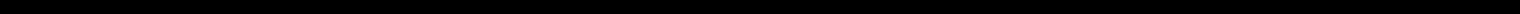 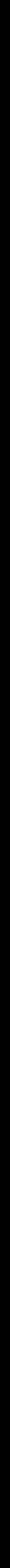 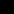 создание благоприятных условий развития в соответствии с их возрастными, психофизическими и индивидуальными особенностями, развитие способностей и творческого потенциала каждого ребенка с ОВЗ как субъекта отношений с педагогическим работником, родителями (законными представителями), другими детьми;объединение обучения и воспитания в целостный образовательный процесс на основе духовно-нравственных и социокультурных ценностей, принятых в обществе правил и норм поведения в интересах человека, семьи, общества;формирование общей культуры личности обучающихся с ОВЗ, развитие их социальных, нравственных, эстетических, интеллектуальных, физических качеств, инициативности, самостоятельности и ответственности ребенка, формирование предпосылок учебной деятельности;формирование социокультурной среды, соответствующей психофизическим и индивидуальным особенностям развития обучающихся с ОВЗ;обеспечение психолого-педагогической поддержки родителей (законных представителей) и повышение их компетентности в вопросах развития, образования, реабилитации (абилитации), охраны и укрепления здоровья обучающихся с ОВЗ;обеспечение преемственности целей, задач и содержания дошкольного и начального общего образования.Часть, формируемая участниками образовательного процесса Задачи:формирование у дошкольников установок позитивного отношения к миру, развитие навыков выстраивания диалога, позитивного общения, потребности в проявлении искренней дружбы, согласия, взаимопонимания, формирование и сохранение атмосферы доверительного общения;формирование толерантного отношения, коммуникативной культуры среди детей и родителей;-формирование системных представлений о ближайшем природном, социокультурном окружении на основе накопления культурного опыта (знаний, деятельности, общения) в процессе активного взаимодействия с окружающим миром, сверстниками и взрослыми, в том числе в совместной образовательной деятельности;-психолого-педагогическая и методическая поддержка родителей дошкольников и педагогов ДОО, позволяющая осуществлять полноценное развитие ребенка с сохранением его физического и психического здоровья, в тесной взаимосвязи с естественными потребностями возраста и с учетом психологических и биологических закономерностей развития.Главная идея Программы заключается в реализации общеобразовательных задач дошкольного образования с привлечением синхронного выравнивания речевого и психического развития детей с общим недоразвитием речи, то есть одним из основных принципов Программы является принцип природосообразности.В образовательном учреждении функционируют 5 групп общеразвивающей направленности в режиме 12-часового пребывания, работает логопедический пункт.В соответствии с особенностями психофизического развития ребенка с ТНР, планируемые результаты освоения Программы предусмотрены в ряде целевых ориентиров.Целевые ориентиры реализации Программы.В соответствии с особенностями психофизического развития ребенка с ТНР, планируемые результаты освоения Программы предусмотрены в ряде целевых ориентиров.Целевые ориентиры освоения Программы детьми младшего дошкольного возраста с ТНР:способен к устойчивому эмоциональному контакту с педагогическим работником и обучающимися;проявляет речевую активность, способность взаимодействовать с окружающими, желание общаться с помощью слова, стремится к расширению понимания речи;понимает названия предметов, действий, признаков, встречающихся в повседневной речи; 4)пополняет активный словарный запас с последующим включением его в простые фразы;понимает  и  выполняет  словесные  инструкции,  выраженные  простыми  по  степени сложности синтаксическими конструкциями;различает значения бытовой лексики и их грамматические формы;называет  действия,  предметы,  изображенные  на  картинке,  выполненные  персонажами сказок или другими объектами;участвует в элементарном диалоге (отвечает на вопросы после прочтения сказки, используя слова, простые предложения, состоящие из двух-трех слов, которые могут добавляться жестами);рассказывает двустишья;использует слова, простые предложения, состоящие из двух-трех слов, которые могут сопровождаться жестами;произносит простые по артикуляции звуки;воспроизводит звукослоговую структуру двухсложных слов, состоящих из открытых, закрытых слогов;выполняет  отдельные  ролевые  действия,  носящие  условный  характер,  участвует  в разыгрывании сюжета: цепочки двух-трех действий;соблюдает в игре элементарные правила;осуществляет перенос, сформированных ранее игровых действий в различные игры;проявляет интерес к действиям других обучающихся, может им подражать;замечает несоответствие поведения других обучающихся требованиям педагогического работника;выражает  интерес  и  проявляет  внимание  к  различным  эмоциональным  состояниям человека;показывает по словесной инструкции и может назвать два-четыре основных цвета и две- три формы;выбирает из трех предметов разной величины «самый большой» («самый маленький»);усваивает сведения о мире людей и рукотворных материалах;считает с соблюдением принципа «один к одному» (в доступных пределах счета);знает реальные явления и их изображения: контрастные времена года (лето и зима) и части суток (день и ночь);эмоционально положительно относится ко всем видам детской деятельности, ее процессу и результатам;владеет	некоторыми	операционально-техническими	сторонами	изобразительной деятельности, пользуется карандашами, фломастерами, кистью, мелом, мелками;планирует основные этапы предстоящей работы с помощью педагогического работника;с  помощью  педагогического  работника  и  самостоятельно  выполняет  ритмические движения с музыкальным сопровождением;осваивает различные виды движения (бег, лазанье, перешагивание);обладает навыками элементарной ориентировки в пространстве, (движение по сенсорным дорожкам и коврикам, погружение и перемещение в сухом бассейне);действует в соответствии с инструкцией;выполняет по образцу, а затем самостоятельно простейшие построения и перестроения, физические упражнения в соответствии с указаниями инструктора по физической культуре (воспитателя);стремится принимать активное участие в подвижных играх;выполняет орудийные действия с предметами бытового назначения с незначительной помощью педагогического работника;с незначительной помощью педагогического работника стремится поддерживать опрятность во внешнем виде, выполняет основные культурно-гигиенические действия, ориентируясь на образец и словесные просьбы педагогического работника.	Целевые ориентиры освоения Программы детьми среднего дошкольного возраста с ТНР.К концу данного возрастного этапа ребенок:1)	проявляет мотивацию к занятиям, попытки планировать (с помощью педагогического работника) деятельность для достижения какой-либо (конкретной) цели;2)	понимает и употребляет слова, обозначающие названия предметов, действий, признаков, состояний, свойств, качеств;3)	использует слова в соответствии с коммуникативной ситуацией;4)	различает разные формы слов (словообразовательные модели и грамматические формы);5)	использует в речи сложносочиненные предложения с сочинительными союзами;6)	пересказывает (с помощью педагогического работника) небольшую сказку, рассказ, с помощью педагогического работника рассказывает по картинке;7)	составляет описательный рассказ по вопросам (с помощью педагогического работника), ориентируясь на игрушки, картинки, из личного опыта;8)	владеет простыми формами фонематического анализа;9)	использует различные виды интонационных конструкций;10)	выполняет взаимосвязанные ролевые действия, изображающие социальные функции людей, понимает и называет свою роль;11)	использует в ходе игры различные натуральные предметы, их модели, предметы- заместители;12)	передает в сюжетно-ролевых и театрализованных играх различные виды социальных отношений;13)	стремится к самостоятельности, проявляет относительную независимость от педагогического работника;14)	проявляет доброжелательное отношение к детям, педагогическим работником, оказывает помощь в процессе деятельности, благодарит за помощь;15)	занимается различными видами детской деятельности, не отвлекаясь, в течение некоторого времени (не менее 15 мин.);16)	устанавливает причинно-следственные связи между условиями жизни, внешними и функциональными свойствами в животном и растительном мире на основе наблюдений и практического экспериментирования;17)	осуществляет «пошаговое» планирование с последующим словесным отчетом о последовательности действий сначала с помощью педагогического работника, а затем самостоятельно;18)	имеет представления о времени на основе наиболее характерных признаков (по наблюдениям в природе, по изображениям на картинках); узнает и называет реальные явления и их изображения: времена года и части суток;19)	использует схему для ориентировки в пространстве;20)	владеет ситуативной речью в общении с другими детьми и с педагогическим работником, элементарными коммуникативными умениями, взаимодействует с окружающими, используя речевые и неречевые средства общения;21)	может самостоятельно получать новую информацию (задает вопросы, экспериментирует);22)	в речи употребляет все части речи, кроме причастий и деепричастий, проявляет словотворчество;23)	сочиняет небольшую сказку или историю по теме, рассказывает о своих впечатлениях, высказывается по содержанию литературных произведений (с помощью педагогического работника и самостоятельно);24)	изображает предметы с деталями, появляются элементы сюжета, композиции;25)	положительно эмоционально относится к изобразительной деятельности, ее процессу и результатам, знает материалы и средства, используемые в  процессе  изобразительной деятельности, их свойства;26)	знает основные цвета и их оттенки;27)	сотрудничает с другими детьми в процессе выполнения коллективных работ;28)	внимательно слушает музыку, понимает и интерпретирует выразительные средства музыки, проявляя желание самостоятельно заниматься музыкальной деятельностью;29)	выполняет двигательные цепочки из трех-пяти элементов;30)	выполняет общеразвивающие упражнения, ходьбу, бег в заданном темпе;31)	описывает по вопросам педагогического работника свое самочувствие, может привлечь его внимание в случае плохого самочувствия, боли;32)	самостоятельно умывается, следит за своим внешним видом, соблюдает культуру поведения за столом, одевается и раздевается, ухаживает за вещами личного пользования.	Целевые ориентиры на этапе завершения освоения Программы.К концу данного возрастного этапа ребенок:1)	обладает сформированной мотивацией к школьному обучению;2)	усваивает значения новых слов на основе знаний о предметах и явлениях окружающего мира;3)	употребляет слова, обозначающие личностные характеристики, многозначные;4)	умеет подбирать слова с противоположным и сходным значением;5)	правильно употребляет основные грамматические формы слова;6)	составляет различные виды описательных рассказов (описание, повествование, с элементами рассуждения) с соблюдением цельности и связности высказывания, составляет творческие рассказы;7)	владеет простыми формами фонематического анализа, способен осуществлять сложные формы фонематического анализа (с постепенным переводом речевых умений во внутренний план), осуществляет операции фонематического синтеза;8)	осознает слоговое строение слова, осуществляет слоговой анализ и синтез слов (двухсложных с открытыми, закрытыми слогами, трехсложных с открытыми слогами, односложных);9)	правильно произносит звуки (в соответствии с онтогенезом);10)	владеет основными видами продуктивной деятельности, проявляет инициативу и самостоятельность в разных видах деятельности: в игре, общении, конструировании;11)	выбирает род занятий, участников по совместной деятельности, избирательно и устойчиво взаимодействует с детьми;12)	участвует в коллективном создании замысла в игре и на занятиях;13)	передает как можно более точное сообщение другому, проявляя внимание к собеседнику;14)	регулирует свое поведение в соответствии с усвоенными нормами и правилами, проявляет кооперативные умения в процессе игры, соблюдая отношения партнерства, взаимопомощи, взаимной поддержки;15)	отстаивает усвоенные нормы и правила перед ровесниками и педагогическим работником, стремится к самостоятельности, проявляет относительную независимость от педагогического работника;16)	использует в играх знания, полученные в ходе экскурсий, наблюдений, знакомства с художественной литературой, картинным материалом, народным творчеством, историческими сведениями, мультфильмами;17)	использует в процессе продуктивной деятельности все виды словесной регуляции: словесного отчета, словесного сопровождения и словесного планирования деятельности;18)	устанавливает причинно-следственные связи между условиями жизни, внешними и функциональными свойствами в животном и растительном мире на основе наблюдений и практического экспериментирования;19)	определяет пространственное расположение предметов относительно себя, геометрические фигуры;20)	владеет элементарными математическими представлениями: количество в пределах десяти, знает цифры 0, 1-9, соотносит их с количеством предметов, решает простые арифметические задачи устно, используя при необходимости в качестве счетного материала символические изображения;21)	определяет времена года, части суток;22)	самостоятельно получает новую информацию (задает вопросы, экспериментирует);23)	пересказывает литературные произведения, составляет рассказ по иллюстративному материалу (картинкам, картинам, фотографиям), содержание которых отражает эмоциональный, игровой, трудовой, познавательный опыт обучающихся;24)	составляет рассказы по сюжетным картинкам и по серии сюжетных картинок, используя графические схемы, наглядные опоры;25)	составляет с помощью педагогического работника небольшие сообщения, рассказы из личного опыта;26)	владеет предпосылками овладения грамотой;27)	стремится к использованию различных средств и материалов в процессе изобразительной деятельности;28)	имеет элементарные представления о видах искусства, понимает доступные произведения искусства (картины, иллюстрации к сказкам и рассказам, народная игрушка), воспринимает музыку, художественную литературу, фольклор;29)	проявляет интерес к произведениям народной, классической и современной музыки, к музыкальным инструментам;30)	сопереживает персонажам художественных произведений;31)	выполняет основные виды движений и упражнения по словесной инструкции педагогических работников: согласованные движения, а также разноименные и разнонаправленные движения;32)	осуществляет элементарное двигательное и словесное планирование действий в ходе спортивных упражнений;33)	знает и подчиняется правилам подвижных игр, эстафет, игр с элементами спорта;34)	владеет элементарными нормами и правилами здорового образа жизни (в питании, двигательном режиме, закаливании, при формировании полезных привычек).Педагогическая диагностика  для детей с тяжелыми нарушениями речи (ТНР) осуществляется педагогическая диагностика индивидуального развития детей учителем-логопедом. Педагогическая диагностика индивидуального развития детей проводится 2 раза в год.Первичная педагогическая диагностика осуществляется  течение сентября.Задачами диагностики являются выявление особенностей общего и речевого развития детей: состояния компонентов речевой системы, соотношения развития различных компонентов речи, импрессивной и экспрессивной речи, сопоставление уровня развития языковых средств с их активизацией (использованием в речевой деятельности).В конце учебного года  проводится итоговая индивидуальная педагогическая диагностика в ходе образовательной деятельности. Проведение индивидуальной педагогической диагностики в конце учебного года необходимо в связи с тем, что следует определить динамику развития каждого ребенка и целесообразность его дальнейшего пребывания в группе данного вида.Содержательный раздел представляет описание образовательной деятельности в соответствии с направлениями развития, представленными в пяти образовательных областяхОбразовательная область «Речевое развитие»В  образовательной  области  «Речевое  развитие»  основными  задачами  образовательной деятельности с детьми является создание условий для:•	овладения речью как средством общения и культуры;•	обогащения активного словаря;•	развития связной, грамматически правильной диалогической и монологической речи;•	развития речевого творчества;•	развития звуковой и интонационной культуры речи, фонематического слуха;•	знакомства  с  книжной  культурой,  детской  литературой;  развития  понимания  на  слух текстов различных жанров детской литературы;•	формирование звуковой аналитико-синтетической активности как предпосылки обучения грамоте;•	профилактики речевых нарушений и их системных последствий.Образовательная область «Познавательное развитие»В	образовательной	области	«Познавательное	развитие»	основными	задачами образовательной деятельности с детьми являются создание условий для:•	развития интересов обучающихся, любознательности и познавательной мотивации;•	формирования познавательных действий, становления сознания;•	развития воображения и творческой активности;•	формирования первичных представлений о себе, других людях, объектах окружающего мира, о свойствах и отношениях объектов окружающего мира (форме, цвете, размере, материале, звучании, ритме, темпе, количестве, числе, части и целом, пространстве и времени, движении и покое, причинах и следствиях);•	формирования первичных представлений о малой родине и Отечестве, представлений о социокультурных ценностях нашего народа, об отечественных традициях и праздниках, о планете Земля как общем доме людей, об особенностях ее природы, многообразии стран и народов мира; развития представлений о виртуальной среде, о возможностях и рисках интернета.Образовательная область «Социально-коммуникативное развитие»В области социально-коммуникативного развития ребенка с ТНР, с учётом его психофизических особенностей, в условиях информационной социализации основными задачами образовательной деятельности являются создание условий для:усвоения  норм  и  ценностей,  принятых  в  обществе,  включая  моральные  и  нравственные ценности;развития общения и взаимодействия ребенка с ТНР с педагогическим работником и другими детьми;становления	самостоятельности,	целенаправленности	и	саморегуляции	собственных действий;развития эмоциональной отзывчивости, сопереживания, формирования готовности к совместной деятельности с другими детьми и педагогическим работником,формирования уважительного отношения и чувства принадлежности к своей семье и к сообществу обучающихся и педагогических работников в Организации; формирования позитивных установок к различным видам труда и творчества; формирования основ безопасного поведения в быту, социуме, природе; развития коммуникативных и социальных навыков ребенка с ТНР; развития игровой деятельности.Образовательная область «Художественно-эстетическое развитие»В образовательной области «Художественно-эстетическое развитие»  основными задачами образовательной деятельности с детьми является создание условий для:•	развития у обучающихся интереса к эстетической стороне действительности, ознакомления с разными видами и жанрами искусства (словесного, музыкального, изобразительного), в том числе народного творчества;•	развития способности к восприятию музыки, художественной литературы, фольклора;•	приобщения к разным видам художественно-эстетической деятельности, развития потребности в творческом самовыражении, инициативности и самостоятельности в воплощении художественного замысла.В сфере развития у обучающихся интереса к эстетической стороне действительности, ознакомления с разными видами и жанрами искусства, в том числе народного творчества. Программа относит к образовательной области художественно-эстетического развития приобщение обучающихся к эстетическому познанию и переживанию мира, к искусству и культуре в широком смысле, а также творческую деятельность обучающихся в изобразительном, пластическом, музыкальном, литературном и других видах художественно-творческой деятельности.Образовательная область «Физическое развитие»В	области	физического	развития	ребенка	основными	задачами	образовательной деятельности являются создание условий для:-становления у обучающихся ценностей здорового образа жизни;-овладение  элементарными  нормами  и  правилами  здорового  образа  жизни  (в  питании, двигательном режиме, закаливании, при формировании полезных привычек);-развития представлений о своем теле и своих физических возможностях;-приобретения двигательного опыта и совершенствования двигательной активности;-формирования	начальных	представлений	о	некоторых	видах	спорта,	овладения подвижными играми с правилами.Система коррекционной и образовательной деятельности              Все педагоги следят за речью детей и закрепляют речевые навыки, сформированные учителем-логопедом. Кроме того, все специалисты и родители дошкольников под руководством учителя-логопеда занимаются коррекционно-развивающей работой, участвуют в исправлении речевого нарушения и связанных с ним процессов.    Учебный год в ДОУ начинается первого сентября, длится девять месяцев (до первого июня) и условно делится на три периода:I период — сентябрь, октябрь, ноябрь; II период — декабрь, январь, февраль; III период — март, апрель, май,.Как правило, сентябрь отводится всеми специалистами для углубленной педагогической диагностики индивидуального развития детей, сбора анамнеза, индивидуальной работы с детьми, совместной деятельности с детьми в режимные моменты, составления и обсуждения всеми  специалистами  группы  рабочих  программ,  корректировки  основной  адаптированной образовательной программы.С первого октября начинается организованная образовательная деятельность с детьми во всех возрастных группах.    Объем обязательной части адаптированной образовательной программы для детей с тяжелыми нарушениями речи-составляет не менее 60% от её общего объема. Объем части АОП ДО, формируемой участниками образовательных отношений, составляет не более 40% от ее общего объма.ОБЩИЕ ПОЛОЖЕНИЯОБЩИЕ ПОЛОЖЕНИЯстр.ЦЕЛЕВОЙ РАДЕЛЦЕЛЕВОЙ РАДЕЛ5Обязательная частьОбязательная часть51.1.Пояснительная записка5Цели и задачи программы5Принципы и подходы к формированию программы6Значимые для разработки и реализации программы характеристики, в том числе особенностей развития детей раннего и дошкольного возраста7Планируемые результаты освоения программы111.3.Развивающее оценивание качества образовательной деятельности 15СОДЕРЖАТЕЛЬНЫЙ РАЗДЕЛСОДЕРЖАТЕЛЬНЫЙ РАЗДЕЛ17Обязательная частьОбязательная часть172.1.Описание образовательной деятельности обучающихся с ТНР  в соответствии с направлениями развития ребенка, представленными в пяти образовательных областях172.1.1.Образовательная область «Социально-коммуникативное развитие»172.1.2. Образовательная область «Познавательное развитие»212.1.3.Образовательная область «Речевое развитие»212.1.4.Образовательная область «Художественно-эстетическое развитие»272.1.5.Образовательная область «Физическое развитие»302.2.Описание вариативных форм, способов, методов и средств реализации Программы с учетом психофизических, возрастных и индивидуально-психологических особенностей обучающихся с ОВЗ, специфики их образовательных потребностей, мотивов и интересов332.2.1.Характер взаимодействия педагогических работников с детьми332.2.2.Особенности взаимодействия педагогического коллектива с семьями обучающихся392.3.Содержание образовательной деятельности по профессиональной коррекции нарушений развития обучающихся402.4.Рабочая программа воспитания502.5. Часть, формируемая участниками образовательных отношений 62ОРГАНИЗАЦИОННЫЙ РАЗДЕЛОРГАНИЗАЦИОННЫЙ РАЗДЕЛ623.1.Психолого-педагогические условия, обеспечивающие развитие ребенкаc ТНР623.2.Организация развивающей предметно-пространственной среды633.3.Кадровые условия реализации программы663.4.Материально техническое - обеспечение программы, обеспеченность методическими материалами и средствами обучения и воспитания693.5.Финансовые условия реализации программы763.6.Режим дня и распорядок763.7.Календарный план воспитательной работы763.7.1.Перспективный план образовательной деятельности по коррекции речи85ЛитератураКРАТКАЯ ПРЕЗЕНТАЦИЯ ПРОГРАММЫКРАТКАЯ ПРЕЗЕНТАЦИЯ ПРОГРАММЫ110ФГОС ДОФедеральный государственный образовательный стандарт дошкольного образованияФАОП ДОФедеральная адаптированная образовательная программа дошкольного образованияДОДошкольное образованиеДООДошкольная образовательная организацияОП ДООбразовательная программа дошкольного образованияОВЗОграниченные возможности здоровьяИКТИнформационно-коммуникационные технологииУМКУчебно-методический комплектКРРКоррекционно-развивающая работаООПОсобые образовательные потребностиАОП ДОдля обучающихся с нарушениями слуха (глухих, слабослышащих и позднооглохших, перенесших операцию по кохлеарной имплантации).АОП ДО для обучающихся с нарушениями зрения (слепых, слабовидящих, с амблиопией и косоглазием).ТНРАОП ДО для обучающихся с тяжелыми нарушениями речиНОДААОП ДО для обучающихся с нарушениями опорно-двигательного аппаратаЗПРАОП ДО для обучающихся с задержкой психического развитияРАСАОП ДО для обучающихся с расстройствами аутистического спектраУОАОП ДО для обучающихся с умственной отсталостью (интеллектуальными нарушениями)ТМНРАОП ДО для обучающихся с тяжелыми множественными нарушениями развития№Задачи, решаемые в совместной работеФормы работы 1.Детская библиотека1.Знакомство детей с помещениями библиотеки, с трудом взрослых в библиотеке.2.Приобщение детей к культуре чтения мировой и отечественной художественной  литературы3.Знакомство с культурным наследием мордовского народа1. Использование фонда библиотеки для организации занятий с детьми, воспитателями и родителями2. Организация выставок детской художественной литературы3. Знакомство с творчеством писателей, поэтов.4.Литературные гостиные по произведениям писателей, поэтов.2.Работа с ГИБДД1.Участие в конкурсе «Зеленый огонек»2. Приглашение сотрудника ГИБДД  для консультации по изучению правил дорожного движения1. Оформление сопроводительной папки по ПДД.2.Проведение викторин  по правилам дорожного движения3Чамзинский  краеведческий музей1.Развитие у детей представлений об истории цивилизации.2. Обеспечение условий для развития представлений детей о своем крае: его природном мире, географических и исторических особенностях1. Приобщение детей к мордовской национальной культуре, национальным традициям1. Проведение занятий по программе «Музей и дети»2. Организация познавательных экскурсий по музею с учетом.возрастных особенностей детей.3. Выездные занятия сотрудников с детьми.4.Организация цикловых занятий на базе ДОУ.5. Знакомство с обрядовыми праздниками народного календаря4.МБОУ «Лицей №1»Обеспечение преемственности в работе МДОУ и начальной школы1. Совместное проведение педсоветов,  круглых столов, встреч и др. мероприятий совместно с родителями, учителями, специалистами ДОУ2. Организация практической деятельности учащихся начальных классов и дошкольников5.Детская поликлиника1.Анализ контингента детей для набора в детский сад:-анализ контингента неорганизованных детей микрорайона;-анализ заболеваемости детей.2.Обеспечение прохождения профилактических осмотров детей врачами, узкими специалистами1. Профилактика заболеваний, коррекция здоровья с учетом рекомендаций узких специалистов6Педагог 13.ру1.Повышение профессиональной компетенции, педагогического мастерства работников дошкольного образования.2.Знакомство и обучение новинкам педагогических технологий по наиболее актуальным вопросам воспитания и развития детей1.Прохождение курсов повышения квалификации педагогами.2.Приобретение новинок методической литературы для воспитательно-образовательного процесса7Работа с ВДПО1.Участие в конкурсе «Зеленый огонек»2. Приглашение сотрудника ВДПО  для консультации по изучению правил противопожарной безопасности1. Оформление сопроводительной папки2.Проведение викторин  по правилам противопожарной безопасности8Детская школа искусствСоздание благоприятных условий и микроклимата для гармоничного развития ,социализации личности.1.Организация  экскурсий в ДШИ, выступления, выставки (по согласованию)2Оказание  помощи  для прослушивания детей  в ДШИ3.оказание помощи родителям по влечению детей в ДШИ.Целевые ориентиры освоения Программы детьми младшего дошкольного возраста с ТНРЦелевые ориентиры освоения Программы детьми младшего дошкольного возраста с ТНРК концу данного возрастного этапа ребенокспособен к устойчивому эмоциональному контакту с педагогическим работником и обучающимися;проявляет речевую активность, способность взаимодействовать с окружающими, желание общаться с помощью слова, стремится к расширению понимания речи;понимает названия предметов, действий, признаков, встречающихся в повседневной речи;пополняет активный словарный запас с последующим включением его в простые фразы;понимает и выполняет словесные инструкции, выраженные простыми по степени сложности синтаксическими конструкциями;различает значения бытовой лексики и их грамматические формы;называет действия, предметы, изображенные на картинке, выполненные персонажами сказок или другими объектами;участвует в элементарном диалоге (отвечает на вопросы после прочтения сказки, используя слова, простые предложения, состоящие из двух-трех слов, которые могут добавляться жестами);рассказывает двустишья;использует слова, простые предложения, состоящие из двух-трех слов, которые могут сопровождаться жестами;произносит простые по артикуляции звукивоспроизводит звукослоговую структуру двухсложных слов, состоящих из открытых, закрытых слогов;\выполняет отдельные ролевые действия, носящие условный характер, участвует в разыгрывании сюжета: цепочки двух-трех действий;соблюдает в игре элементарные правила;осуществляет перенос, сформированных ранее игровых действий в различные игры;проявляет интерес к действиям других обучающихся, может им подражать;замечает несоответствие поведения других обучающихся требованиям педагогического работника;выражает интерес и проявляет внимание к различным эмоциональным состояниям человека;показывает по словесной инструкции и может назвать два-четыре основных цвета и две-три формы;выбирает из трех предметов разной величины "самый большой" ("самый маленький");усваивает сведения о мире людей и рукотворных материалах;считает с соблюдением принципа "один к одному" (в доступных пределах счета);знает реальные явления и их изображения: контрастные времена года (лето и зима) и части суток (день и ночь);эмоционально положительно относится ко всем видам детской деятельности, ее процессу и результатам;владеет некоторыми операционально-техническими сторонами изобразительной деятельности, пользуется карандашами, фломастерами, кистью, мелом, мелками;планирует основные этапы предстоящей работы с помощью педагогического работника;с помощью педагогического работника и самостоятельно выполняет ритмические движения с музыкальным сопровождением;осваивает различные виды движения (бег, лазанье, перешагивание);обладает навыками элементарной ориентировки в пространстве, (движение по сенсорным дорожкам и коврикам, погружение и перемещение в сухом бассейне);действует в соответствии с инструкцией;выполняет по образцу, а затем самостоятельно простейшие построения и перестроения, физические упражнения в соответствии с указаниями инструктора по физической культуре (воспитателя);стремится принимать активное участие в подвижных играх;выполняет орудийные действия с предметами бытового назначения с незначительной помощью педагогического работника;с незначительной помощью педагогического работника стремится поддерживать опрятность во внешнем виде, выполняет основные культурно-гигиенические действия, ориентируясь на образец и словесные просьбы педагогического работника.Целевые ориентиры освоения Программы детьми среднего дошкольного возраста с ТНРЦелевые ориентиры освоения Программы детьми среднего дошкольного возраста с ТНРК концу данного возрастного этапа ребенокпроявляет мотивацию к занятиям, попытки планировать (с помощью педагогического работника) деятельность для достижения какой-либо (конкретной) цели;понимает и употребляет слова, обозначающие названия предметов, действий, признаков, состояний, свойств, качеств;использует слова в соответствии с коммуникативной ситуацией;различает разные формы слов (словообразовательные модели и грамматические формы);использует в речи сложносочиненные предложения с сочинительными союзами;пересказывает (с помощью педагогического работника) небольшую сказку, рассказ, с помощью педагогического работника рассказывает по картинке;составляет описательный рассказ по вопросам (с помощью педагогического работника), ориентируясь на игрушки, картинки, из личного опыта;владеет простыми формами фонематического анализа;использует различные виды интонационных конструкций;выполняет взаимосвязанные ролевые действия, изображающие социальные функции людей, понимает и называет свою роль;использует в ходе игры различные натуральные предметы, их модели, предметы-заместители;передает в сюжетно-ролевых и театрализованных играх различные виды социальных отношений;стремится к самостоятельности, проявляет относительную независимость от педагогического работника;проявляет доброжелательное отношение к детям, педагогическим работником, оказывает помощь в процессе деятельности, благодарит за помощь;занимается различными видами детской деятельности, не отвлекаясь, в течение некоторого времени (не менее 15 мин.);устанавливает причинно-следственные связи между условиями жизни, внешними и функциональными свойствами в животном и растительном мире на основе наблюдений и практического экспериментирования;осуществляет "пошаговое" планирование с последующим словесным отчетом о последовательности действий сначала с помощью педагогического работника, а затем самостоятельно;имеет представления о времени на основе наиболее характерных признаков (по наблюдениям в природе, по изображениям на картинках); узнает и называет реальные явления и их изображения: времена года и части суток;использует схему для ориентировки в пространстве;владеет ситуативной речью в общении с другими детьми и с педагогическим работником, элементарными коммуникативными умениями, взаимодействует с окружающими, используя речевые и неречевые средства общения;может самостоятельно получать новую информацию (задает вопросы, экспериментирует);в речи употребляет все части речи, кроме причастий и деепричастий, проявляет словотворчество;сочиняет небольшую сказку или историю по теме, рассказывает о своих впечатлениях, высказывается по содержанию литературных произведений (с помощью педагогического работника и самостоятельно);изображает предметы с деталями, появляются элементы сюжета, композиции;положительно эмоционально относится к изобразительной деятельности, ее процессу и результатам, знает материалы и средства, используемые в процессе изобразительной деятельности, их свойства;знает основные цвета и их оттенки;сотрудничает с другими детьми в процессе выполнения коллективных работ;внимательно слушает музыку, понимает и интерпретирует выразительные средства музыки, проявляя желание самостоятельно заниматься музыкальной деятельностью;выполняет двигательные цепочки из трех-пяти элементов;выполняет общеразвивающие упражнения, ходьбу, бег в заданном темпе;описывает по вопросам педагогического работника свое самочувствие, может привлечь его внимание в случае плохого самочувствия, боли;самостоятельно умывается, следит за своим внешним видом, соблюдает культуру поведения за столом, одевается и раздевается, ухаживает за вещами личного пользования.Целевые ориентиры на этапе завершения освоения ПрограммыЦелевые ориентиры на этапе завершения освоения ПрограммыК концу данного возрастного этапа ребенокобладает сформированной мотивацией к школьному обучению;усваивает значения новых слов на основе знаний о предметах и явлениях окружающего мира;употребляет слова, обозначающие личностные характеристики, многозначные;умеет подбирать слова с противоположным и сходным значением;правильно употребляет основные грамматические формы слова;составляет различные виды описательных рассказов (описание, повествование, с элементами рассуждения) с соблюдением цельности и связности высказывания, составляет творческие рассказы;владеет простыми формами фонематического анализа, способен осуществлять сложные формы фонематического анализа (с постепенным переводом речевых умений во внутренний план), осуществляет операции фонематического синтеза;осознает слоговое строение слова, осуществляет слоговой анализ и синтез слов (двухсложных с открытыми, закрытыми слогами, трехсложных с открытыми слогами, односложных);правильно произносит звуки (в соответствии с онтогенезом);владеет основными видами продуктивной деятельности, проявляет инициативу и самостоятельность в разных видах деятельности: в игре, общении, конструировании;выбирает род занятий, участников по совместной деятельности, избирательно и устойчиво взаимодействует с детьми;участвует в коллективном создании замысла в игре и на занятиях;передает как можно более точное сообщение другому, проявляя внимание к собеседнику;регулирует свое поведение в соответствии с усвоенными нормами и правилами, проявляет кооперативные умения в процессе игры, соблюдая отношения партнерства, взаимопомощи, взаимной поддержки;отстаивает усвоенные нормы и правила перед ровесниками и педагогическим работником, стремится к самостоятельности, проявляет относительную независимость от педагогического работника;использует в играх знания, полученные в ходе экскурсий, наблюдений, знакомства с художественной литературой, картинным материалом, народным творчеством, историческими сведениями, мультфильмами;использует в процессе продуктивной деятельности все виды словесной регуляции: словесного отчета, словесного сопровождения и словесного планирования деятельности;устанавливает причинно-следственные связи между условиями жизни, внешними и функциональными свойствами в животном и растительном мире на основе наблюдений и практического экспериментирования;определяет пространственное расположение предметов относительно себя, геометрические фигуры;владеет элементарными математическими представлениями: количество в пределах десяти, знает цифры 0, 1-9, соотносит их с количеством предметов, решает простые арифметические задачи устно, используя при необходимости в качестве счетного материала символические изображения;определяет времена года, части суток;самостоятельно получает новую информацию (задает вопросы, экспериментирует);пересказывает литературные произведения, составляет рассказ по иллюстративному материалу (картинкам, картинам, фотографиям), содержание которых отражает эмоциональный, игровой, трудовой, познавательный опыт обучающихся;составляет рассказы по сюжетным картинкам и по серии сюжетных картинок, используя графические схемы, наглядные опоры;составляет с помощью педагогического работника небольшие сообщения, рассказы из личного опыта;владеет предпосылками овладения грамотой;стремится к использованию различных средств и материалов в процессе изобразительной деятельностиимеет элементарные представления о видах искусства, понимает доступные произведения искусства (картины, иллюстрации к сказкам и рассказам, народная игрушка), воспринимает музыку, художественную литературу, фольклор;проявляет интерес к произведениям народной, классической и современной музыки, к музыкальным инструментам;сопереживает персонажам художественных произведений;выполняет основные виды движений и упражнения по словесной инструкции педагогических работников: согласованные движения, а также разноименные и разнонаправленные движения;осуществляет элементарное двигательное и словесное планирование действий в ходе спортивных упражнений;знает и подчиняется правилам подвижных игр, эстафет, игр с элементами спорта;владеет элементарными нормами и правилами здорового образа жизни (в питании, двигательном режиме, закаливании, при формировании полезных привычек).Основное содержание образовательной деятельностиОсновное содержание образовательной деятельностиМладший дошкольный возрастМладший дошкольный возрастНаправления работыформирование представлений обучающихся о разнообразии окружающего их мира и людей;воспитание правильного отношения к людям, вещам;обучение способам поведения в обществе, отражающим желания, возможности и предпочтения обучающихся ("хочу - не хочу", "могу - не могу", "нравится - не нравится").Разделыигра;представления о мире людей и рукотворных материалах;безопасное поведение в быту, социуме, природе;трудОсновное содержание Обучение игре детей младшего школьного возраста с ТНР проводится в форме развивающих образовательных ситуаций, направленных на преодоление у обучающихся речевого и неречевого негативизма. Для этого все специалисты стремятся придать отношениям обучающихся к окружающим педагогическим работником и детям положительную направленность.В ходе обучающих игр с детьми первого уровня речевого развития педагогические работники организуют игровые ситуации, позволяющие детям с помощью невербальных и вербальных средств общения выражать радость от достижения целей, вступать в общение с другими детьми: парное или в малых группах (два-три обучающихся).В различных предметных и ролевых играх с предметами-орудиями бытового назначения, с игрушками педагогические работники уточняют представления обучающихся о цвете предметов (красный, синий, желтый, зеленый, черный, белый), учит их обучающихся различать предметы по цвету (противопоставление по принципу "такой - не такой", выбор предметов одного цвета из группы предметов, разных по форме и величине; различение контрастных и близких по цвету предметов). В обучающих играх обучающиеся соотносят цвет предмета со словом.Педагогические работники в различных педагогических ситуациях, в режимные моменты, в игре формируют у обучающихся с ТНР навыки самообслуживания, культурно-гигиенические навыки, навыки выполнения элементарных трудовых поручений с их помощью.Всеми педагогическими работниками образовательной организации в подборе доступного детям речевого материала применительно к игровым ситуациям и трудовым процессам, которые осваивает ребенок с ТНР, учитывается коррекционная направленность всего педагогического процесса. Педагогические работники обучают обучающихся использовать невербальные и вербальные средства общения в процессе самообслуживания, выполнения культурно-гигиенических процедур, элементарных трудовых поручений, во время игры: сообщать о своих действиях, демонстрировать умения, обращаться за помощью в случае возникновения трудностей.Образовательную деятельность в рамках указанной образовательной области проводят воспитатели, согласуя ее содержание с тематикой работы, проводимой учителем-логопедом. Активными участниками образовательного процесса в области "Социально-коммуникативное развитие" должны стать родители (законные представители) обучающихся, а также педагогические работники, работающие с детьми с ТНР.Средний дошкольный возрастСредний дошкольный возрастРазделыигра;представления о мире людей и рукотворных материалах;безопасное поведение в быту, социуме, природе;трудОсновное содержаниенаправлено на совершенствование и обогащение навыков игровой деятельности обучающихся с ТНР, дальнейшее приобщение их к элементарным общепринятым нормам и правилам взаимоотношений с другими детьми и педагогическим работником, в том числе моральным, на обогащение первичных представлений о тендерной и семейной принадлежности. Активное включение в образовательный процесс разнообразных игр во всех формах и направлениях общеразвивающей и коррекционно-развивающей работы с дошкольниками с ТНР на протяжении их пребывания в дошкольной организации стимулирует, прежде всего, речевую активность.Объектом особого внимания педагогических работников, работающих с детьми (учителей-логопедов, воспитателей, музыкальных руководителей) становится уточнение и совершенствование использования детьми с нарушением речи коммуникативных средств, проявляющихся в игре: положительных взаимоотношений, организованности, выдержки, настойчивости, умения контролировать свои эмоции и подчинять их правилам группового взаимодействия в соответствии с общим игровым замыслом.Принцип коррекционной направленности реализуется в подборе доступного детям речевого материала применительно к творческим и дидактическим играм, ситуациям трудовых процессов, которые осваивает ребенок среднего дошкольного возраста с нарушениями речи. Основное внимание педагогических работников в различных образовательных ситуациях обращается на обучение обучающихся с ТНР использованию, прежде всего, вербальных (в сочетании с невербальными) средств общения в процессе игры, организованной деятельности, в режимные моменты.Педагогические работники создают образовательные ситуации, направленные на стимулирование уобучающихся потребности в сотрудничестве, в кооперативных действиях с другими детьми во всех видах деятельности. На этой основе осуществляется работа по активизации речевой деятельности, по накоплению детьми словарного запаса.Игра как основная часть образовательной области "Социально-коммуникативное развитие" включается в совместную образовательную деятельность педагогических работников и обучающихся в процессе овладения всеми образовательными областями, в групповые и индивидуальные логопедические занятия. В игре возникают партнерские отношения, поэтому социальная сфера "ребенок среди сверстников" становится предметом особого внимания педагогических работников. Взаимодействие педагогического работника с детьми с ТНР строится с учетом интересов каждого ребенка и детского сообщества в целом.Образовательную деятельность в рамках области "Социально-коммуникативное развитие" проводят воспитатели, интегрируя ее содержание с тематикой логопедической работы, проводимой учителем-логопедом. Для формирования коммуникативных способностей обучающихся среднего дошкольного возраста с ТНР учителю-логопеду (вместе с воспитателями) важно определить, насколько та или иная предметно-игровая ситуация будет стимулировать доступные им средства общения (вербальные и невербальные).В образовательной процесс в области "Социально-коммуникативное развитие" желательно вовлекать родителей (законных представителей) обучающихся, а также всех остальных специалистов, работающих с детьми с тяжелыми нарушениями речи.Старший дошкольный возрастСтарший дошкольный возрастРазделыигра;представления о мире людей и рукотворных материалах;безопасное поведение в быту, социуме, природе;труд.Основное содержаниенаправлено на всестороннее развитие у обучающихся с ТНР навыков игровой деятельности, дальнейшее приобщение их к общепринятым нормам и правилам взаимоотношений с другими детьми и педагогическим работником, в том числе моральным, на обогащение первичных представлений о тендерной и семейной принадлежности.В этот период в коррекционно-развивающей работе с детьми педагогические работники создают и расширяют знакомые образовательные ситуации, направленные на стимулирование потребности обучающихся в сотрудничестве, в кооперативных действиях с другими детьми во всех видах деятельности, продолжается работа по активизации речевой деятельности, по дальнейшему накоплению детьми словарного запаса.Образовательную деятельность в рамках области "Социально-коммуникативное развитие" проводят воспитатели, интегрируя ее содержание с тематикой логопедической работы, проводимой учителем-логопедом.Совместная образовательная деятельность педагогических работников с обучающимися с ТНР предполагает следующие направления работы: дальнейшее формирование представлений обучающихся о разнообразии окружающего их мира людей и рукотворных материалов; воспитание правильного отношения к людям, к вещам; обучение способам поведения в обществе, отражающим желания, возможности и предпочтения обучающихся. В процессе уточнения представлений о себе и окружающем мире у обучающихся активизируется речевая деятельность, расширяется словарный запас.Основное внимание обращается на совершенствование игровых действий и точное выполнение игровых правил в дидактических и подвижных играх и упражнениях.В этот период большое значение приобретает создание предметно-развивающей среды и привлечение обучающихся к творческим играм. Воспитатели организуют сюжетно-ролевые и театрализованные игры с детьми, осуществляя недирективное руководство ими. Элементы сюжетно-ролевой и сюжетно-дидактической игры, театрализованные игры, подвижные, дидактические игры активно включаются в занятия с детьми по всем направлениям коррекционно-развивающей работы.Работа с детьми старшего дошкольного возраста предполагает активное применение игротерапевтических техник с элементами куклотерапии, песочной терапии, арттерапии. Занятия по психотерапевтическим методикам (работа с детской агрессией, страхами, тревожностью) проводит педагог-психолог, согласуя их с педагогическими работниками группы и родителям (законным представителям).Педагогические работники уделяют основное внимание формированию связной речи у обучающихся с ТНР, ее основных функций (коммуникативной, регулирующей, познавательной). Обучающиеся вовлекаются в различные виды деятельности, естественным образом обеспечивающие их коммуникативное взаимодействие с педагогическим работником и другими детьми, развитие познавательного интереса и мотивации к деятельности.Особое внимание обращается на формирование у обучающихся представления о Родине: о городах России, о ее столице, о государственной символике, гимне страны.У обучающихся в различных ситуациях расширяют и закрепляют представления о предметах быта, необходимых человеку, о макросоциальном окружении.Педагогические работники создают условия для формирования экологических представлений уобучающихся, знакомя их с функциями человека в природе (потребительской, природоохранной, восстановительной).В рамках раздела особое внимание обращается на развитие у обучающихся устойчивого алгоритма поведения в опасных ситуациях: в помещении, на прогулке, на улице, в условиях поведения с посторонними людьми.В этот период большое внимание уделяется формированию у обучающихся интеллектуальной и мотивационной готовности к обучению в образовательной организации. У обучающихся старшего дошкольного возраста активно развивается познавательный интерес (интеллектуальный, волевой и эмоциональный компоненты). Педагогические работники, осуществляя совместную деятельность с детьми, обращают внимание на то, какие виды деятельности их интересуют, стимулируют их развитие, создают предметно-развивающую среду, исходя из потребностей каждого ребенка.Активными участниками образовательного процесса в области "Социально-коммуникативное развитие" являются родители (законные представители) обучающихся, а также все педагогические работники, работающие с детьми с ТНР.Основное содержание образовательной деятельностиОсновное содержание образовательной деятельностиМладший дошкольный возрастМладший дошкольный возрастНаправления работыразвитие у обучающихся с ТНР познавательной активности; обогащение их сенсомоторного и сенсорного опыта; формирование предпосылок познавательно-исследовательской и конструктивной деятельности; формирование представлений об окружающем мире; формирование элементарных математических представлений.Разделыконструктивные игры и конструирование;представления о себе и об окружающем природном мире;элементарные математические представления.Основное содержаниеВ ходе образовательной деятельности у обучающихся с ТНР развивают сенсорно-перцептивные способности: умение выделять знакомые объекты из фона зрительно, по звучанию, на ощупь и на вкус.Для формирования кинетической основы движений пальцев рук у обучающихся с ТНР в процессе выполнения последовательно организованных движений и конструктивного праксиса в предметные, а иногда и в сюжетные игры вводятся ситуации, когда детям нужно собрать пирамидку или матрешку, что-то построить, сложить разрезные картинки. В этом случае детям предлагают сборно-разборные игрушки, доступный им строительный материал, кукол и кукольную одежду с множеством застежек: на пуговицах, на липучках, на молниях. Занятия организуются таким образом, чтобы постоянно стимулировать обучающихся к взаимодействию со педагогическим работником и другими детьми.В специально подобранных играх активно развиваются произвольность, опосредованность восприятия, пространственные отношения, способность создавать целое из частей. С помощью этих игр педагогический работник обучает обучающихся простейшим обобщениям на основе установления сходных признаков.Особое внимание педагогический работник обращает на обучение обучающихся элементарному планированию и выполнению каких-либо действий с его помощью и самостоятельно ("Что будем делать сначала?", "Что будем делать потом?").Средний дошкольный возрастСредний дошкольный возрастНаправления работыповышение познавательной активности обучающихся с ТНР, обогащение их сенсомоторного и сенсорного опыта, формирование предпосылок познавательно-исследовательской и конструктивной деятельности, а также представлений об окружающем мире и формирование элементарных математических представлений.Разделыконструирование;развитие представлений о себе и окружающем мире;элементарные математические представления.Основное содержаниеповышение познавательной активности обучающихся с ТНР, обогащение их сенсомоторного и сенсорного опыта, формирование предпосылок познавательно-исследовательской и конструктивной деятельности, а также представлений об окружающем мире и формирование элементарных математических представлений. В процессе разнообразных видов деятельности обучающихся узнают о функциональных свойствах и назначении объектов, учатся анализировать их, устанавливать причинные, временные и другие связи и зависимости между внутренними и внешними пространственными свойствами. При этом широко используются методы наблюдения за объектами, демонстрации объектов, элементарные опыты, упражнения и различные игры.Педагогический работник развивает и поддерживает у обучающихся словесное сопровождение практических действий.Развитие у обучающихся представлений о себе и об окружающем мире осуществляется комплексно при участии всех специалистов. Воспитатели организуют групповые и индивидуальные игровые занятия, совместную деятельность с детьми в форме увлекательных игр, экскурсий, поисков. Они обогащают и закрепляют у обучающихся представления о себе и об окружающем мире в процессе изобразительной и трудовой деятельности, в совместных играх, на прогулках и во все режимные моменты.Обучающийся знакомится с функциональными качествами и назначением объектов окружающего природного, животного мира, овладевает умением анализировать их и связывать с внешними, пространственными свойствами. Для этого широко используются методы наблюдения, по возможности практические действия с объектами, обыгрывание, рассматривание иллюстративного материала, драматизация.Педагогические работники продолжают формировать экологические представления обучающихся, знакомить их с функциями человека в природе (потребительской, природоохранной, восстановительной).Обучающиеся знакомятся с литературными произведениями (простейшими рассказами, историями, сказками, стихотворениями), разыгрывают совместно сопедагогическим работником литературные произведения по ролямСтарший дошкольный возрастСтарший дошкольный возрастРазделы конструирование;развитие представлений о себе и об окружающем мире;формирование элементарных математических представлений Основное содержание       создание педагогическим работником ситуаций для расширения представлений обучающихся о функциональных свойствах и назначении объектов, стимулируют их к анализу, используя вербальные средства общения, разнообразят ситуации для установления причинных, временных и других связей и зависимостей между внутренними и внешними свойствами. При этом широко используются методы наблюдения за объектами, демонстрации объектов, элементарные опыты, упражнения и различные игры. Содержание образовательной области "Познавательное развитие" в этот период обеспечивает развитие у обучающихся с ТНР познавательной активности, обогащение их сенсомоторного и сенсорного опыта, формирование предпосылок познавательно-исследовательской и конструктивной деятельности, а также представлений об окружающем мире и элементарных математических представлений. Продолжается развитие у обучающихся с ТНР мотивационного, целевого, содержательного, операционального и контрольного компонентов конструктивной деятельности. При этом особое внимание уделяется самостоятельности обучающихся, им предлагаются творческие задания, задания на выполнение работ по своему замыслу, задания на выполнение коллективных построек.Рекомендуются занятия в специальной интерактивной среде (темной и светлой сенсорных комнатах), которые проводит педагог-психолог. В них включаются сведения о цветовом многообразии, о звуках природы, о явлениях природы и зависимости настроения, состояния человека, растительного и животного мира от этих характеристик.Педагогические работники стимулируют познавательный интерес обучающихся к различным способам измерения, счета количеств, определения пространственных отношений у разных народов.Основное содержание образовательной деятельностиОсновное содержание образовательной деятельностиМладший дошкольный возрастМладший дошкольный возрастНаправления работыформирование у обучающихся с ТНР потребности в общении и элементарных коммуникативных умениях. Для обучающихся с первым уровнем речевого развития характерно полное или почти полное отсутствие словесных средств общения в возрасте, когда у здоровых обучающихся, речь в основном сформирована, следовательно, решение задач образовательной области "Речевое развитие" соотносится с содержанием логопедической работы. Она направлена на ознакомление обучающихся с доступными способами и средствами взаимодействия с окружающими людьми, как невербальными, так и вербальными, развитие потребности во взаимодействии с педагогическим работником и другими детьми в доступной речевой активности, стимулирование развития лексической стороны речи, способности к подражанию речи, диалогической формы связной речи в различных видах детской деятельности.Основное содержаниеПедагогический работник обращает на воспитание у обучающихся внимания к речи окружающих и расширение объема понимания речи, что предъявляет особые требования к речи педагогического работника, в ходе общения с младшими дошкольниками с ТНР. Педагогический работник вступает с каждым ребенком в эмоциональный контакт, строя свое взаимодействие с ребенком с ТНР таким образом, чтобы преодолеть возникающий у ребенка неречевой и речевой негативизм, поэтому педагогический работник стимулирует любые попытки спонтанной речевой деятельности каждого ребенка.Педагогический работник организует с детьми различные предметно-игровые ситуации, стимулирующие желание ребенка устанавливать контакт со педагогическим работником и с другими детьми. Для этого совместная деятельность педагогического работника и обучающихся осуществляется в игровой форме с использованием игрушек, подвижных и ролевых игр. Во время взаимодействия с каждым ребенком с ТНР создаются ситуации, воспитывающие у ребенка уверенность в своих силах.Обучающемуся с первым уровнем речевого развития в возрасте от трех (трех с половиной) до четырех лет требуется последовательно организованное руководство предметно-игровой и речевой деятельностью с активным использованием педагогическим работником показа действий и их называния, окрашенного интонацией, жестами, мимическими проявлениями с последующим самостоятельным проигрыванием детьми с незначительной словесной и жестовой помощью педагогического работника.Общение обучающихся с первым уровнем речевого развития необходимо развивать в процессе игровой, изобразительной и конструктивной деятельности, в ходе формирования у них навыков самообслуживания, культурно-гигиенических навыков, формирования представлений о себе и окружающем мире, в живом и естественном общении педагогических работников и обучающихся во всех ситуациях жизни.Педагогический работник, создавая различные ситуации речевого и практического взаимодействия с каждым ребенком, стимулирует использование детьми в речи простых по структуре предложений в побудительной и повествовательной форме.Для формирования коммуникативных способностей ребенка младшего дошкольного возраста с первым уровнем речевого развития учителю-логопеду важно определить, насколько та или иная предметно-игровая ситуация будет стимулировать доступные ему средства общения (вербальные и невербальные). Учитель-логопед в ходе логопедических занятий, а воспитатели в ходе реализации задач образовательной области "Речевое развитие", учитывают особенности развития игровой деятельности каждого ребенка: сформированность игровых действий, умение взаимодействовать со педагогическим работником и другими детьми в игре, используя различные средства коммуникацииСредний дошкольный возрастСредний дошкольный возрастНаправления работыформирование у обучающихся с ТНР потребности в речевом общении и коммуникативных умений. Основной акцент делается на формирование связной речи.Основное содержаниеВ этот период основное значение придается стимулированию речевой активности обучающихся с ТНР, формированию мотивационно-потребностного компонента речевой деятельности, развитию когнитивных предпосылок речевой деятельности. Обучающиеся учатся вербализовывать свое отношение к окружающему миру, предметам и явлениям, делать элементарные словесные обобщения.Педагогические работники продолжают обучение обучающихся с ТНР ситуативной речи. При этом важную роль играет пример речевого поведения педагогических работников. Педагогические работники стимулируют желание обучающихся свободно общаться, используя вербальные и невербальные средства общения, поощряют даже минимальную речевую активность обучающихся в различных ситуациях. Педагогические работники направляют внимание на формирование у каждого ребенка с ТНР устойчивого эмоционального контакта с педагогическим работником и с другими детьми.Педагогический работник, стремясь развить коммуникативные способности ребенка среднего дошкольного возраста с ТНР, учитывает особенности развития его игровой деятельности: сформированность игровых действий, возможности и коммуникативные умения взаимодействия с педагогическим работником и другими детьми.Старший дошкольный возрастСтарший дошкольный возрастНаправление работыформирование у обучающихся с ТНР связной речи.Основное содержаниеВедущим направлением работы в рамках образовательной области "Речевое развитие" является формирование связной речи обучающихся с ТНР.В этот период основное внимание уделяется стимулированию речевой активности обучающихся. У них формируется мотивационно-потребностный компонент речевой деятельности, развиваются ее когнитивные предпосылки: восприятие, внимание, память, мышление. Одной из важных задач обучения является формирование вербализованных представлений об окружающем мире, дифференцированного восприятия предметов и явлений, элементарных обобщений в сфере предметного мира. Различение, уточнение и обобщение предметных понятий становится базой для развития активной речи обучающихся. Для развития фразовой речи обучающихся проводятся занятия с использованием приемов комментированного рисования, обучения рассказыванию по литературным произведениям, по иллюстративному материалу. Для совершенствования планирующей функции речи обучающихся обучают намечать основные этапы предстоящего выполнения задания. Совместно со педагогическим работником, а затем самостоятельно детям предлагается составлять простейший словесный отчет о содержании и последовательности действий в различных видах деятельности.Педагогические работники создают условия для развития коммуникативной активности обучающихся с ТНР в быту, играх и на занятиях. Для этого, в ходе специально организованных игр и в совместной деятельности, ведется формирование средств межличностного взаимодействия обучающихся. Педагогические работники предлагают детям различные ситуации, позволяющие моделировать социальные отношения в игровой деятельности. Они создают условия для расширения словарного запаса через эмоциональный, бытовой, предметный, социальный и игровой опыт обучающихся.У обучающихся активно развивается способность к использованию речи в повседневном общении, а также стимулируется использование речи в области познавательно-исследовательского, художественно-эстетического, социально-коммуникативного и других видов развития. Педагогические работники могут стимулировать использование речи для познавательно-исследовательского развития обучающихся, например, отвечая на вопросы "Почему?..", "Когда?..", обращая внимание обучающихся на последовательность повседневных событий, различия и сходства, причинно-следственные связи, развивая идеи, высказанные детьми, вербально дополняя их.В сфере приобщения обучающихся к культуре чтения литературных произведений педагогические работники читают детям книги, стихи, вспоминают содержание и обсуждают вместе с детьми прочитанное, способствуя пониманию прочитанного. Детям, которые хотят читать сами, предоставляется такая возможность.Для формирования у обучающихся мотивации к школьному обучению, в работу по развитию речи обучающихся с ТНР включаются занятия по подготовке их к обучению грамоте. Эту работу воспитатель и учитель-логопед проводят, исходя из особенностей и возможностей развития обучающихся старшего дошкольного возраста с речевыми нарушениями. Содержание занятий по развитию речи тесно связано с содержанием логопедической работы, а также работы, которую проводят с детьми другие специалисты.Основное содержание образовательной деятельностиОсновное содержание образовательной деятельностиМладший дошкольный возрастМладший дошкольный возрастНаправления работы формирование эстетического мировосприятия у обучающихся с тяжелыми нарушениями речи, создание среды для занятий детским изобразительным творчеством, соответствующей их возрасту, особенностям развития моторики и речи.Разделыизобразительное творчество;музыка.Основное содержание Для реализации задач раздела "Изобразительное творчество" необходимо создать условия для изобразительной деятельности обучающихся (самостоятельной или совместной со педагогическим работником). Любое проявление инициативы и самостоятельности обучающихся приветствуется и поощряется. Элементы рисования, лепки, аппликации включаются в коррекционные занятия по преодолению недостатков речевого развитии обучающихся, в образовательный процесс, в самостоятельную и совместную с воспитателем деятельность обучающихся.Содержание раздела "Музыка" реализуется в непосредственной музыкальной образовательной деятельности на музыкальных занятиях, музыкально-ритмических упражнениях с предметами и без предметов; в музыкальной деятельности в режимные моменты на: утренней гимнастике, на музыкальных физминутках, в динамических паузах.Обучающиеся знакомятся и становятся участниками праздников. Педагогические работники знакомят обучающихся с доступными для их восприятия и игр художественными промыслами.Средний дошкольный возрастСредний дошкольный возрастНаправления работы- создание среды для детского художественного развития, соответствующей возрасту обучающихся, особенностям развития их моторики и речи Разделыизобразительное творчество;музыка.Основное содержание- Образовательную деятельность в рамках указанной области проводят воспитатели, музыкальный руководитель, согласуя ее содержание с тематикой логопедической работы, проводимой учителем-логопедом. Активными участниками образовательного процесса в области "Художественно-эстетическое развитие" являются родители (законные представители) обучающихся, а также все остальные специалисты, работающие с детьми с ТНР.Основной формой работы по художественно-эстетическому воспитанию и организации изобразительной деятельности обучающихся с тяжелыми нарушениями речи в среднем дошкольном возрасте являются занятия, в ходе которых у обучающихся формируются образы-представления о реальных и сказочных объектах, развивается кинестетическая основа движений, совершенствуются операционально-технические умения. На занятиях создаются условия для максимально возможной самостоятельной деятельности обучающихся, исходя из особенностей их психомоторного развития.У обучающихся формируются устойчивое положительное эмоциональное отношение и интерес к изобразительной деятельности, усиливается ее социальная направленность, развивается анализирующее восприятие, закрепляются представления обучающихся о материалах и средствах, используемых в процессе изобразительной деятельности, развиваются наглядно-образное мышление, эстетические предпочтения.В данный период обучения изобразительная деятельность должна стать основой, интегрирующей перцептивное и эстетико-образное видение обучающихся, максимально стимулирующей развитие их тонкой моторики и речи.Обучение изобразительной деятельности осуществляет воспитатель в ходе специально организованных занятий и в свободное время. В каждой группе необходимо создать условия для изобразительной деятельности обучающихся (самостоятельной или совместной со педагогическим работником). Элементы рисования, лепки, аппликации включаются в логопедические занятия, в занятия по развитию речи на основе формирования представлений о себе и об окружающем миром, в музыкальные занятия, в занятия по формированию элементарных математических представлений, вводится сюжетное рисование.При реализации направления "Музыка" обучающиеся учатся эмоционально, адекватно воспринимать разную музыку, развивают слуховое внимание и сосредоточение, музыкальный слух (звуковысотный, ритмический, динамический, тембровый), привлекают их к участию в различных видах музыкальной деятельности (пение, танцы, музыкально-дидактические и хороводные игры, игры на детских музыкальных инструментах). Обучающиеся учатся распознавать настроение музыки, характер (движение, состояние природы)            Музыкальные занятия проводят совместно музыкальный руководитель и воспитатель. При необходимости в этих занятиях может принимать участие учитель-логопед. Элементы музыкально-ритмических занятий используются на групповых и индивидуальных коррекционных занятиях с детьми.Старший дошкольный возрастСтарший дошкольный возрастНаправления работы- развитие изобразительных умений и навыков, проявления детьми самостоятельности и творчества.- обогащение музыкальных впечатлений обучающихся, совершенствование их певческих, танцевальных навыков и умений.формирование представлений о творчестве композиторов, о музыкальных инструментах, об элементарных музыкальных формах.Разделы- изобразительное творчество;- музыка.Основное содержаниеОсновной формой организации работы с детьми становятся занятия, в ходе которых решаются более сложные задачи, связанные с формированием операционально-технических умений. На этих занятиях особое внимание обращается на проявления детьми самостоятельности и творчества.Изобразительная деятельность обучающихся в старшем дошкольном возрасте предполагает решение изобразительных задач (нарисовать, слепить, сделать аппликацию) и может включать отдельные игровые ситуации.Для развития изобразительных умений и навыков большое значение имеет коллективная деятельность обучающихся, как в непосредственно образовательной деятельности, так и в свободное время. К коллективной деятельности можно отнести следующие виды занятий с детьми: создание "портретной" галереи, изготовление альбомов о жизни обучающихся и иллюстраций к сказкам; выполнение коллективных картин.Все больше внимания уделяется развитию самостоятельности обучающихся при анализе натуры и образца, при определении изобразительного замысла, при выборе материалов и средств реализации этого замысла, его композиционных и цветовых решений.Тематика занятий и образовательных ситуаций отражает собственный эмоциональный, межличностный, игровой и познавательный опыт обучающихся. Руководство изобразительной деятельностью со стороны педагогического работника приобретает косвенный, стимулирующий, содержание деятельности характер. В коррекционно-образовательный процесс вводятся технические средства обучения: рассматривание детских рисунков через кодоскоп; использование мультимедийных средств.Реализация содержания раздела "Музыка" направлена на обогащение музыкальных впечатлений обучающихся, совершенствование их певческих, танцевальных навыков и умений.Продолжается работа по формированию представлений о творчестве композиторов, о музыкальных инструментах, об элементарных музыкальных формах. В этом возрасте обучающиеся различают музыку разных жанров и стилей. Знают характерные признаки балета, оперы, симфонической и камерной музыки. Различают средства музыкальной выразительности (лад, мелодия, метроритм). Обучающиеся понимают, что характер музыки определяется средствами музыкальной выразительности.Особое внимание в музыкальном развитии дошкольников с нарушениями речи уделяется умению рассказывать, рассуждать о музыке адекватно характеру музыкального образа.В этот период музыкальный руководитель, воспитатели и другие специалисты продолжают развивать у обучающихся музыкальный слух (звуко-высотный, ритмический, динамический, тембровый), учить использовать для музыкального сопровождения самодельные музыкальные инструменты, изготовленные с помощью педагогических работников. Музыкальные игрушки, детские музыкальные инструменты разнообразно применяются в ходе занятий учителя-логопеда, воспитателей, инструкторов по физической культуре и, конечно же, на музыкальных занятиях.Большое значение для развития слухового восприятия обучающихся (восприятия звуков различной громкости и высоты), развития общеречевых умений и навыков (дыхательных, голосовых, артикуляторных) имеет взаимодействие учителя-логопеда, музыкального руководителя и воспитателей.Основное содержание образовательной деятельностиОсновное содержание образовательной деятельностиМладший дошкольный возрастМладший дошкольный возрастРазделы- физическая культура;- представления о здоровом образе жизни и гигиене.Содержание Задачи образовательной области "Физическое развитие" для обучающихся с тяжелыми нарушениями речи решаются в разнообразных формах работы (занятие физкультурой, утренняя зарядка, бодрящая зарядка после дневного сна, подвижные игры, физкультурные упражнения, прогулки, спортивные развлечения, лечебная физкультура, массаж и закаливание, а также воспитание культурно-гигиенических навыков и представлений о здоровом образе жизни).Образовательную деятельность в рамках образовательной области "Физическое развитие" проводят воспитатели, инструктор по физической культуре, согласуя ее содержание с медицинскими работниками. Активными участниками образовательного процесса в области "Физическое развитие" должны стать родители (законные представители) обучающихся, а также все остальные специалисты, работающие с детьми.В работе по физическому развитию обучающихся с ТНР помимо образовательных задач, соответствующих возрастным требованиям образовательного стандарта, решаются развивающие, коррекционные и оздоровительные задачи, направленные на воспитание у обучающихся представлений о здоровом образе жизни, приобщение их к физической культуре.Задачи образовательной области "Физическое развитие" решаются в ходе непосредственной образовательной деятельности по физическому развитию, утренней гимнастики, прогулок, физкультурных досугов и праздников; в процессе проведения оздоровительных мероприятий (занятий лечебной физкультурой, массажа, закаливающих процедур); в совместной деятельности обучающихся с педагогическим работником по формированию культурно-гигиенических навыков и навыков самообслуживания; на музыкальных занятиях (музыкально-дидактических, в имитационных играх, играх с воображаемыми объектами, при выполнении музыкально-ритмических движений); в играх и упражнениях, направленных на сенсомоторное развитие; в специальных играх и упражнениях, в процессе которых воспроизводятся основные движения, формируются естественные жесты, мимика; в подвижных играх и подвижных играх с музыкальным сопровождением; в индивидуальной коррекционной, в том числе логопедической, работе с детьми с ТНР.В логике построения "Программы" образовательная область "Физическое развитие" должна стать интегрирующей сенсорно-перцептивное и моторно-двигательное развитие обучающихся.Средний дошкольный возрастСредний дошкольный возрастРазделы- физическая культура;- представления о здоровом образе жизни и гигиене.Основное содержаниеОбразовательную деятельность в рамках образовательной области проводят воспитатели, инструктор по физической культуре. Активными участниками образовательного процесса должны стать родители (законные представители), а также все остальные специалисты, работающие с детьми.Реализация содержания образовательной области помимо непосредственно образовательных задач, соответствующих возрастным требованиям образовательного стандарта, предполагает решение развивающих, коррекционных и оздоровительных задач, воспитание у обучающихся представлений о здоровом образе жизни, приобщение их к физической культуре.В этот период реализация задач образовательной области "Физическое развитие" должна стать прочной основой, интегрирующей сенсорно-перцептивное и моторно-двигательное развитие обучающихся с нарушением речи.Старший дошкольный возрастСтарший дошкольный возрастРазделы- физическая культура;- представления о здоровом образе жизни и гигиене.Основное содержаниеВ ходе физического воспитания обучающихся с ТНР большое значение приобретает формирование у обучающихся осознанного понимания необходимости здорового образа жизни, интереса и стремления заниматься спортом, желания участвовать в подвижных и спортивных играх с другими детьми и самим организовывать их.На занятиях физкультурой реализуются принципы ее адаптивности, концентричности в выборе содержания работы. Этот принцип обеспечивает непрерывность, преемственность в обучении и воспитании. В структуре каждого занятия выделяются разминочная, основная и релаксационная части. В процессе разминки мышечно-суставной аппарат ребенка подготавливается к активным физическим нагрузкам, которые предполагаются в основной части занятия. Релаксационная часть помогает детям самостоятельно регулировать свое психоэмоциональное состояние и нормализовать процессы возбуждения и торможения.Продолжается физическое развитие обучающихся (объем движений, сила, ловкость, выносливость, гибкость, координированность движений). Потребность в ежедневной осознанной двигательной деятельности формируется у обучающихся в различные режимные моменты: на утренней зарядке, на прогулках, в самостоятельной деятельности, во время спортивных досугов.Физическое воспитание связано с развитием музыкально-ритмических движений, с занятиями логоритмикой, подвижными играми. Кроме этого, проводятся лечебная физкультура, массаж, различные виды гимнастик (глазная, адаптационная, корригирующая, остеопатическая), закаливающие процедуры, подвижные игры, игры со спортивными элементами, спортивные праздники и развлечения. При наличии бассейна обучающихся обучают плаванию, организуя в бассейне спортивные праздники и другие спортивные мероприятия.Продолжается работа по формированию правильной осанки, организованности, самостоятельности, инициативы. Во время игр и упражнений обучающиеся учатся соблюдать правила, участвуют в подготовке и уборке места проведения занятий. Педагогические работники привлекают обучающихся к посильному участию в подготовке физкультурных праздников, спортивных досугов, создают условия для проявления их творческих способностей в ходе изготовления спортивных атрибутов.В этот возрастной период в занятия с детьми с ТНР вводятся комплексы аэробики, а также различные импровизационные задания, способствующие развитию двигательной креативности обучающихся.Для организации работы с детьми активно используется время, предусмотренное для их самостоятельной деятельности. Важно вовлекать обучающихся с ТНР в различные игры-экспериментирования, викторины, игры-этюды, жестовые игры, предлагать им иллюстративный и аудиальный материал, связанный с личной гигиеной, режимом дня, здоровым образом жизни.В этот период педагогические работники разнообразят условия для формирования у обучающихся правильных гигиенических навыков, организуя для этого соответствующую безопасную, привлекательную для обучающихся, современную, эстетичную бытовую среду. Обучающихся стимулируют к самостоятельному выражению своих потребностей, к осуществлению процессов личной гигиены, их правильной организации (умывание, мытье рук, уход за своим внешним видом, использование носового платка, салфетки, столовых приборов, уход за полостью рта, соблюдение режима дня, уход за вещами и игрушками).В этот период является значимым расширение и уточнение представлений обучающихся с ТНР о человеке (себе, других детях, педагогическом работнике, родителях (законных представителях), об особенностях внешнего вида здорового и заболевшего человека, об особенностях своего здоровья. Педагогические работники продолжают знакомить обучающихся на доступном их восприятию уровне со строением тела человека, с назначением отдельных органов и систем, а также дают детям элементарные, но значимые представления о целостности организма. В этом возрасте обучающиеся уже достаточно осознанно могут воспринимать информацию о правилах здорового образа жизни, важности их соблюдения для здоровья человека, о вредных привычках, приводящих к болезням. Содержание раздела интегрируется с образовательной областью "Социально-коммуникативное развитие", формируя у обучающихся представления об опасных и безопасных для здоровья ситуациях, а также о том, как их предупредить и как вести себя в случае их возникновения. Очень важно, чтобы обучающиеся усвоили речевые образцы того, как надо позвать педагогического работника на помощь в обстоятельствах нездоровья.Направление воспитанияЗадачи воспитанияПатриотическоеФормировать привязанность к семье, близким, окружающему мируСоциальноеФормировать понятие у ребенка что такое «хорошо» и «плохо»Формировать позицию «Я»Воспитывать доброжелательность, доброту, сочувствие у ребенка ОВЗРазвивать общение и взаимодействие ребенка с другими людьми с помощью вербальных и невербальных средств общенияПознавательноеРазвивать интерес детей с ОВЗ к окружающему миру и активность в поведении и деятельностиФизическое и оздоровительноеФормировать у детей ОВЗ действия по самообслуживанию, культурно-гигиенические навыкиРазвивать интерес к физической активностиФормировать элементарные правила безопасности в быту, в ДОО, на природеТрудовоеФормировать стремление поддерживать элементарный порядок в окружающей обстановке, помогать взрослому в доступных действияхРазвивать стремление к самостоятельности в самообслуживании, в быту, в игре, в продуктивных видах деятельностиЭтико-эстетическоеФормировать интерес и желание заниматься продуктивными видами деятельностиВоспитывать эмоциональную отзывчивость к красоте.Направление воспитанияЗадачи воспитанияПатриотическоеФормировать первичные представления о малой родине и своей стране на основе духовно-нравственных ценностей, исторических и национально- культурных традицийФормировать привязанность к родному дому, семье и близким людямСоциальноеВоспитывать моральные и нравственные качества ребенка, задатки чувства долга: ответственность за свои действия и поведение, уважение к различиям между людьми;Формировать основы речевой культуры, умение слушать и слышать собеседника;Развивать общение и взаимодействие ребенка со взрослыми и сверстниками на основе общих интересов и делПознавательноеРазвивать любознательность, наблюдательность, потребность в самовыражении, в том числе творческом, активность, самостоятельностьФормировать первичную картину мира на основе традиций, ценностей российского обществаФизическое и оздоровительноеФормировать у детей ТНР основные навыки личной и общественной гигиеныРазвивать стремление соблюдать правила безопасного поведения в быту, социуме ( в том числе в цифровой среде), природеТрудовоеВоспитывать ценностное отношение к труду в семье и обществе на основе уважения к людям труда, результатам их деятельностиВоспитывать трудолюбие при выполнении поручений и в самостоятельной деятельностиЭтико-эстетическоеФормировать способность воспринимать и чувствовать прекрасное в быту, природе, поступках, искусстве.Формировать стремление к отображению прекрасного в продуктивных видах деятельности Развивать задатки художественно-эстетического вкусаНаправление воспитанияЦенностиПоказателиПатриотическоеРодина, природаПроявляющий привязанность, любовь к семье, близким, окружающему мируСоциальноеЧеловек, семья,дружба,сотрудничествоСпособный понять и принять, что такое "хорошо" и "плохо".Проявляющий интерес к другим детям и способный бесконфликтно играть рядом с ними.Проявляющий позицию "Я сам!".Доброжелательный, проявляющий сочувствие, доброту.Испытывающий чувство удовольствия в случае одобрения и чувство огорчения в случае неодобрения со стороны педагогических работников.Способный к самостоятельным (свободным) активным действиям в общении. Способный общаться с другими людьми с помощью вербальных и невербальных средств общения.ПознавательноеЗнаниеПроявляющий интерес к окружающему миру и активность в поведении и деятельности.Физическое и оздоровительноеЗдоровьеВыполняющий действия по самообслуживанию: моет руки, самостоятельно ест, ложится спать. Стремящийся быть опрятным. Проявляющий интерес к физической активности.Соблюдающий элементарные правила безопасности в быту, в Организации, на природе.ТрудовоеТрудПоддерживающий элементарный порядок в окружающей обстановке.Стремящийся помогать педагогическому работнику в доступных действиях.Стремящийся к самостоятельности в самообслуживании, в быту, в игре, в продуктивных видах деятельности.Этико-эстетическоеКультура и красотаЭмоционально отзывчивый к красоте. Проявляющий интерес и желание заниматься продуктивными видами деятельности.Направления воспитанияЦенностиПоказателиПатриотическоеРодина, природаЛюбящий свою малую родину и имеющий представление о своей стране, испытывающий чувство привязанности к родному дому, семье, близким людям.СоциальноеЧеловек, семья,дружба,сотрудничествоРазличающий основные проявления добра и зла, принимающий и уважающий ценности семьи и общества, правдивый, искренний, способный к сочувствию и заботе, к нравственному поступку, проявляющий задатки чувства долга: ответственность за свои действия и поведение; принимающий и уважающий различия между людьми. Освоивший основы речевой культуры. Дружелюбный и доброжелательный, умеющий слушать и слышать собеседника, способный взаимодействовать с педагогическим работником и другими детьми на основе общих интересов и дел.ПознавательноеЗнанияЛюбознательный, наблюдательный, испытывающий потребность в самовыражении, в том числе творческом, проявляющий активность, самостоятельность, инициативу в познавательной, игровой, коммуникативной и продуктивных видах деятельности и в самообслуживании, обладающий первичной картиной мира на основе традиционных ценностей российского общества.Физическое и оздоровительноеЗдоровьеВладеющий основными навыками личной и общественной гигиены, стремящийся соблюдать правила безопасного поведения в быту, социуме (в том числе в цифровой среде), природе.ТрудовоеТрудПонимающий ценность труда в семье и в обществе на основе уважения к людям труда, результатам их деятельности, проявляющий трудолюбие при выполнении поручений и в самостоятельной деятельности.Этико-эстетическоеКультура и красотаСпособный воспринимать и чувствовать прекрасное в быту, природе, поступках, искусстве, стремящийся к отображению прекрасного в продуктивных видах деятельности, обладающий зачатками художественно-эстетического вкуса.№ п/п Образовательная область Направление воспитания 1 Социально-коммуникативное развитие Патриотическое, социальное, трудовое 2 Познавательное развитиеПознавательное, патриотическое 3 Речевое развитиеСоциальное, эстетическое 4 Художественно-эстетическое развитие Эстетическое5 Физическое развитие Физическое, оздоровительное ПомещениеВид деятельности, процессоснащениеСпальная комнатаДневной сон Гимнастика после снаСпальная мебельГрупповая комнатаРазвитие речиОзнакомление с окружающим миромОзнакомление с художественной литературой и художественно– прикладным творчествомРазвитие элементарных математических представленийСюжетно– ролевые игрыСамообслуживаниеТрудовая деятельностьСамостоятельная творческая деятельностьОзнакомление с природой, труд в природеИгровая деятельностьДидактические игры на развитие психических функций–мышления, внимания, памяти, воображенияДидактические материалы по математике, развитию речиМуляжи овощей и фруктовКалендарь погодыПлакаты и наборы дидактических наглядных материалов с изображением животных, птиц, насекомых, обитателей морей, рептилийМагнитофон, аудиозаписиДетская мебель для практической деятельностиКнижный уголокУголок для изобразительной детской деятельностиИгровая мебель. Атрибуты для сюжетно–Ролевых игр:        «Семья», «Магазин»,«Парикмахерская», «Больница»,Природный уголокКонструкторы различных видовМозаики, пазлы, настольные игры, лото.Развивающие игры по математике, логикеРазличные виды театровФизкультурное оборудование для гимнастики после сна: ребристая дорожка, массажные коврики и мячи, резиновые кольца и кубики, нестандартное оборудованиеУголок	по	нравственно-патриотическому воспитанию.приемнаяИнформационно просветительская работа с родителями, самообслуживаниеИнформационный уголокВыставки детского творчестваНаглядно – информационный материалПеречень методических пособий и технологий для осуществления образовательной деятельности обязательной части Программы1.Программа обучения детей с недоразвитием фонетического строя речи (для детей подготовительной к школе группы) Сост.: Каше Г.А., Филичева Т.Б.  М.: Просвещение, 1978.2. Воспитание и обучение детей дошкольного возраста с  фонетико-фонематическим недоразвитием (старшая группа). Программа и методические рекомендации.  Филичева Т.Б., Чиркина Г.В. М.: 2004.3. Программа  коррекционного обучения и воспитание детей 5-летнего возраста с общим недоразвитием речи. Программа и методические рекомендации. Филичева Т.Б., Чиркина Г.В. М.: 1991.Методики и технологии:1.Ткаченко Т.А.Если дошкольник плохо говорит. – М.: «Издательство ГНОМ и Д», 2005. 2.Каше Г.А. Исправление недостатков речи у дошкольников – М.: «Просвещение» .1971г.              3.Фомичева М.В. Воспитание у детей правильного произношения. М.: «Просвещение»1989г.  4.Лиманская О.Н. Конспекты логопедических занятий. Второй год обучения. — М.:ТЦ       Сфера, 20095.Лиманская О.Н. Конспекты логопедических занятий. Первый год обучения  — М.:ТЦ Сфера, 2009. Коноваленко В.А.«Фронтальные логопедические занятия в подготовительной группе для детей с ФФН», ГНОМ, 1998г.6. Кузнецова Е.В., Тихонова И.А.Развитие и коррекция речи детей 5-6  лет            Перечень диагностических  методик.Григоренко Н.Ю.  Диагностика и коррекция звукопроизносительных расстройств у детей с нетяжелыми аномалиями органов артикуляции.»книголюб», 2003 г.Иншакова О.Б. Альбом для логопеда. М., . Издательство «АРКТИ», .Кирьянова Р.А. Комплексная диагностика дошкольников. С. –Петербург., 2006 г.Методическая  литературапо развитию мелкой моторики. Большакова С.Е. Формирование мелкой моторики, М., Сфера, 2006г.Любина Г. Рука развивает мозг. Журнал «Ребенок в детском саду», №6, 2003г., № 1, .Развитие мелкой моторики рук у детей 5-7 лет. Журнал «Дошкольное воспитание» №3, .Тюменцова С.Н. Готовим пальчики к письму, Саранск, 2006г.Метельская Н.Г. 100 физкультминуток на логопедических занятиях, М., Сфера, 2010г.Картотека «Пальчиковая гимнастикатехнологии по формированию правильного звукопроизношения1.Азова Е.А. Учим звуки. Домашняя тетрадь.2.Комарова А.А. «Альбом дошкольника»3.Логопедическая серия. «Язычок рычит»4.Седых Н.А. «Воспитание правильной речи у детей», «Сталкер», 2003г.5.Светлова И.А. «Дошкольный логопед», ЭКСМО, 2002г.6.Руденко В.И. ЛОГОПЕДИЯ. (практическое пособие), «Феникс»7..Гуськова А.А. «Развитие речевого дыхания у детей 3-7 лет», ТЦ Сфера, 2011г.8.Куликовская Т.А, Артикуляционная гимнастика в стихах и картинках, М., 2006г.технологии  по формированию фонематического восприятия.Агранович З. Логопедическая работа по преодолению нарушений слоговой структуры слов у детей. С.-П., Детство-Пресс, 2004г.Большакова С.Е.      Преодоление нарушений слоговой структуры слова у детей:  Методическое пособие.  — М.: ТЦ Сфера, 2007. — 56 с. (Логопед в ДОУ)Миронова Н.М.Развиваем фонематическое восприятие у детей подготовительнойлогогруппы. Альбом упражнений для дошкольников с речевыми нарушениями / Н.М. Миронова,— М,: Издательство ГНОМ и Д, 2008г.Миронова Н.М.Развиваем фонематическое восприятие у детей старшейлогогруппы. Альбом упражнений для дошкольников с речевыми нарушениями / Н.М. Миронова,— М. : Издательство ГНОМ и Д, 2008г.Морозова Е.В. Занимательная фонетика. М; ТЦ Сфера, 2009г.Созонова Н. тетрадь. Фонетические тетради и сказки. В трех частях.Селиверстов В. Речевые игры с детьми. М., Владос, 1994г.Ткаченко Т. Развитие фонематического восприятия и навыков звукового анализа. С.-П.,      Детство-Пресс, 1998г.Ткаченко Т.А. Развитие фонематического восприятия. Альбом дошкольникаТКАЧЕНКО Т.А.     Формирование навыков звукового анализа и синтеза. Альбом для индивидуальных и групповых занятий с детьми 4-5 лет. Приложение к комплекту пособий «Учим говорить правильно».- М.: «Издательство ГНОМ и Д», 2005. – 48 с. — (Практическая логопедия.).Ткаченко Т.А. Коррекция нарушений слоговой структуры слова. М.; ТЦ Сфера , 2006 г.Тумакова Г. Ознакомление дошкольников со звучащим словом. М., 1991г.Цвынтарный И. Играем, слушаем, подражаем – звуки получаем. С.-Петербург, Лань, 1998г.Швайко Г. Игры и игровые упражнения по развитию речи. М., 1998г.технологии по подготовке к обучению грамоте. Коноваленко В.А. «Фронтальные логопедические занятия в подготовительной группе для детей с ФФН», ГНОМ, 1998г.Волина В.  Учимся играя. М., 1994г. Васильева С. Логопедические игры. М., Школьная пресса, 2001г. Пожиленко Е. Волшебный мир звуков и слов. М., Владос, 1999г.Ткаченко. Т. Формирование лексико-грамматических представлений. С.-П., Детство-пресс,1998 г.6.Е.В.Колесникова. Программа «От звука к букве. Обучение дошкольников элементам грамоты». Рекомендовано учебно-методической лабораторией педагогики начального образования Московского института открытого образования. Издательство ЮВЕНТА,2014 г7.Е. В. Колесникова. «От А до Я». Рабочая тетрадь для детей 5=6 лет. Допущено Министерством образования и науки Российской Федерации. Издательство ЮВЕНТА Москва 2010г                                                                                                                технологии  по формированию словаря  и лексико-грамматического строя речи Скворцова И. «Логопедические игры», М., 2008г.Ткаченко Т. Формирование лексико-грамматических представлений. М., 2005г.Филичева Т.Б.,  Соболева А.В. Развитие речи дошкольника. Екатеринбург. Арго, 1997г. Филичева Т.Б.. Совершенствование связной речи. М., 1994г.Теремкова Н.Е. Логопедические домашние задания для детей 5-6 лет с ОНР.М., 2008г.Рекомендуемая литература для родителей Богомолова А.И.  Нарушение произношения у детей. — С-Пб.: Библиополис, 1994.  Волина В. В. Занимательноеазбуковедение. – М.: Просвещение, 1991. Волина В. В. Учимся играя. – М.: Новая школа, 1994. Козырева Л.М. … Тетрадь для логопедических занятий / Л.М. Козырева; - Ярославль: Академия развития, 2006 (№1-№7) Коноваленко В.В., Коноваленко С.В. Автоматизация звуков у детей. Комплект из 4 альбомов. – М. ГНОМ и Д, 2007. Коноваленко В.В., Коноваленко С.В. Артикуляционная, пальчиковая гимнастика и дыхательноголосовые упражнения. – М. ГНОМ и Д, 2008. Крупенчук О.И., Воробьёва Т.А Логопедические упражнения: Артикуляционная гимнастика. – С-Пб.: Литера, 2007.  Крупенчук О.И. Научите меня говорить правильно. – СПб.: 2006. Новоторцева Н. В. Развитие речи детей. – Ярославль: Академия развития, 1996. Павлова Л.Н., ТеречеваМ.Н.Дидактический  материал для коррекции нарушений звукопроизношения гласные и свистящие. –  С-Пб.: 2004. Пименова Т.И. Новые скороговорки на все звуки. –  С-Пб.: 2007. Рау Е.Ф., Рождественская  В.И.  Исправление недостатков произношения у школьников. – М.: 1980. Смирнова Л.Н. Логопедия играем со звуками. – М.: 2005. Успенская Л.П., Успенский М.Б.Учитесь правильно говорить. -  М.: Просвещение, 1991. Ткаченко Т.А. Звуковой анализ и синтез. М.: Книголюб, 2007. Ткаченко Т.А. Специальные символы в подготовке детей 4 лет к обучению грамоте. М.: Книголюб, 2000. Ткаченко Т.А. Логические упражнения для развития речи. М.: Книголюб, 2005. 18.Теремкова Н.Э. Домашние логопедические задания для детей с ОНР. М.: Гном, 2007. День неделиВремя работыФорма работыПонедельник13:00-17:0015:30-15:55-подгрупповая работа с детьми старшей группы16:00-16:30- подгрупповая работа с детьми подготовительной  группы16:30-17:00-индивидуальная работа с детьми17:00-17:30-консультирование родителейВторник(обучение грамоте)8:00-12:008:00-9:00 –индивидуальная работа с детьми9:00-9:30 -     фронтальная работа с детьми9:40-10:10      подготовительной  группы10:10-12:00 –индивидуальная  работа с детьмиСреда8:00-12:008:00-9:00 –индивидуальная  работа с детьми9:00-9:30- подгрупповая работа с подготовительной  группой9:30-11:10- индивидуальная работа с детьми        11:10-12:00 –подгрупповая работа с детьми старшей группыЧетверг(обучение грамоте)Кружок »По дороге к Азбуке»8:00-12:008:00-9:00-индивидуальная работа с детьми                                   9:00-9:30   -   фронтальная работа с детьми9:40-10:10      подготовительной группы10:10-12:00 – индивидуальная работа с детьми16-00- 16:30 -  подгрупповая работа с детьмиПятница8:00-12:008:00-9:00-индивидуальная работа с детьми9:00-10:00-подгрупповая работа с подготовительной группой10:00-12:00-индивидуальная работа с детьмиОсновные направленияСодержаниеСрокиI Работа с детьмидиагностическое направлениеКоррекционно-развивающее направление Логопедическое обследование детей с целью точного установления причин, структуры и степени выраженности отклонений в их речевом развитии (выявления уровня актуального речевого развития – для детей старших/ подготовительных групп), комплектация подгруппОбъективное логопедическое заключение и составление  групповых, подгрупповых и индивидуальных планов коррекционно-развивающей работы на учебный год, составление.Индивидуальное логопедическое обследование и консультированиеЛогопедический мониторинг (выявление динамики в коррекционно-образовательном процессе детей, имеющие речевые нарушения ); отражение его результатов в речевых картах, при необходимости – корректировка планов индивидуальной и подгрупповой работы с детьми.Обследование детей массовых групп с целью выявления речевой патологии.Итоговое  занятие по кружку в  подготовительной  группе .  «Клад кота Леопольда»Занятие по долгосрочному проекту. Квест : «Звуковая пирамида» Проведение фронтальных (подгрупповых) , индивидуальных логопедических занятий по формированию лексико-грамматических категорий и связной речи; по формированию правильного произношения,  подготовка к обучению грамоте.1-15 сентябряIII неделясентябряВ течение года по запросам педагогов, специалистов родителейянварь-февраль, май-для детей средней,  старшей групп.апрельмайС 16 сентября по 31 мая согласно сетке занятий и периоду обученияII Работа с педагогамиКритический анализ результатов обследования.плановыеМПкПланирование коррекционной и образовательной работы с учетом результатов обследования.сентябрьконсультативноенаправлениеСамообразование       3. Круглый стол: «Развитие фонематического слуха посредством игр и игровых упражнений»      4. Наблюдение занятий, игр, режимных процессов в группах с их последующим анализом.      5.Консультация :«Взаимодействие речедвигательного и речеслухового анализаторов у детей с нарушением речи»       6.Выступление на методическом объединение для учителей-логопедов:«Современные методики обучения чтению и письму дошкольников с нарушениями речи»»«Повышение эффективности коррекции звукопроизношения  с помощью формирования фонематических процессов»сентябрьв течении годаноябрьмарт7.Качественная оценка результатов проведенного логопедического  воздействия , определение общей и речевой готовности к систематическому обучению в условиях школьного обучения.     8.Анализ проведенного психолого-педагогического и логопедического воздействия на дошкольников в течение всего учебного года, оценка качества коррекционно-педагогической деятельности всех специалистов, работающих с детьми группы, подготовка рекомендаций учителям начальных классов по работе с детьми выпускных групп, нуждающихся в особых условиях обучения (итоговый педсовет).апрельМайIII Работа с родителямиКонсультирование родителей Анкетирование родителей Организация работы по исправлению звукопроизношения в семьеРодительские собрания:- Причины речевых нарушений- Формирование фонематического восприятия и звукового анализа и синтеза- Игровые приемы в подготовке к обучению грамоте5. Консультации :       -Зарядка для язычка»       - Обучение дошкольников обучению грамоте»       -  Ребенок и книга. Чтобы ребенок стал «читайкой». 7 секретов воспитания интереса к чтению.      - Формирование предпосылок фонематических представлений у детей раннего возраста с неврологической симптоматикой.     - «Фонематический слух –основа правильной речи    - «Как помочь ребенку, если он путает , неправильно печатает буквы?»    - «Все о чистоговорках»6.Индивидуальные консультации и беседы, семинар-практикумы по звукопроизношению       7.Оформление стенда «Уголок логопеда»       8.Ведение тетрадей индивидуальных рекомендаций для закрепления полученных навыков звукопроизношения       9.Мастер-класс для родителей по закреплению поставленных звуков 10.  Итоговое  занятие по кружку  «Клад кота Леопольда».по формированию фонематического восприятия и звукового анализа и синтеза у старших дошкольников12. Ведение тетрадей индивидуальных рекомендаций для закрепления полученных навыков звукопроизношенияВ часы консультаций для родителей и на родительских собраниях октябрьфевральапрельмайв течение учебного годав течение учебного годав течение учебного годаПо запросу родителейапрельIV Работа поповышению квалификацииИзучение новинок методической литературы.Участие в проведении методических объединений.Подготовка к периоду аттестации на квалификационную категорию.Разработка новых методических пособий.Создание предметно-развивающей среды  Проекты:1. Долгосрочный «Думаем, играем  слух  мы развиваем»»(игры и игровые упражнения  по формированию фонематических процессов  у детей дошкольного возраста»Краткосрочные:1.»Мы играем с язычком»2.«Моя любимая буква»3.Влияние сказок на развитие ребенка: «Расскажи мне сказку, мама.»4.»Язычок  шипит»          7.Кружок : «По дороге к азбуке»8.Отслеживание и изучение новинок в методической литературе по внедрению ФГОС ДОв работу учителя-логопеда детского сада в журналах «Логопед», «Логопед в ДОУ», «Дошкольное образование» и др.В течение учебного годаРечевое нарушение              Период        Сентябрь-майпримечаниеФФН и ОНР (6-й год жизни)Одно занятие в неделюЗадачи:-формирование звукопроизношения -формирование лексико-грамматических категорий-усовершенствование связной речиПродолжительность – 25 минутВсего:32занятия в год ОНР (7-й год жизни)Три занятия в неделюЗадачи:-формирование звукопроизношения-формирование лексико-грамматических категорий-подготовка к обучению грамоты-усовершенствование связной речиПродолжительность-30 минутВсего:32 занятия в год полексико-грамматических циклов и 64 занятия по подготовке к обучению грамотыФФН(7-й год жизни)Два занятия в неделюЗадачи:-формирование звукопроизношения-подготовка к обучению грамотыПродолжительность-30 минутВсего :64Нарушения устной речи Направления коррекционной работы Фонетическое недоразвитие речи - коррекция звукопроизношения Фонетико-фонематическое недоразвитие речи Общее недоразвитие речи- развитие фонематического восприятия; - совершенствование слоговой структуры слов; - коррекция звукопроизношения. Обогащение словаря.Совершенствование грамматического строя.Совершенствование связной речи.Развитие фонематического восприятия.-Совершенствование слоговой структуры словмесяцЗвуки, буквыЛексикаГрамматический стройЗвуко-слоговой анализСвязная речьМоторикаДыхательная гимнастикаРазвитие психи-ческих процессовГрамота1-2 неделисентябрядиагностикадиагностикадиагностикадиагностикадиагностикадиагностикадиагностикадиагностика3 неделясентябряУАОвощи.{3}, стр.11Именительный и винительный падежи единственного числа существительного Выделение начального ударного гласного из слов. Термин «гласный звук». Символ гласного звукаЗаучивание загадок об овощах.Составление рассказов-описаний по теме.Артикуляционная гимнастика.Игра в мозаику.Движения по подражанию.Упражнение«Арбуз»{1},стр.24Выполнение 1-2 поручений в одной.инструкций.Подбор парных картинок.Игра «Чего не стало?»{2}, стр.24У А 4 неделясентябряУ-АИФрукты{3},стр.16Косвенные падежи единственного числа существительных. Уменьшительно-ласкательные формы существительных. Образование прилагательных от существительных. Согласование притяжательных местоимений.Анализ слов «АУ», «УА». Составление схемы из фишек. Воспроизведение звукового ряда из 3 звуковЗаучивание загадок о фруктах. Составление рассказов-описаний по теме.Составление предложений по вопросам логопеда.Раскрашивание нарисованных контуров овощей и фруктов.Движения по подражанию.«Мы делили апельсин» {4},стр.28«Щечки-яблочки», стр,91 {1}Подбор парныхкартинок.Игра « Сделай как было»Игра «живые звуки»{2}И 1 неделяоктябряЭПДеревья(экскурсия)[3},стр.20Словообразование относительных прилагательных, согласование их с существительными.Усвоение несклоняемых существительныхВоспроизведение звукового ряда из 3 гласных звуков. Последовательность называния гласных звуков в ряду. Символ твердого согласного. Выделение последнего глухого согласного. Анализ слога «АП».Выделение на слух звука из ряда согласных.Заучивание стихов по теме.Составление предложений по сюжетным картинкам по образцу.Составление рассказов по теме «Осень».Пальчики здороваются.Раскрашивание полосок и дорожек.Пантомима «Прогулка в лесу», стр.80 {5}д/упражнение»Вдыхаем запах леса». {1}, стр.74Игра «Угадай по звучанию»Игра «Назови указанную картинку»Игра «Запомни, повтори, положи»{2},стр.30ЭП2 неделяоктябряП-ПЬОЗолотая осень{3}, стр.28{6}, стр43Согласование глаголов настоящего времени с существительнымиВоспроизведение слоговых рядов(прямые слоги). Символ мягкого согласного звука. Выделение ударного гласного после согласного.Заучивание стихотворения Составление описательных рассказовИгры с мячом.Нанизывание шариков.Шнуровка Д/упражнение «Дождик», «Идем по лужам», {1},стр. 37Игра «хлопай, не зевай»,{2}, стр.30Игра»Гусеница» см.картотеку  Игра«Начало, середина,конец»,см.картотекуО3 неделяоктябряТТ-ТЬПерелетные птицы.{3}, стр.25Согласование количественных числительных в именительном и винительном падежах и существительныхВыделение начального и конечного согласногоСоставление сюжетного рассказаИгры с мячом.Движения по подражанию«птички» {4}, стр.43Шитье  на швейной машинке», {1},стр.85Игры с прищепкамиРечь с движением. «Журавли», стр.54, {1}Подбор парныхкартинок.Игра « Узнай по голосу» см. картотекуИгра «Отгадай указанную картинку» {2}Стр.32Т4 неделяоктябряКК-КЬДомашние птицы{3}, стр.30Родительный падеж числа существительных.Анализ обратного слога «ук», слов: кот, кит.Преобразование обратных слогов в прямые.Заучивание загадок по теме.Работа над предложениемРазрезные картинки.Раскрашивание нарисованных контуров.Д/упражнение «Индюк», {1}. Стр.61Игра «Поможем Буратино», см. картотекуК1 неделяноябряМ_МЬЛ-ЛЬДомашние животные. {3}, стр.33Притяжательные прилагательные на -ин. Большая буква в именах людей.Выделение начального согласного звука и последующего гласного. Анализ прямого слога «му», «ми». Анализ слова «мак», составление схемы.Заучивание стихов и загадок по теме.Составление рассказов-описаний по теме.Игры с мячом.Речь с движением. «котята»{4}, стр.35Игра «Путаница»{2}, стр.55«Чаепитие», см. картотекуИгра « Определи животных по тени».М2 неделяноябряХ-ХЬК-ХДикие животные. {3}, стр.54{6}стр.65Род существительных (соотнесение с местоимениями мой, моя)Выделение  начального перед гласным. Звуковой анализ слов типа «муха,мох».Заучивание короткого текста.Заучивание загадок.Пересказ сказки «Лиса и заяц».Речь с движением. «Теремок», {4}, стр.33Речь с движением.»Мышонок шуршит», стр.43, {4}Разберем крупуСухой бассейн с дикими животнымиШтриховка Игра «Звуковой кубик»Игра «магазин»Игра «Узнай по голосу».См. картотекуХ3 неделяноябряЙЙ-ЛЧеловек и Семья{3}, стр.70{6}, стр. 101Глаголы множественного числа прошедшего времени. Приставочные глаголы (от лить)Воспроизведение слоговых рядов.Закрепление понятия: мягкие согласные.Диалог в драматизации рассказа Е. Пермяка «про нос и язык».Вырезывание из бумаги геометрических фигур.«Семь сестренок», {4}, стр49Сравнение предметов.Игра «Закончи слово», {2}, стр.44Й4 неделяноябряЫЫ-ИПродукты питания{6}, стр. 75Именительный падеж множественного числа существительных.Выделение ударного гласного после согласногоЗаучивание загадок по теме.Составление рассказа  «Семья готовит обед».Штриховка посуда.Фигурки из палочек.Речь с движением «в магазине»{4}, стр. 32Игра «Узнай по голосу или звуку».Игра «Что изменилось?»Игра «Живые слоги»ы11 период обучения1 неделя декабряСС-СЬЗима . признаки зимы.{3}, стр.37Уменьшительно-ласкательные суффиксы существительныхОпределение места звука в слове.Деление слов на слоги. Знакомство с символом слога. Понятие «слог». Составление слоговой схемы слова.Пересказ рассказа по картинно-графическому плану.Скороговорки, пословицы, потешки.Заучивание стихов и загадок по темеРабота с ножницами.д/упражнение «снежки» {1}, стр.27Пальчиковая игра.»Дед Мороз», {4}, стр.40Нанизывание бус.Игра «Запомни и повтори».Выполнение 2-3 заданий по инструкции.Игра «Телеграф», {2}, стр.61С 2 неделя декабряС-СЬН-НЬЗима. Зимующие птицы. {3}, стр.40Словообразование относительных прилагательных.Согласование прилагательных с существительными.Предлоги с, на.Словообразование сложных словЗвуковой анализ слов «са-ни», «ко-сы», «сети» , «нос», «Нина». Составление схемы. Понятие «глухой согласный звук»и.Работа со слоговыми схемами.Заучивание стихов  и загадок по теме.Описательный рассказ по темеМозаикаОбводка по шаблону.Движение по подражанию «Пилот», {4}, стр. 46Д/упражнение «Насос», {1},стр. 113Обводка по шаблону.Подвижная игра.»Птички», стр.42,{3}Д/ упражнение «Дятел», стр. 53, {1}Игра «путаница»Игра»ромашки»См. картотекуН3 неделя декабряЗЗ-ЗЬС-ЗЗимаПризнаки зимы.{3}, стр.37 Употребление предлогов за, из-за.Родственные словаПонятие «звонкий согласный звук». Анализ слов «козы», «зима». Составление схем. Дать понятие о том, что в  слове столько слогов, сколько гласных звуковЗвонкие и глухие согласныеПересказ рассказа по картинно-графическому плану.Скороговорки, пословицы, потешки.Заучивание стихов и загадок по теме.Пальчиковая игра.»Дед Мороз», {4}, стр.40Нанизывание бус.Д/упражнение»Снежки», {4}, стр.27Игра»4 лишний»Игра «Раздели на два и три»Игра «звук в конце, в начале , в середине».См. картотекуЗ4 неделя декабряББ-БЬЗима. Зимние забавы.{3}, стр.43Уменьшительно-ласкательные суффиксы: -ок, -ек, -икЗнакомство с ударениемПредлоги: под, из-под.Составление звуковой схемы.»бант», «бинт»Песни и стихи о елке. Заучивание стихов и загадок по теме.Составление рассказа по ССК на темуРазрезные картинки.Вырезывание снежинок.Речь с движением.»Снег, снег.», {4}, стр44Д/упражнение»Снежинки», {1}, стр.26Игра «Что пропало?»Запомни и повтори.Игра « 4-ый лишний».Игра «поезд», {2}, стр.78Игра «помоги мартышке сказать правильно»См. картотекуБ2 неделя январяБ-ПВ-ВЬНовогодняяелка.{6}, стр96Закрепление словообразование слов путем сложения основПолный анализ слова типа « зубы», «квас» Загадки, Песни и стихи о елке Составление рассказа о новогодней елки в зале д/с.Рисование елочных игрушекОриентирование в пространстве и на плоскостиИгра» Узнай по голосу»Игра «медвежонок Теди»См. картотекуВ 3неделя январяД-ДЬД-Т-ДЬ-ТЬМебель{3}, стр. 45Предлоги над, под, из-под.Косвенные падежи существительныхГлаголы надеть, одеть, надевать, одеватьПреобразование слов: дам-там-том-дом. Анализ слова «диван». Выкладывание схемы по следам анализа.Составление предложений с предлогами по опорным картинкам.Составление рассказа «Как изготавливают мебель»Складывание разрезных картинок.Вырезывание из бумаги геометрических фигур.Обводка по шаблону.Жмурки с голосом.Игра «Запомни и повтори».Подбери рифму  см. картотеку фонематическиепотешкиД4неделя январяГ-ГЬГ-К-ГЬ-КЬИнструментыПосуда{3}, стр. 48Cтр.90Правописание сомнительной  согласной. Косвенные падежи количественных числительных (один, два, пять) с существительнымиУмение подбирать слова к данной модели: твердый согласный-гласный-мягкий согласный-гласный. Анализ слов «гусь», «книга», «губы», «вагон».Заучивание загадок по теме.Рассказ « Как мы накрываем стол»Обводка по шаблону, по контуру и точкам.Раскрашивание.Игра «Сапожник», стр. 42,, {4}Д/упражнение»Молоток», стр. 97, {1}Штриховка посуда.Фигурки из палочек.Закончи словоРаздели на два и триГ1неделя февраляШОдежда и обувь{6}, стр.86Распространение предложений дополнениямиСпряжение глаголов настоящего времени по образцу. Анализ слов «мишка», «мышка»,»машина» Определение места звука «ш» в слове. Правописание шиПересказ рассказа М.Майна «Пуговица»Складывание разрезных картинок.Пальчиковые игры «сапожник»{4}, стр. 42Игра «прожорливый жук» см. картотекуШ2 неделяфевраляС-ШТранспорт{6}, стр133{3}, стр.60Словообразование существительных (лиц по их занятиям). Уменьшительно-ласкательные суффиксы  -ушк, -юшк, -ышк. Сложно-подчиненные предложения.Анализ слов по индивидуальным карточкам.Анализ слов: мишка, миска.Составление слов из предложенных звуков и слогов. Составление схем предложенияЗаучивание стихов и загадок по теме.Составление рассказа по опорным картинкам.Обучение передвижению в указанном направлении.Игра «Что пропало?»Запомни и повтори.Игра «Коллекционеры»См. картотеку3неделяфевраляЛЛ-ЛЬЖивотные Севера. {3}, стр.65Ударение. Глаголы единственного числа прошедшего времени. Образование родственных слов.Притяжательные прилагательные на –ий, -ья, -ье.Деление слов на слоги.Анализ слов «волк», «слон», «кукла», «лимон». Подбор слов к схеме: СГССГ. Составление предложений по схеме.Составление рассказов-описаний по темеРечь с движением»укого что есть»{4}, стр.38Игра «Угадай, кто это?» (по звукоподражанию)Игра»Буратино-художник»Игра «прожорливый жук» См. картотекуЛ4 неделяфевраляСмягчение согласныхНаша Армия{3},стр.62Распространение предложенийГлагол хотетьПриставочные глаголы движенияДифференциация понятий «слово-слог-звук»Сравнение слов «мал», «мял». Преобразование слогов «са-ся», «ма-мя».Звуковые схемы слов: Люба, ЛенаЗаучивание стихов и загадок по теме.Составление рассказа по с\к « Собака-санитар»Обводка по шаблону.Раскрашивание картин.«наша армия»{4}, стр.43Запомни и повтори.Разрезные картинки из 6 частей.ЕЮЯ1 неделямартаЖЖ-ЗПрофессии Инструменты{6}, стр.106Предлоги за, из-за, под, из-под, между, через.Составление слов из предложенных звуков и слогов. Составление схем предложения.Составление небольших рассказов о людях разных профессий Обводка по шаблону, по контуру и точкам.Раскрашивание.Игра «Сапожник», стр. 42,, {4}Д/упражнение»Молоток», стр. 97, {1}Игра «Разложи, как было»Игра «Звуковая дорожка» см.картотекуЖ2 неделямартаШ-ЖС-Ш-Ж-ЗМамин праздник.Стр. 68{3}Закреплениеупотребления простых и сложных предлогов.Родственные словаДеление слов на слоги.Слова сложной звуко-слоговой структурыСоставление рассказа о маме.Речь с движением. «Мамин день», стр. 50, {4}Игра «Ромашки»Игра « Что видел?» (4-5 картинок)Логопедическое лотоСм. картотеку3 неделямартаРР-РЬВесна.Признаки весны. {3}, стр.68Отглагольные прилагательныеСамостоятельное составление схем словЗаучивание стихов и загадок по теме.Составление рассказа по картинно-графическому плану«Пришла весна»Д/упражнение «сосульки звенят»{1}, стр31Речь с движением.»Пришла весна», стр.50, {4}Игра  «Аквариум»Доскажи словечкосм.картотекуР4 неделямартаР-ЛР-РЬ-Л-ЛЬНаша столица{3}, стр. 78Страдательные причастия прошедшего времениСлова разного звуко-слогового состава, произношение которых не расходится с написаниемЗаучивание дом.адреса.Шнуровка, кто быстрее.Отхлопование определенного ритма.Игра «Подскажи мартышке»Игра «Аквариум»? cм. картотеку1 неделяапреляСмягчение согласныхЖивотные жарких стран{3}, стр.42Приставочные глаголыАнализ слов «угол», «уголь». Составление схем по индивидуальным карточкамРабота с деформированным текстом.Заучивание стихов и загадок по теме.ТрафаретыД/упражнение «дельфин», стр. 71, {1}Порви бумагу по заданной линии.д/упражнение 2слон». Стр. 65{1}Игра « Волшебное зеркало».Определение последовательности событий.Ь2 неделя апреляЧВремена года{6}, стр155Словообразование существительных (профессии, отчества мужского рода). Словообразование притяжательных прилагательныхЗакрепление пройденных форм анализа слова.Анализ слов «бочка», «чашка».Заучивание стихов и загадок по теме.Составление рассказа о животных. rfhnbyrtРечь с движением «апрель», стр50.{4}Игра « Чего не хватает?»Игра « Найди пару»Игра « Встань, где я скажу»Ч3 неделя апреляЧ-ТЬКосмос{3}, стр.80Родственные слова.Сложноподчиненные предложения. Притяжательные прилагательные.Закрепление пройденных форм анализа слова.Выборочный пересказ.Составление рассказа о животных.трафаретыИгра «Узнай, где и что звучит?»Игра « Что, где находится?»Игра «Верно-неверно»4 неделя апреляЦЦ-СРыбы.земноводныеСловообразование существительных среднего рода с уменьшительно-ласкательными суффиксами –ец. –иц. –ц.Составление схемы слова «птица».Заучивание стихов и загадок по теме.Составление рассказа-описания и рассказа-сравненияд/упражнение «лягушонок»{1}, стр.71Разрезные картинки.Игра « Волшебное зеркало».Ц1 неделя маяЧ-С-ТЬ-ЦНасекомые{3}. Стр.90Словообразование существительных мужского рода по их занятиям, профессиям, качествам.)Мягкие согласныеЗаучивание стихов и загадок по теме.Составление рассказа – описания.Заучивание чистоговорок.Работа с ножницами.Игра »бабочка», стр.53, {4}Игра «Посчитай удары в бубен».Игра «Речевое лото».2 неделя маяЩЦветы{6}, стр147Увеличительно-пренебрежительный суффикс –ищ. Действительные причастия настоящего времени. Закрепление пройденных форм анализа слова.Анализ слов «роща», «щука».Заучивание стихов по ролям.Игра «божья коровка», стр54. {4}Д/упражнение «собираем цветы»{1}, стр.77Игра «Прохлопайритм».Щ3 неделя маяЧ-Щ-С-СЬШкола{6}, стр.163Степени сравнения прилагательных и наречий. Мягкие согласныеСоставление рассказа описания по теме.Пальчиковая зарядка «Скоро в школу», {4}, стр.55Узнавание предмета по описанию.Игра «Делай так как я скажу, а не так как покажу».4 неделя маяФ-ФЬЛето . ягоды{3}, стр.88Правильное употребление всех форм в связной речи.Закрепление пройденных форм анализа слова.Составление рассказа описания по теме.Пальчиковая зарядка «Ягодка»Д/упражнение «Тянем ручки к солнышку», стр.36, {1}Игра «Закончи стихотворение».Игра «Кто самый внимательный»Фмесяц неделяЛексическая темалитератураСловообразованиеФормирование лексико-грамматмчсских категорииФормирование лексико-грамматмчсских категорииСвязная речь1234556Сентябрь3-я неделяЧеловек. Части тела. Строение артикуляционного аппарата.[2],стр.3Формирование умения выделять слова, обозначающие названия предметов, действий, признаков Образование существительных множественного числаОбразование существительных множественного числаСоставление предложений сиспользованием наглядного материала4-я неделяОсень. Признаки осени[3],стр.17, [4],стр.26Формирование умения выделять слова, обозначающие названия предметов, действий, признаков и слов сравнительного анализаСогласование существительных с прилагательными в роде (желтые листья, холодный дождь)Согласование существительных с прилагательными в роде (желтые листья, холодный дождь)Составление предложений сиспользованием опорных картинококтябрь1-я неделяСбор урожая. Фрукты [3]Стр18Развитие навыка словообразования существительных с помощью уменьшительно-ласкательных суффиксов (яблоко-яблочко)Согласование притяжательных местоимений (мой, моя, мое) с существительными мужского и женского рода (моя груша, , мое яблоко)Согласование прилагательных с существительными в роде, числе, падеже(красное яблоко-красные яблоки, много красных яблок)Согласование притяжательных местоимений (мой, моя, мое) с существительными мужского и женского рода (моя груша, , мое яблоко)Согласование прилагательных с существительными в роде, числе, падеже(красное яблоко-красные яблоки, много красных яблок)Составление предложений описательного характера октябрь2-я неделяСбор урожая. Овощи [3]Стр.23Развитие навыка словообразования существительных с помощью уменьшительно-ласкательных суффиксов (лук — лучок, огурец — огурчик)Активизация словаря наречийСогласование притяжательных местоимений (мой, моя, мое) с существительными мужского и женского рода (моя груша, мой перец, мое яблоко)Согласование притяжательных местоимений (мой, моя, мое) с существительными мужского и женского рода (моя груша, мой перец, мое яблоко)Составление предложений по вопросам (кто? что? что делает? кому? чему?)-октябрь3-я неделяГрибы [2]Стр.23Образование существительных с уменьшительно-ласкательными суффиксами (мухомор-мухоморчик)Активизация подбора слов антонимовУсвоение и употребление предлогов,под, в, из-под)Усвоение и употребление предлогов,под, в, из-под)Составление предложений описательного характера октябрь4-я неделяДомашние птицы. Их детеныши.[3]стр.26Согласование существительных с глаголами единственного и множественного числа настоящего и прошедшего времени (утка плавает — утки плавают)Согласование существительных с прилагательными в роде, числе, падеже (желтый цыпленок— желтые цыплята)Согласование существительных с прилагательными в роде, числе, падеже (желтый цыпленок— желтые цыплята)Овладение навыками составления простого предложения и описательного рассказаНоябрь1-я неделяДомашние животные. Их детеныши[3]29    Образование существительных с уменьшительно-ласкательными суффиксами (кошка — кошечка)Усвоение навыка образования притяжательных прилагательных (кошачьи глаза, лошадиный хвост)Усвоение навыка образования притяжательных прилагательных (кошачьи глаза, лошадиный хвост)Пересказ коротких рассказов (К.Д. Ушинский «Спор животных»)ноябрь2-я неделяДеревенский двор[3], стр.32Образование существительных с уменьшительно-ласкательными суффиксами (кошка — кошечка)Различение и выделение названий признаков по назначению и вопросам (какой? какая? какоеРазличение и выделение названий признаков по назначению и вопросам (какой? какая? какоеСогласование слов в предложении по модели: существительное в именительном падеже + согласованный глагол -гпрямое дополнение (кошка пьет молоко)ноябрь3-я неделяДикие животные и их детеныши.[3], стр.34Образование существительных с помощью суффиксов-ата, -ята. -опок, -енок (бельчонок— бельчата)Практическое употребление притяжательных прилагательных (лисий хвост, волчьи зубы)Практическое употребление притяжательных прилагательных (лисий хвост, волчьи зубы)Овладение диалогической формой общения (драматизация сказки «Теремокноябрь4-я неделяПодготовка животных к зиме.[3], стр.38Усвоение окончаний глаголов множественного и единственного числа настоящего и прошедшего времени (белка делает запасы; еж сделал норку)Согласование прилагательных с существительными в косвенных падежах (мы видели рыжую белку; в дупло пряталась рыжая белка)Согласование прилагательных с существительными в косвенных падежах (мы видели рыжую белку; в дупло пряталась рыжая белка)Пересказ небольших рассказов (Г. Скребицкий «Всяк по своему»)декабрь1-я неделяПродукты питания.[3],стр.42,[4], стр.33Образование относительных прилагательных (яблочный сок, кабачковая икра)Изменение окончаний существительных в винительном, дательном твори гель-ном падежахИзменение окончаний существительных в винительном, дательном твори гель-ном падежахЗаучивание стихотворения(Ю. Тувим «Овощи»)декабрь2-я неделяЗима .Зимние забавы.[3], стр.46Умение образовывать сравнительную степень прилагательных (холодный — холоднее, белый — белееСогласование прилагательных с существительными (рыжая белка, колючий еж)Согласование прилагательных с существительными (рыжая белка, колючий еж)Составление рассказа по серии сюжетных картинокдекабрь3-я неделяЗима. Зимующие птицы.[1],стр54, [2],стр.40Образование существительных с уменьшительно-ласкательными суффиксами (снегирь-снегиречек), подбор слов-антонимовСогласование числительных с существительнымиСогласование числительных с существительнымиЗаучивание загадок о зимующих птицдекабрь4-я неделяНовый год.[3],стр55,[4],стр40Образование существительных с уменьшительно-ласкательными суффиксами (елка — елочка)Употребление в речи глаголов в единственном и множественном числе настоящего и прошедшего времени (дети украшают елку, дети украшали елкуУпотребление в речи глаголов в единственном и множественном числе настоящего и прошедшего времени (дети украшают елку, дети украшали елкуУмение расширить предложение путем введения однородных членовЯнварь 2-я неделяМебель[3],стр.59,[6]Образование сравнительной степени прилагательных (мягкий — мягче)Закрепление навыка использования в речи предлогов (в, на, над, из, под, с)Закрепление навыка использования в речи предлогов (в, на, над, из, под, с)Умение сравнивать предметы по их различным или сходным качествам (стул -кресло). Усвоение конструкции сложного предложенияянварь3-я неделяПосуда[3],стр.63.[4]стр.31Образование существительных с помощью суффиксов (название предметов в зависимости от назначения: сахар — сахарница, хлеб — хлебница)Образование формы творительного падежа (что с чем? — чашка с чаем, тарелка с супом). Различение и выделение названий признаков по назначению (какой? какая? какие?)Образование формы творительного падежа (что с чем? — чашка с чаем, тарелка с супом). Различение и выделение названий признаков по назначению (какой? какая? какие?)Составление описательных рассказовянварь4-я неделяЧеловек. Семья.[3],стр.65Образование прилагательных путем словосложения (голубоглазый, длинноволосый)Использование в речи местоимений (мой, моя, мое — мой нос, моя нога, мое лицо)Использование в речи местоимений (мой, моя, мое — мой нос, моя нога, мое лицо)Заучивание потешкиФевраль1-я неделяПрофессии.[3],стр.69,[4].стр.42Изменения окончаний женского рода, мужского рода всогласовании с глаголом настоящего и прошедшегоПрактическое употребление в речи названий профессийПрактическое употребление в речи названий профессийСоставление предложенийпо демонстрируемому действиюфевраль2-я неделяЦвет. Форма. Величина.[1],стр.77,[3],стр73Образование сравнительной степени прилагательных(зеленый — еще зеленее)Употребление слов, обозначающих оттенки цветаУпотребление слов, обозначающих оттенки цветаПересказ сказок, рассказов (немецкая народная сказка«Три бабочки»)февраль3-я неделяФорма. Размер предметов.[3],стр.77Умение подобрать слова-антонимыСогласование прилагательных с существительными вроде, числе, падеже (желтый одуванчик, желтоесолнце)Согласование прилагательных с существительными вроде, числе, падеже (желтый одуванчик, желтоесолнце)Сравнение предметов (с выделением сходства и различия). Усвоение конструкций сложноподчиненных предложенийфевраль4-я неделяДень Защитника.[1].стр.108,[3],стр.81Использование в речи предлогов (в, на, под, из, по)Согласование числительных с существительнымиСогласование числительных с существительнымиСоставление рассказа по серии картин (Г. Каше «Собака-санитарМарт1-я неделя8 марта. Мамин день.[3].стр.85Образование существительных с уменьшительно-ласкательными суффиксамиУсвоение многозначных слов (шляпка — у гриба, у женщины, у гвоздя)Усвоение многозначных слов (шляпка — у гриба, у женщины, у гвоздя)Заучивание стихотворениямарт2-я неделяТранспорт.[3],стр.89Закрепление навыка употребления слов-антонимов(быстро — медленно, далеко — близко)Согласование притяжательных местоимений мой, моя с существительными (мой самолет, моя машина)Согласование притяжательных местоимений мой, моя с существительными (мой самолет, моя машина)Составление простого описания предметамарт3-я неделяВесна.[3].стр.93Образование сравнительной степени прилагательных (теплый — теплее, быстрый — быстрее)Образование сравнительной степени прилагательных (теплый — теплее, быстрый — быстрее)Различение и выделение признаков по вопросам (какой? какая? какие?)Заучивание стихотворения «Весна»март4-я неделяВесна. Прилет птиц.[3].стр.99Закрепление навыка образования приставочных глаголов (с приставками в-, у-, по-, пере-, приЗакрепление навыка образования приставочных глаголов (с приставками в-, у-, по-, пере-, приСогласование числительных с существительными. Расширение значений предлогов (на, над, из, в, из-под), выражающих пространственное расположение предметовПересказ небольшого рассказа»Скворец», В. ЧаплинойАпрель.1-я неделяРыбыОбразование существительных с уменьшительно-ласкательными суффиксамиОбразование существительных с уменьшительно-ласкательными суффиксамиСогласование числительных с существительными. Расширение значений предлогов (на, над, из, в, из-под), выражающих пространственное расположение предметовСоставление описательных рассказовапрель2я неделяЦветы.[3].стр.109Образование прилагательных с помощью уменьшительных суффиксов: -еньк, -енок, -онокОбразование прилагательных с помощью уменьшительных суффиксов: -еньк, -енок, -онокСогласование существительных с прилагательными (синий колокольчик, белая ромашка). Усвоение притяжательных местоимений (мой, мояРассказ-описание. Усвоение понятия о сложном предложении       апрель3-я неделяДеревья.[3].стр.110Образование относительных прилагательных (березовый, дубовый)Образование относительных прилагательных (березовый, дубовый)Согласование существительных с прилагательными в единственном и множественном числе (сосновая шишка, сосновые шишки)Составление предложений по картинкам, опорным словам     апрель4-я неделяЛес.[3].стр.115Образование притяжательных прилагательных (лисья нора, беличье дупло)Образование притяжательных прилагательных (лисья нора, беличье дупло)Употребление слов-антонимовСоставление диалога, освоение диалогической формы речи          май2-я неделяНасекомые.[2],стр.78 Образовывать существительные суменьшительно-ласкательные суффиксыОбразовывать существительные суменьшительно-ласкательные суффиксыСоставление предложений с предлогамиСоставление описательных рассказов о насекомых        май3-я неделяЛето.[2],стр.95Образовывать существительные суменьшительно-ласкательные суффиксыОбразовывать существительные суменьшительно-ласкательные суффиксыПодбор слов действий, признаковСоставление творческих рассказов